Примерные вопросы по математике при аттестации педагогических работников в целях установления квалификационной категорииF1: Методика преподавания математики
V1: 1 точка
V2: Рациональные выражения
S: 
-: 1
-: 0,5
-: 3/4
-: 1/4
S: 
-: -6
-: 2
-: -13
-: 23,5
S:  
-: 80
-: 16
-: 20
-: 8
S: 
-: 
-: 
-: 
-: 9
S: 
-:3
-: 7
-: 9
-: -1
S: 
-: 
-: 
-: 
-: 
S:  
-: 
-: 
-: 
-: 
S: 
-: 1
-: 
-: 2
-: 
S: 
-: 
-: 
-: 
-: 
S: 
-: 
-: 
-: 
-: 
S: 
-: 
-: 
-: 
-: 
S: 
-: 
-: 
-: 
-: 
S: 
-: 
-: 
-: 
-: 
S: 
-: -3
-: 
-: 
-: 3
V2: Иррациональные выражения
S: 
-: 0,3
-: 0,03
-: 0,003
-: 0,0003
S: 
-: 0,25
-: 0,5
-: 0,15
-: 5
S:  
-: 
-: 
-: 
-: 
S: 
-: 
-: 
-: 
-: 
S:  
-: 1,5
-: 0,15
-: 15
-: 0,015
S:  
-: 1
-: 5,2
-: 0,05
-: 0,001
S:  
-: 
-: 
-: 
-: 
S: 
-: 15
-: 10
-: 5
-: 
S: 
-: 
-: 
-: 8
-: 
S: 
-: 0,2
-: -0,2
-: -0,8
-: 0,8
S: 
-: 
-: 
-: 
-: 
S:  
-: 5,3
-: 0,75
-: 1,5
-: 0,015
S: 
-: 1
-: 
-: 9
-: 27
S: 
-: 1,5
-: 0,15
-: 15
-: 0,015
V2: Иррациональные выражения (часть 2)
S:  
-: 0,004
-: 0,4
-: 0,2
-: 0,002
S:  
-: 
-: 
-: 
-: 
S:  
-: 
-: 
-: 
-: 
S: 
-: 
-: 
-: 
-: 
S:  
-: 
-: 
-: 
-: 
S: :  
-: 
-: 
-: 
-: 
S:  
-: 
-: 
-: 
-: 
S: 
-: 
-: 
-: 
-: 
S:  
-: 
-: 
-: 11
-: 
V2: Степени и их свойства
S:  
-: 
-: 
-: 
-: 
S:  
-: 
-: 
-: 
-: 
S: 
-: 
-: 
-: 
-: 
S: 
-: 
-: 
-: 
-: 
S: 
-: 
-: 
-: 
-: 
S: : 
-: 15
-: 14
-: 14,7
-: 15,3
S: 
-: 1
-: 8
-: -5
-: -17
S: 
-: 11,5
-: 13
-: 11
-: 12,5
S: 
-: 20
-: 56
-: -4
-: -44
S: 
-: 9
-: 11
-: 9,6
-: 10,4
S: 
-: 27
-: 20
-: -13
-: -33
S: 
-: 10,9
-: 11
-: 9,1
-: 9
S: 
-: -13
-: -16
-: -8
-: -31
S:  
V2: Степени и их свойства (часть 2)
S: 
-: 
-: 
-: 
-: 
S: 
-: 
-: 
-: 
-: 
S: 
-: 
-: 
-: 
-: 
S: 
-: 
-: 
-: 16
-: -4
S: 
-: 
-: 
-: 
-: 
S: 
-: 27
-: -3
-: 
-: 
S: 
-: 2,1
-: 
-: 
-: 4
S:  
-: 
-: 
-: 
-: 
S:  
-: 
-: 
-: 3
-: 
S: 
-: 
-: 
-: 
-: 4
S: 
-: 
-: 
-: 
-: 
S: 
-: 
-: 
-: 
-: 
S: 
-: 
-: 
-: 
-: 
S: 
-: 
-: 
-: 
-: 
S: 
-: 
-: 8
-: 512
-: 
S: 
-: 
-: 
-: 0,9
-: 4

V2: Логарифмы и их свойства
S:  
-: 36
-: 15
-: -9
-: 0,25
S: 
-: -13,6
-: 
-: 6
-: -6
S: 
-: -8
-: 7
-: -6
-: 5
S: 
-: 16,5
-: 8,5
-: 6
-: 14
S: 
-: -27
-: 8
-: 26
-: -9
S: 
-: 
-: 144
-: 24
-: 14
S: 
-: 11
-: 81
-: 
-: 18
S: 
-: -9
-: -27
-: 
-: 0
S:  
-: -6,6
-: 57,6
-: -10,6
-: -17,2
S: 
-: 4,5
-: 0,5
-: 5
-: 146,5
S: 
-: -7,8
-: -45,8
-: -11,8
-: -19,6
S: 
-: 0
-: 1
-: 30
-: 27
S: 
-: 0,6
-: 2,3
-: 2,7
-: 9,3
S: 
-: -2
-: -1
-: 3
-: 4
S: 
-: 2,6
-: 2
-: 52
-: 40
S: 
-: 
-: -10
-: 3
-: -32
S: 
-: 
-: 125
-: 30
-: 15
S: 
-: 1
-: 
-: -8
-: -6

V2: Тригонометрические функции и их свойства
S: 
-: 
-: 2
-: -12
-: 12
S: 
-: 1
-: 
-: 
-: 
S: 
-: 
-: 
-: 
-: 
S: 
-: 1
-: 9
-: 
-: 
S: 
-: 
-: 0
-: 
-: 
S: 
-: 0
: 
-: 
-: 
S: 
-: 
-: 
-: 
-: 
S:  
-: 
-: 
-: 
-: 
S: : 
-: 
-: 
-: 
-: 
S: 
-: 
-: 
-: 
-: 
S: 
-: 
-: 
-: 
-: 
S: 
-: 1
-: 
-: 
-: 0
S: 
-: 1
-: 
-: 
-: 
S:  
-: 
-: 
-: 
-: 
S: 
-: 
-: 
-: 
-: 
S: 
-: 
-: 
-: 
-: 
S: 
-: 
-: 0
-: 
-: 
V2: Тригонометрические функции и их свойства (часть 2)
S:  
-: 2,1
-: 1,99
-: 1,9
-: 2,99
S:  
-: 3,18
-: 3,6
-: 4,8
-: 4,82
S:  
-: 3,2
-: 2,48
-: 6,8
-: 5,52
S: 
-: 4,8
-: 6
-: 4,4
-: 9,2
S: 
-: -2
-: 0,2
-: 1,64
-: 1,7
S: 
-: 4,1
-: 4,001
-: 4,01
-: 4,99
S: 
-: 2,48
-: 4,52
-: 0,2
-: 3,8
S:  
-: -2,58
-: 1,2
-: 39
-: 6,8
S: 
-: 4,56
-: 1,2
-: 4,4
-: 3,6
S:  
-: 2,5
-: 5,55
-: 4,5
-: 7,5
S: 
-: 1,2
-: 1,96
-: 1,04
-: 1,6
S: 
-: 
-: 
-: 
-: 
S: 
-: 
-: 
-: 
-: 
S:  
V1: 2 точка
V2: Иррациональные уравнения
S: 
-: 
-: 
-: 
-: 
S: 
-: 
-: 
-: 
-: 
S:  
-: 
-: 
-: 
-: 
S: 
-: 
-: 
-: 
-: 
S: 
-: 
-: 
-: 
-: 
S:  
-: 
-: 
-: 
-: 
S:  
-: 
-: 
-: 
-: 
S:  
-: 
-: 
-: 
-: 
S: 
-: 
-: 
-: 
-: 
S: 
-: 
-: 
-: 
-: 
S:  
-: 
-: 
-: 
-: 
S: 
-: 
-: 
-: 
-: 
S: 
-: 
-: 
-: 
-: 
S: 
-: 
-: 
-: 
-: 

V2: Показательные уравнения
S: 
-: 
-: 
-: 
-: 
S: 
-: 
-: 
-: 
-: 
S:  
-: 
-: 
-: 
-: 
S:  
-: 
-: 
-: 
-: 
S:  
-: 
-: 
-: 
-: 
S: 
-: 
-: 
-: 
-: 
S:  
-: 
-: 
-: 
-: 
S:  
-: 
-: 
-: 
-: 
S: 
-: 
-: 
-: 
-: 
S: 
-: 
-: 
-: 
-: 
S: 
-: 
-: 
-: 
-: 
S: 
-: 
-: 
-: 
-: 
S: 
-: 
-: 
-: 
-: 
V2: Логарифмические уравнения
S: 
-: 
-: 
-: 
-: 
S: 
-: 
-: 
-: 
-: 
S:  
-: 
-: 
-: 
-: 
S:  
-: 
-: 
-: 
-: 
S:  
-: 
-: 
-: 
-: 
S: 
-: 
-: 
-: 
-: 
S:  
-: 
-: 
-: 
-: 
S: 
-: 
-: 
-: 
-: 
S: 
-: 
-: 
-: 
-: 
S: 
-: 
-: 
-: 
-: 
S: 
-: 
-: 
-: 
-: 
S:  
-: 
-: 
-: 
-: 
V2: Тригонометрические уравнения
S:  
-: 
-: 
-: 
-: 
S: 
-: 
-: 
-: 
-: 
S: 
-: 
-: 
-: 
-: 
S: 
-: 
-: 
-: 
-: 
S:  
-: 
-: 
-: 
-: 
S: 
-: 
-: 
-: 
-: 
S: 
-: 
-: 
-: 
-: 
S: 
-: 
-: 
-: 
-: 
S: 
-: 
-: 
-: 
-: 
S:  
-: 
-: 
-: 
-: 
S: 
-: 
-: 
-: 
-: 
S: 
-: 
-: 
-: 
-: 
S: 
-: 
-: 
-: 
-: 
S: 
-: 
-: 
-: 
-: 
S:  
-: 
-: 
-: 
-: 


V2: Тригонометрические уравнения (часть 2)
S: 
-: 
-: 
-: 
-: 
S: 
-: 
-: 
-: 
-: 
S: 
-: 
-: 
-: 
-: 
S: 
-: 
-: 
-: 
-: 
S:  
-: 
-: 
-: 
-: 
S: 
-: 
-: 
-: 
-: корней нет
S: 
-: корней нет
-: 
-: 
-: 
S: 
-: 
-: 
-: 
-: 
S: 
-: 
-: 
-: 
-: 
S:  
-: 
-: 
-: 
-: 
S:  
V2: Дробно-рациональные неравенства

-: 
-: 
-: 
-: 
S:  
-: 
-: 
-: 
-: 
S: 
-: 
-: 
-: 
S: 
-: 
-: 
-: 
-: 
S:  
-: 
-: 
-: 
-: 
S:  
-: 
-: 
-: 
-: 
S:  
-: 
-: 
-: 
-: 
S: 
-: 
-: 
-: 
-: 
S: 
-: 
-: 
-: 
-: 
S:  
-: 
-: 
-: 
-: 
S:  
V2: Показательные неравенства

-: 
-: 
-: 
-: 
S:  
-: 
-: 
-: 
-: 
S:  
-: 
-: 
-: 
-: 
S: 
-: 
+: 
-: 
-: 
S: 
-: 
-: 
-: 
-: 
S: 
-: 
-: 
-: 
-: 
S: 
-: 
-: 
-: 
-: 
S: 
-: 
-: 
-: 
-: 
S: 
-: 
-: 
-: 
-: 
S: 
-: 
-: 
-: 
-: 
S:  
-: 
-: 
-: 
-: 
S: 
-: 
-: 
-: 
-: 
S: 
-: 
-: 
-: 
-: 
S: 
-: 
-: 
-: 
-: 
S: 
-: 
-: 
-: 
-: 
S:  
-: 
-: 
-: 
-: 
V2: Логарифмические неравенства
S: 
-: 
-: 
-: 
-: 
S: 
-: 
-: 
-: 
-: 
S:  
-: 
-: 
-: 
-: 
S: 
-: 
-: 
-: 
-: 
S:  
-: 
-: 
-: 
-: 
S:  
-: 
-: 
-: 
-: 
S: 
-: 
-: 
-: 
-: 
S:  
-: 
-: 
-: 
-: 
S: 
-: 
-: 
-: 
-: нет решений
S:  
-: 
-: 
-: 
-: 
S: 
-: 
-: 
-: 
-: 
S:  
V2: Область определения функции

-: 
-: 
-: 
-: 
S: 
-: 
-: 
-: 
-: 
S: 
-: 
-: 
-: 
-: 
S: 
-: 
-: 
-: 
-: 
S: 
-: 
-: 
-: 
-: 
S: 
-: 
-: 
-: 
-: 
S: 
-: 
-: 
-: 
-: 
S: 
-: 
-: 
-: 
-: 
S: 
-: 
-: 
-: 
-: 
S: 
-: 
-: 
-: 
-: 
S:  
-: 
-: 
-: 
-: 
S: 
-: 
-: 
-: 
-: 
S: 
-: 
-: 
-: 
-: 
S:  
-: 
-: 
-: 
-: 
S: 
-: 
-: 
-: 
-: 
S: 
-: 
-: 
-: 
-: 
S: 
-: 
-: 
-: 
-: 
S: 
-: 
-: 
-: 
-: 

V2: Множество значений функции

-: 5
-: 2
-: 3
-: 4
S: 
-: 1
-: 11
-: 12
-: 10
S: 
-: -6
-: -1
-: -2
-: -3
S: 
-: 26
-: 25
-: 24
-: 20
S: 
-: -12
-: -18
-: -13
-: -11
S:  
-: 1
-: 2
-: 3
-: 4
S: 
-: -6
-: -7
-: -8
-: -14
S:  
-: 5
-: 2
-: 3
-: 4
S: 
-: 1
-: 11
-: 12
-: 10
S:  
-: -6
-: -7
-: -8
-: -14
S: 
-: 5
-: 7
-: 6
-: 4
S:  
V2: Множество значений функции (часть 2)

-: 
-: 
-: 
-: 
S: 
-: 
-: 
-: 
-: 
S: 
-: 
-: 
-: 
-: 
S: 
-: 
-: 
-: 
-: 
S: 
-: 
-: 
-: 
-: 
S:  
-: 
-: 
-: 
-: 
S: 
-: 
-: 
-: 
-: 
S:  
-: 
-: 
-: 
-: 
S: 
-: 
-: 
-: 
-: 
S: 
-: 
-: 
-: 
-: 
S: 
-: 
-: 
-: 
-: 
S:  
-: 
-: 
-: 
-: 
S:  
-: 
-: 
-: 
-: 
S:  
V2: Производная функции

-: 
-: 
-: 
-: 
S: 
-: 
-: 
-: 
-: 
S: 
-: 
-: 
-: 
-: 
S: 
-: 
-: 
-: 
-: 
S: 
-: 
-: 
-: 
-: 
S: 
-: 
-: 
-: 
-: 
S:  
-: 
-: 
-: 
-: 
S: 
-: 
-: 
-: 
-: 
S:  
-: 
-: 
-: 
-: 
S:  
-: 
-: 
-: 
-: 
S:  
V2: Угловой коэффициент касательной

-: 1
-: -5
-: -1
-: 5
S:  
-: 1
-: 2
-: 3
-: 0
S: 
-: -3
-: 0
-: 3
-: 5
S:  
-: 1
-: -2
-: 0
-: 4
S: 
-: -2
-: 2
-: 0
-: -3
S: 
-: 1
-: 
-: 
-: -5
S: 
-: -2
-: 
-: 
-: 7
S:  
-: 15
-: 12
-: 
-: 
S: 
-: 
-: 
-: -5
-: 15
S:  
-: 5
-: 
-: 
-: 8
S: 
-: 5
-: 
-: 
-: -3
S: 
-: 9
-: -5+4e
-: 5
-: 5+4e
S: 
-: 1,4
-: 2
-: 7
-: 12
S: 
-: -3
-: -4,5
-: 3
-: 0
S: 
-: 1
-: 2
-: 0
-: -1
V2: Первообразная функции
S: 
-: 
-: 
-: 
-: 
S: 
-: 
-: 
-: 
-: 
S: 
-: 
-: 
-: 
-: 
S: 
-: 
-: 
-: 
-: 
S: 
-: 
-: 
-: 
-: 
S: 
-: 
-: 
-: 
-: 
S: 
-: 
-: 
-: 
-: 
S: 
-: 
-: 
-: 
-: 
S: 
-: 
-: 
-: 
-: 
S: 
-: 
-: 
-: 
-: 
S: 
-: 
-: 
-: 
-: 
S: 
-: 
-: 
-: 
-: 
S: 
-: 
-: 
-: 
-: 
S: 
-: 
-: 
-: 
-: 
S: 
-: 
-: 
-: 
-: 
S:  
-: 
-: 
-: 
-: 
S:  
V2: Первообразная функции (часть 2)

-: 
-: 
-: 
-: 
S: 
-: 
-: 
-: 
-: 
S: 
-: 
-: 
-: 
-: 
S: 
-: 
-: 
-: 
-: 
S:  
-: 
-: 
-: 
-: 
S:  
-: 
-: 
-: 
-: 
S: 
-: 
-: 
-: 
-: 
S: 
-: 
-: 
-: 
-: 
S: 
-: 
-: 
-: 
-: 
S: 
-: 
-: 
-: 
-: 
S:  
-: 
-: 
-: 
-: 
S: 
-: 
-: 
-: 
-: 
S:  
-: 
-: 
-: 
-: 
S:  
V2: Производная и первообразная

-: 
-: 
-: 
-: 
S: 
-: 
-: 
-: 
-: 
S: 
-: -1
-: 1
-: 
-: 0
S: 
-: 
-: 
-: 
-: 
S: 
-: 
-: 
-: 
-: 
S:  
-: -4
-: -6
-: 6
-: 8
S: 
-: 2
-: 1
-: 0
-: -1
S: 
-: -1
-: 0
-: 1
-: 4
S: 
-: -1
-: 0
-: 1
-: 4
S: 
-: 0
-: 1
-: 2
-: 3
S: 
-: -6
-: -4
-: -2
-: 0
I:
S: Какая функция возрастает на всей координатной прямой
-: 
-: 
-: 
-: 
S: 
-: -2005
-: 0
-: 23
-: 2005
S: 
-: 
-: 
-: 
-: 
S: 
-: 
-: 
-: 3
-: 7
S:  
-: 
-: 
-: 
-: 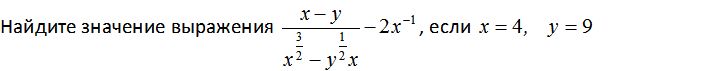 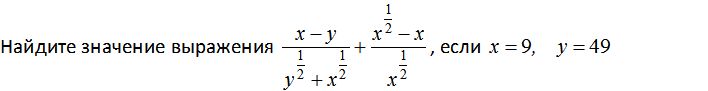 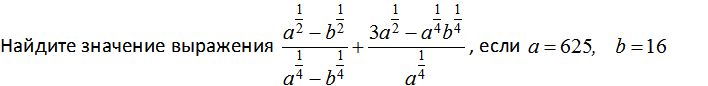 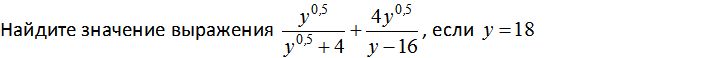 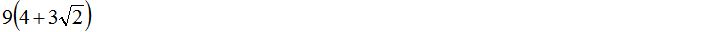 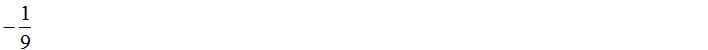 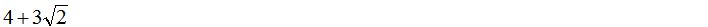 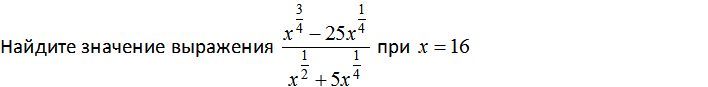 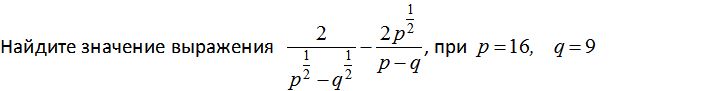 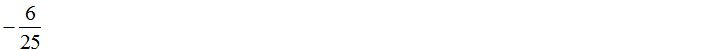 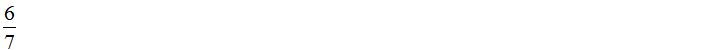 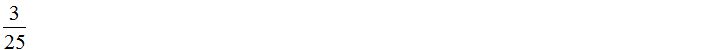 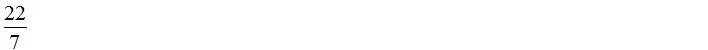 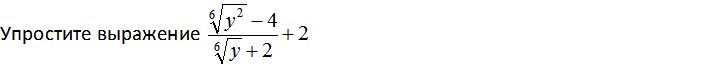 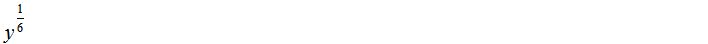 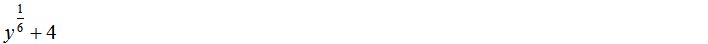 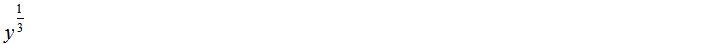 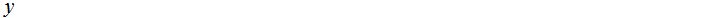 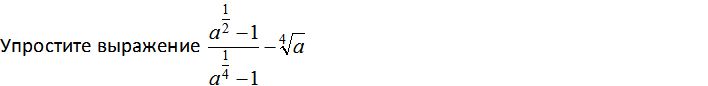 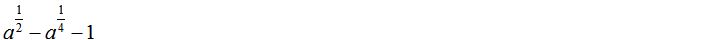 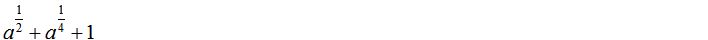 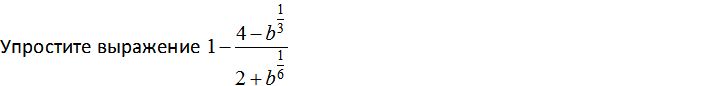 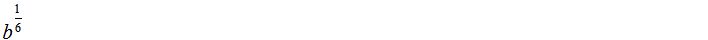 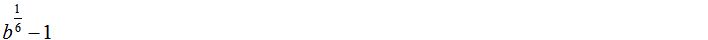 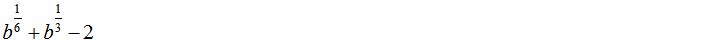 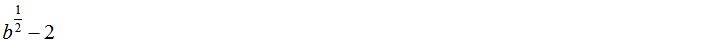 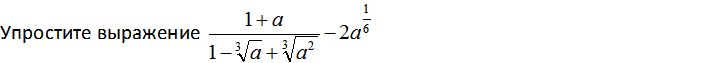 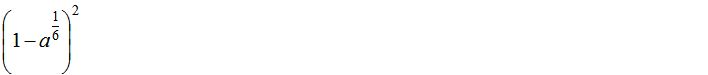 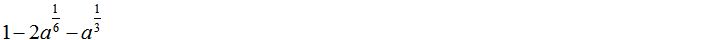 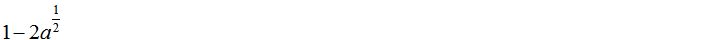 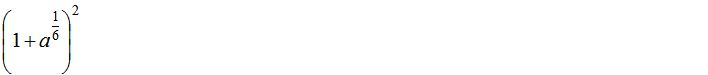 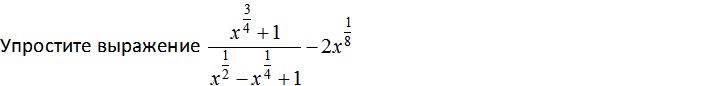 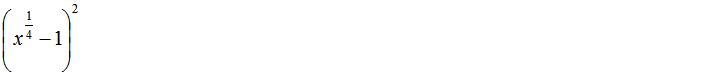 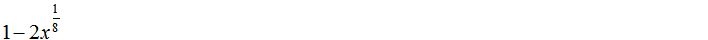 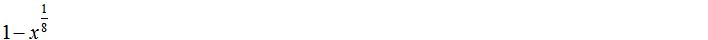 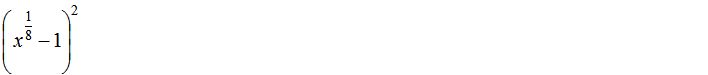 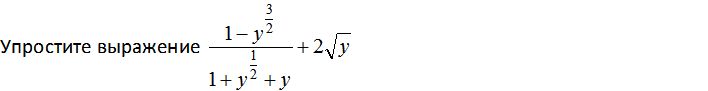 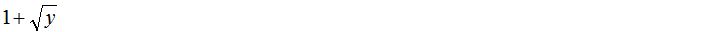 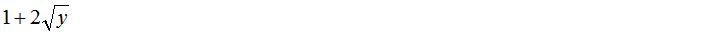 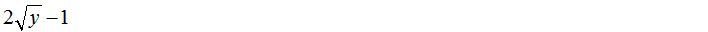 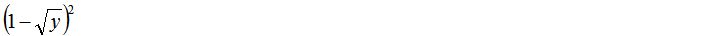 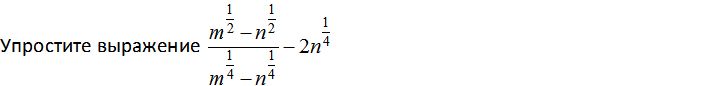 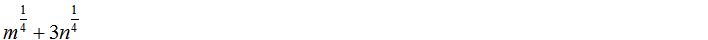 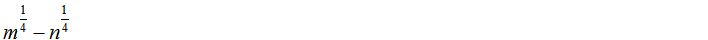 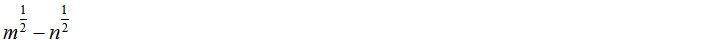 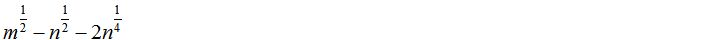 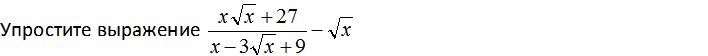 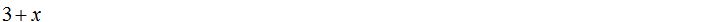 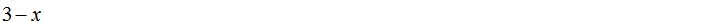 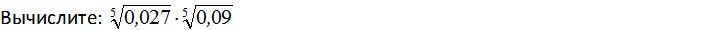 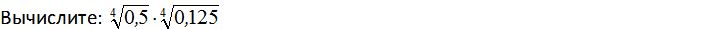 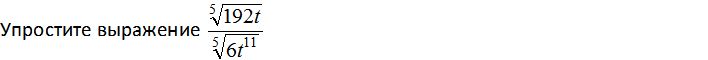 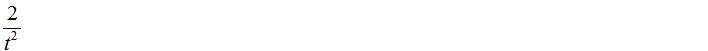 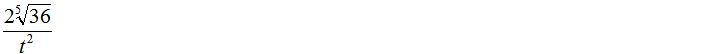 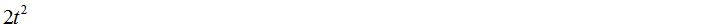 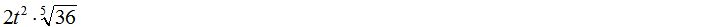 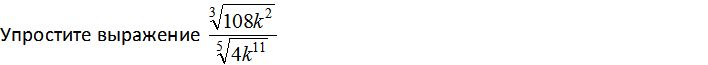 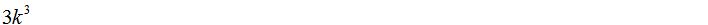 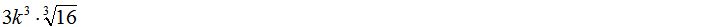 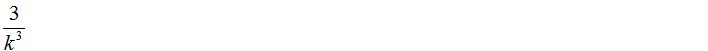 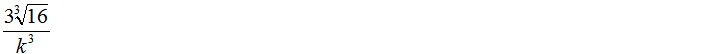 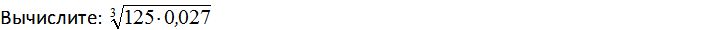 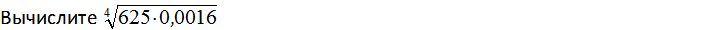 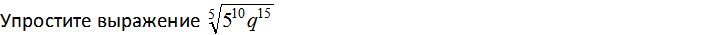 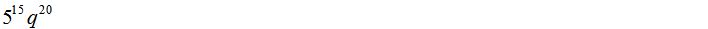 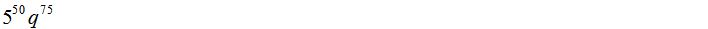 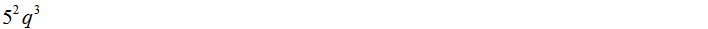 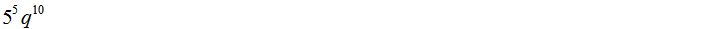 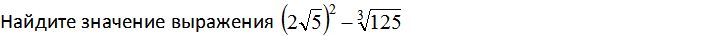 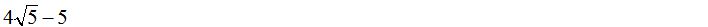 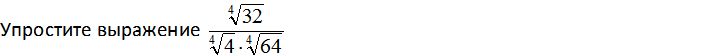 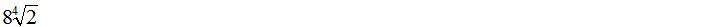 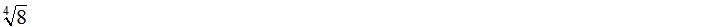 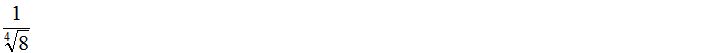 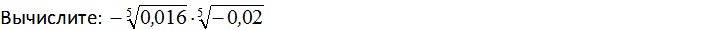 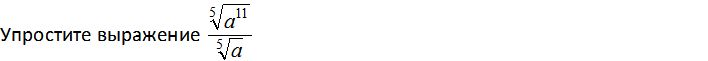 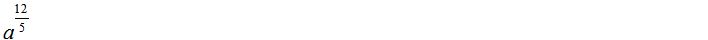 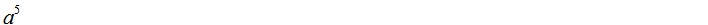 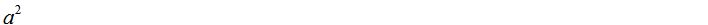 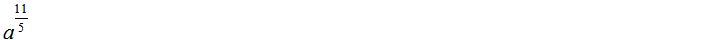 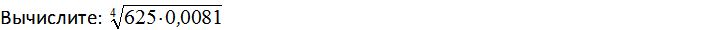 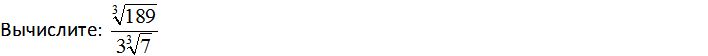 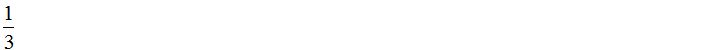 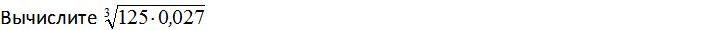 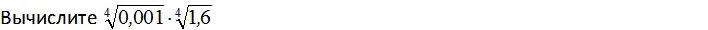 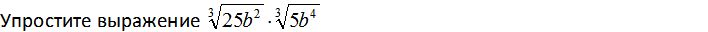 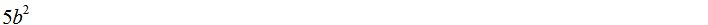 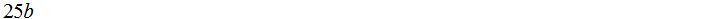 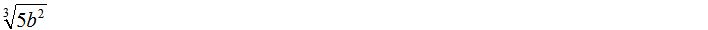 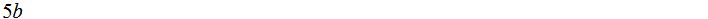 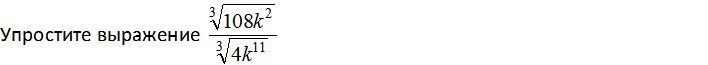 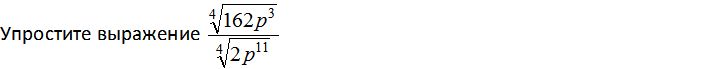 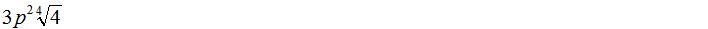 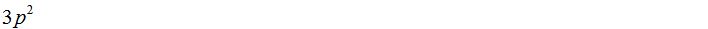 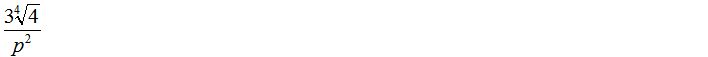 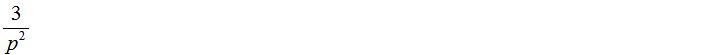 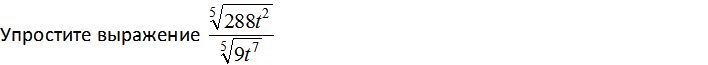 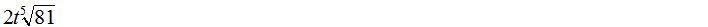 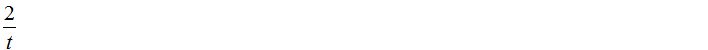 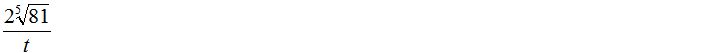 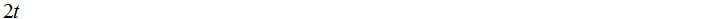 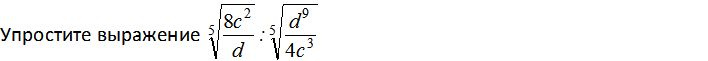 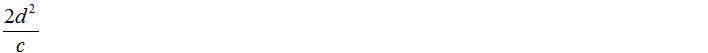 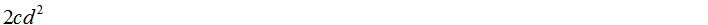 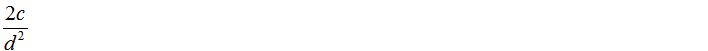 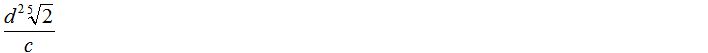 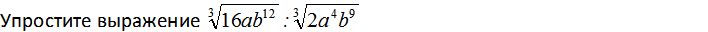 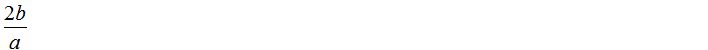 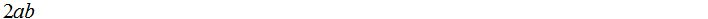 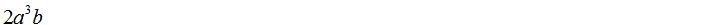 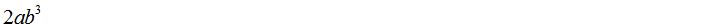 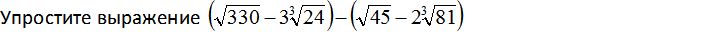 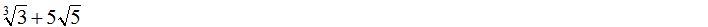 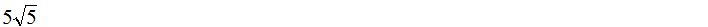 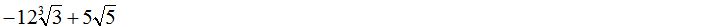 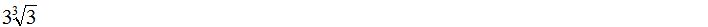 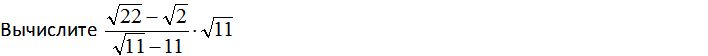 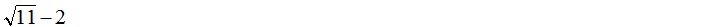 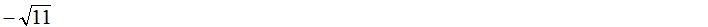 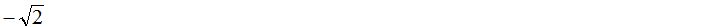 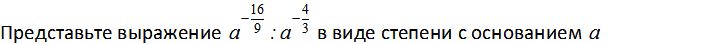 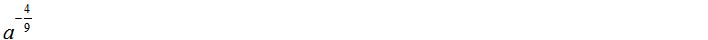 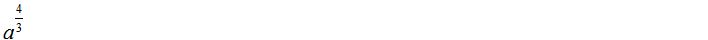 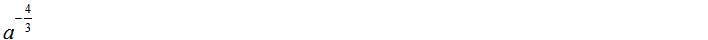 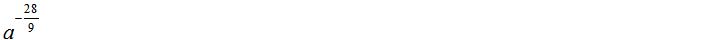 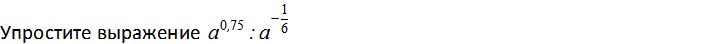 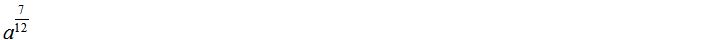 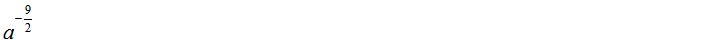 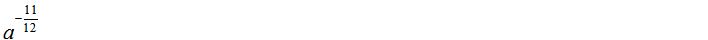 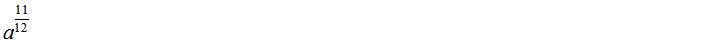 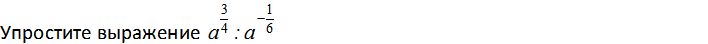 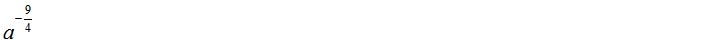 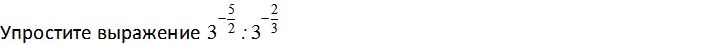 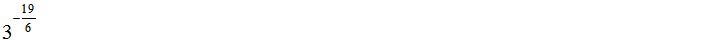 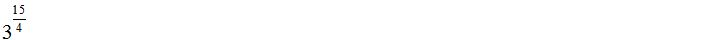 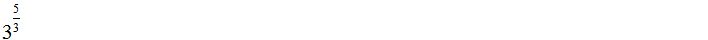 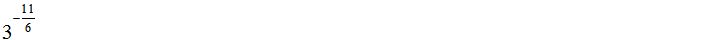 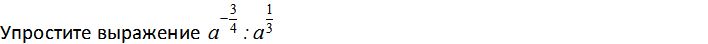 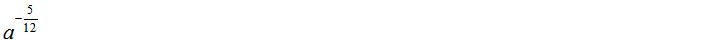 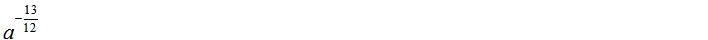 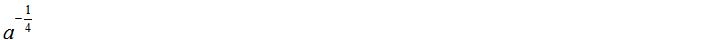 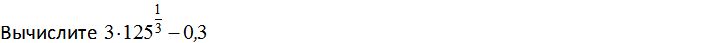 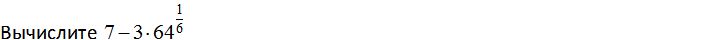 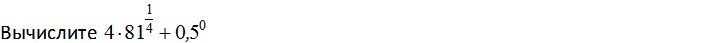 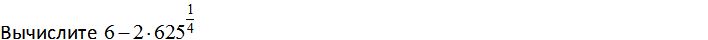 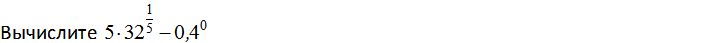 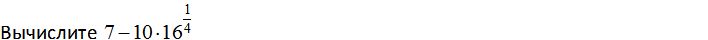 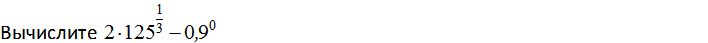 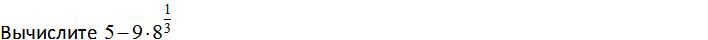 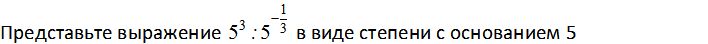 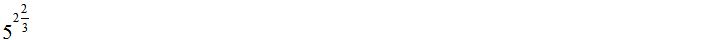 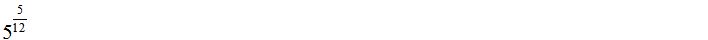 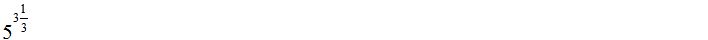 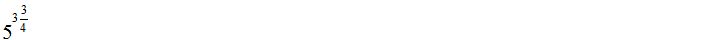 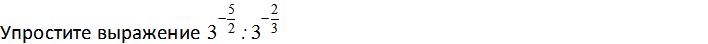 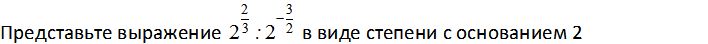 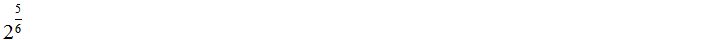 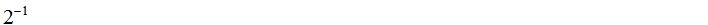 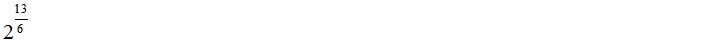 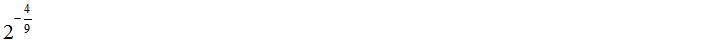 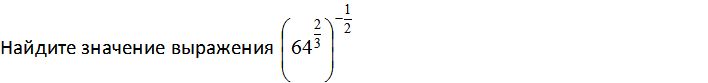 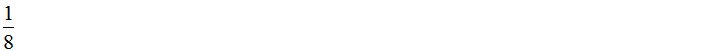 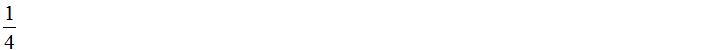 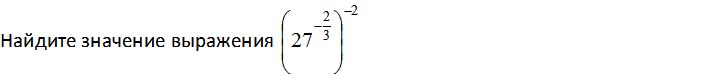 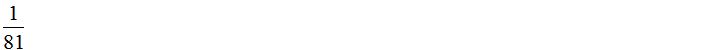 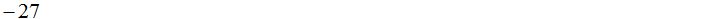 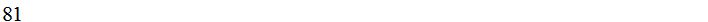 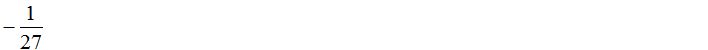 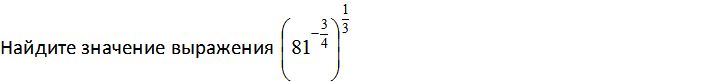 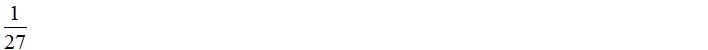 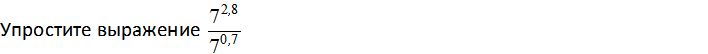 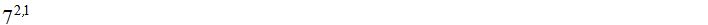 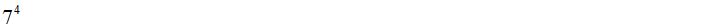 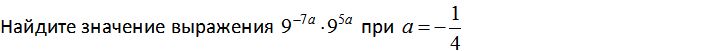 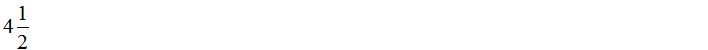 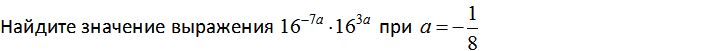 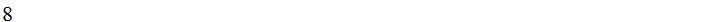 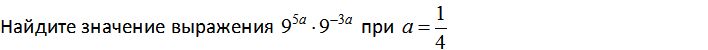 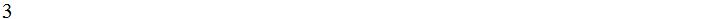 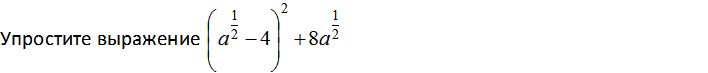 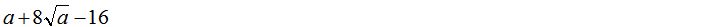 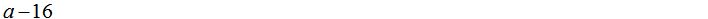 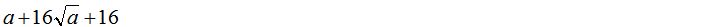 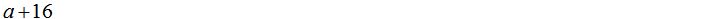 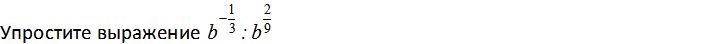 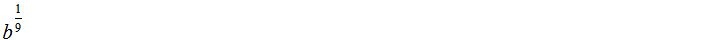 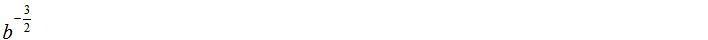 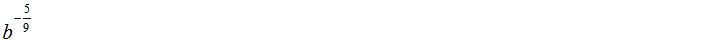 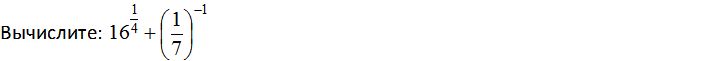 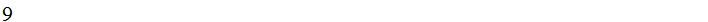 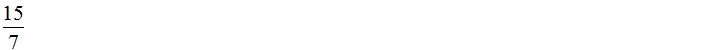 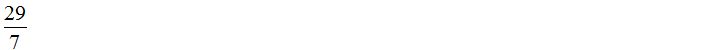 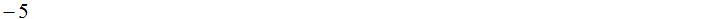 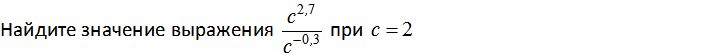 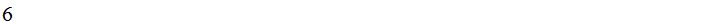 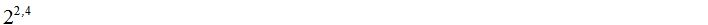 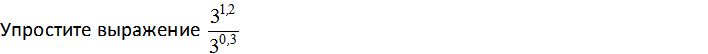 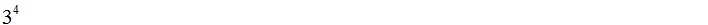 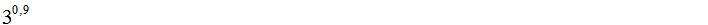 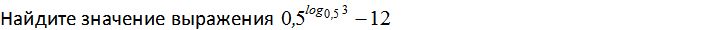 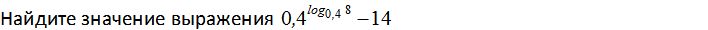 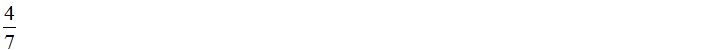 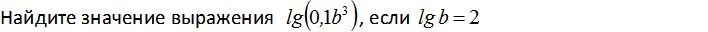 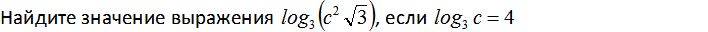 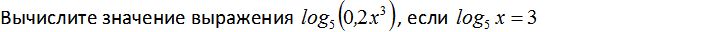 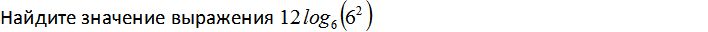 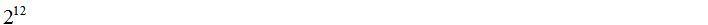 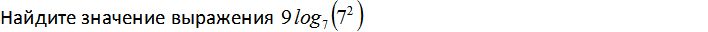 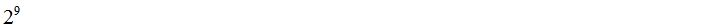 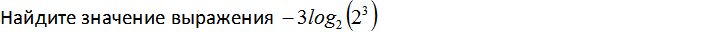 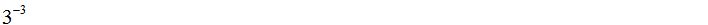 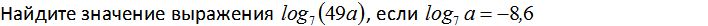 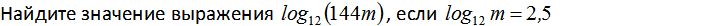 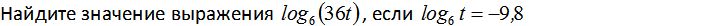 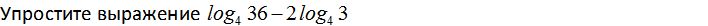 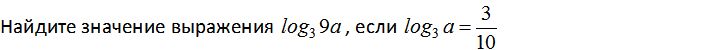 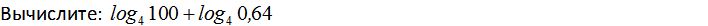 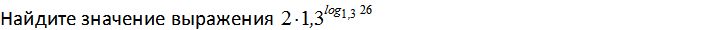 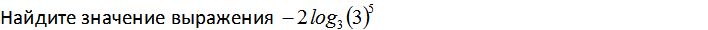 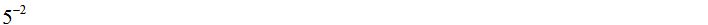 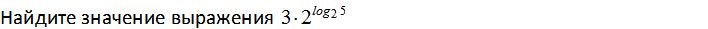 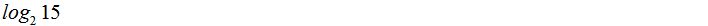 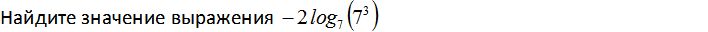 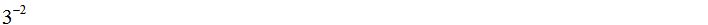 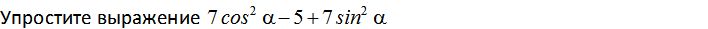 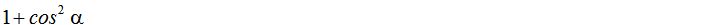 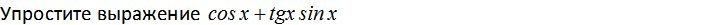 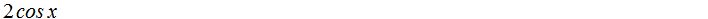 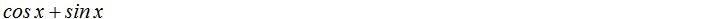 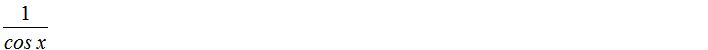 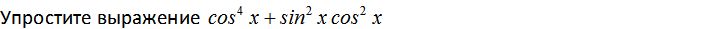 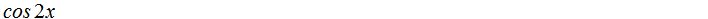 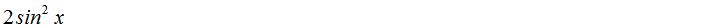 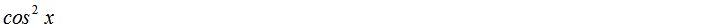 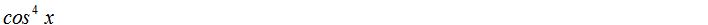 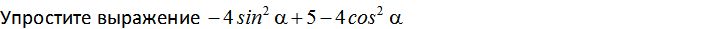 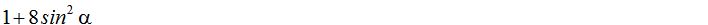 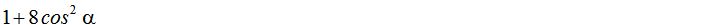 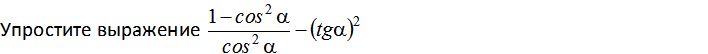 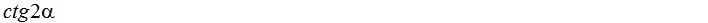 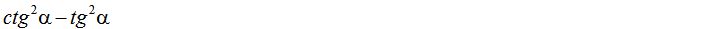 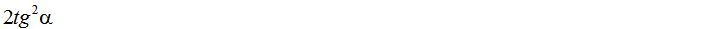 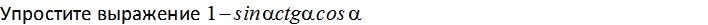 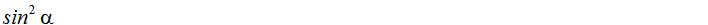 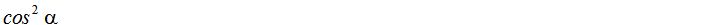 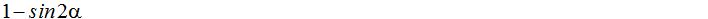 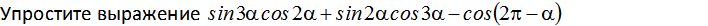 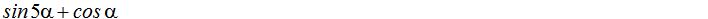 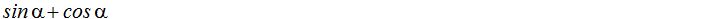 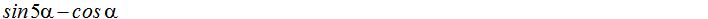 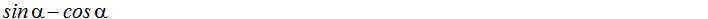 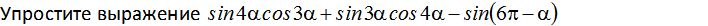 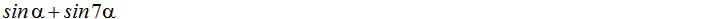 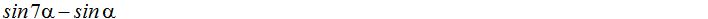 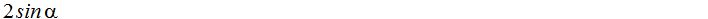 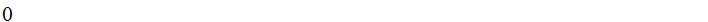 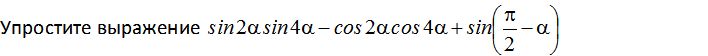 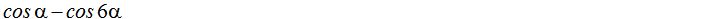 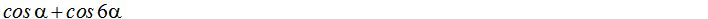 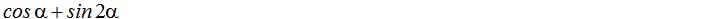 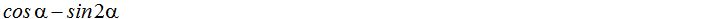 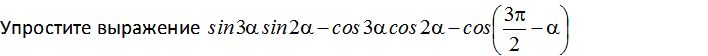 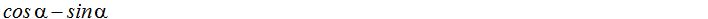 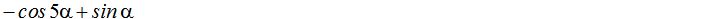 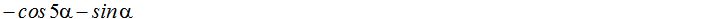 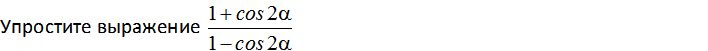 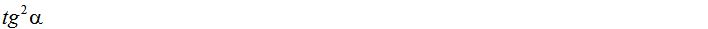 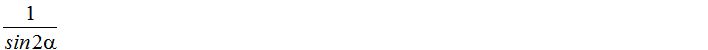 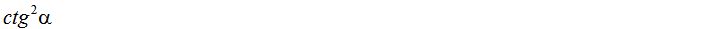 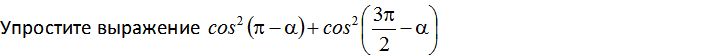 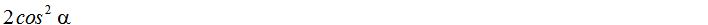 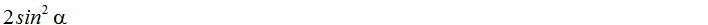 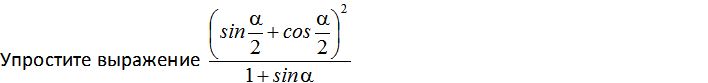 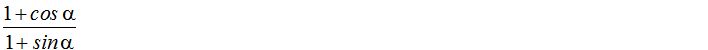 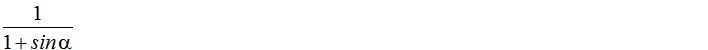 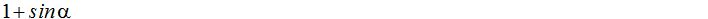 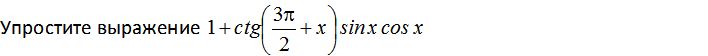 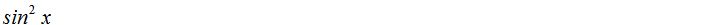 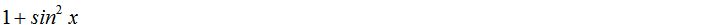 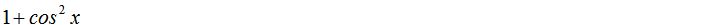 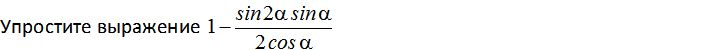 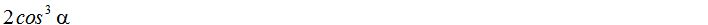 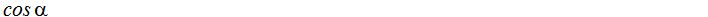 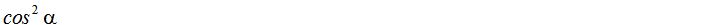 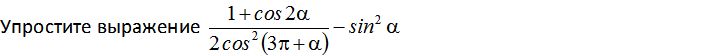 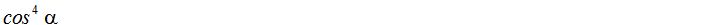 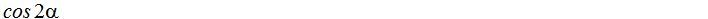 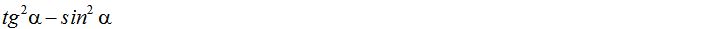 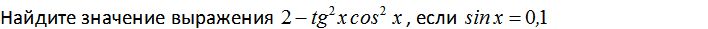 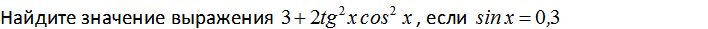 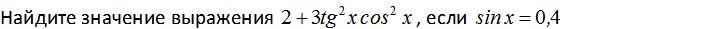 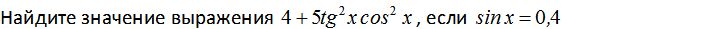 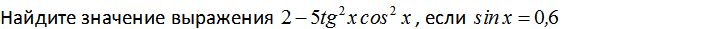 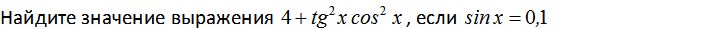 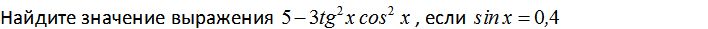 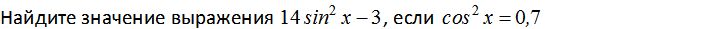 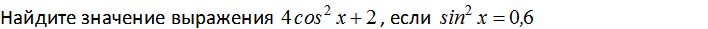 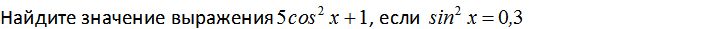 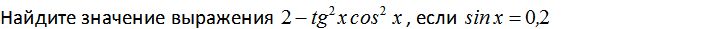 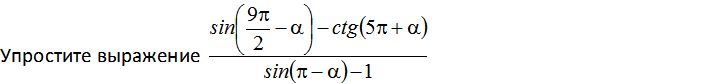 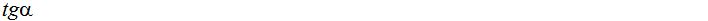 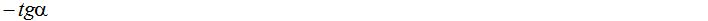 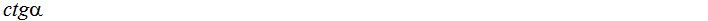 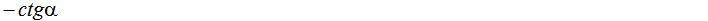 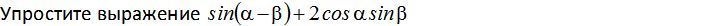 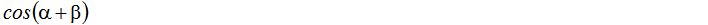 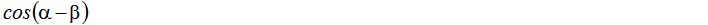 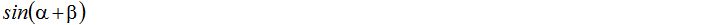 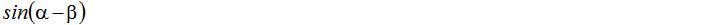 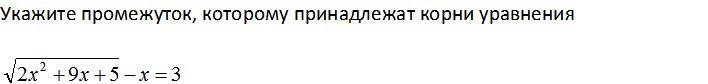 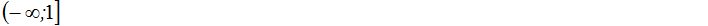 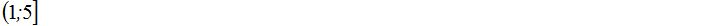 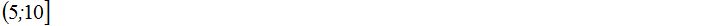 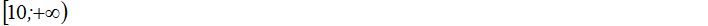 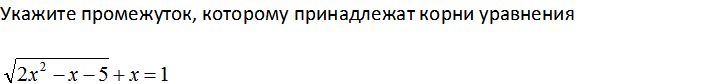 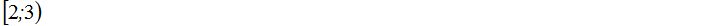 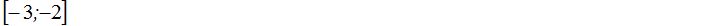 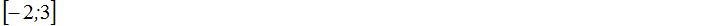 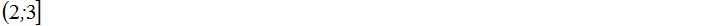 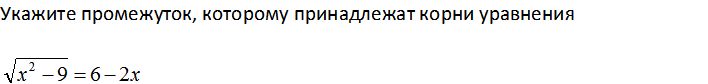 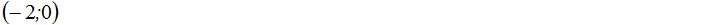 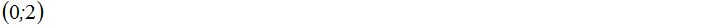 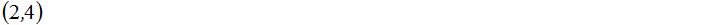 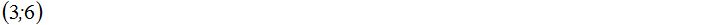 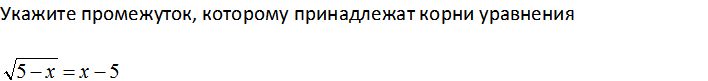 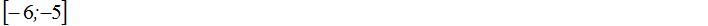 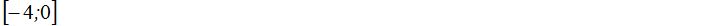 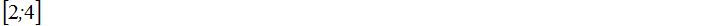 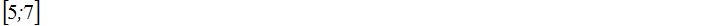 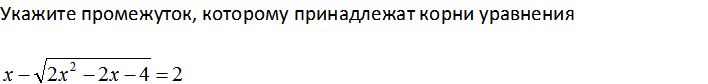 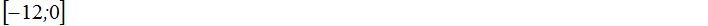 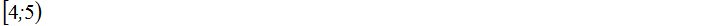 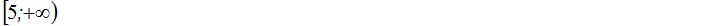 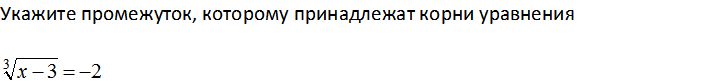 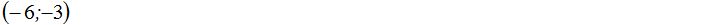 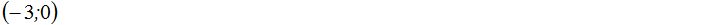 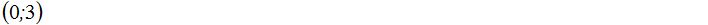 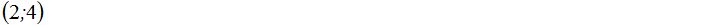 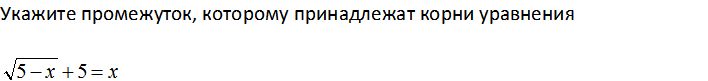 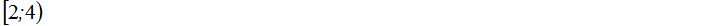 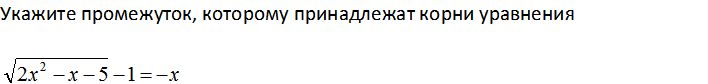 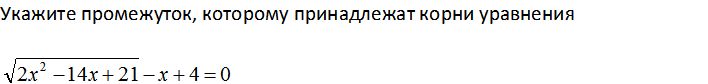 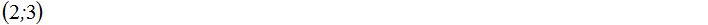 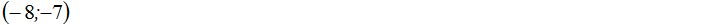 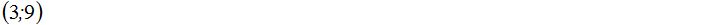 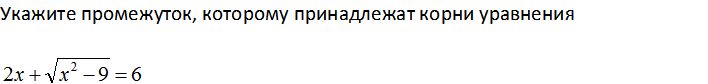 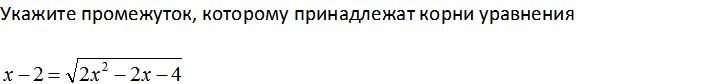 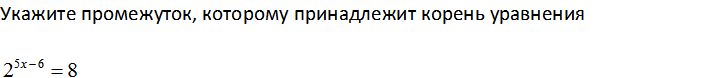 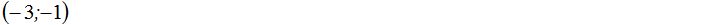 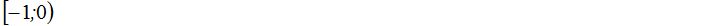 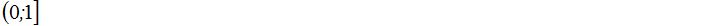 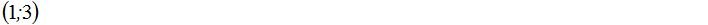 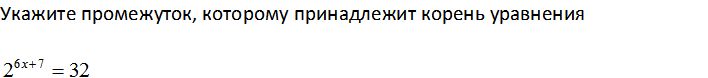 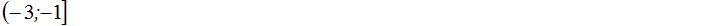 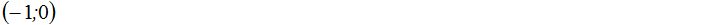 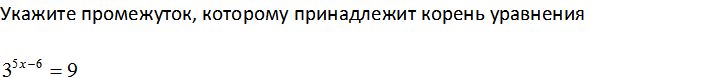 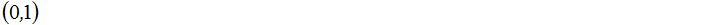 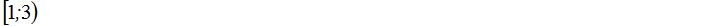 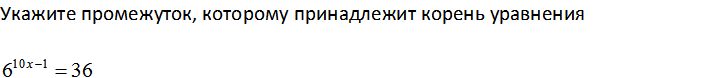 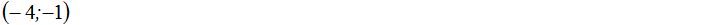 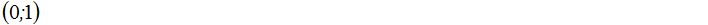 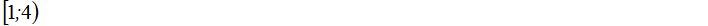 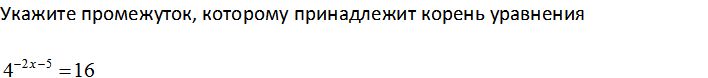 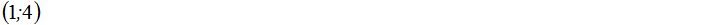 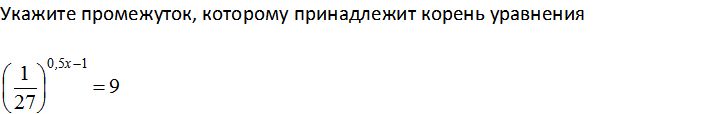 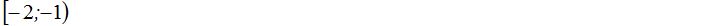 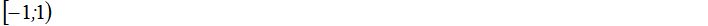 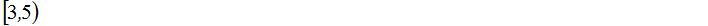 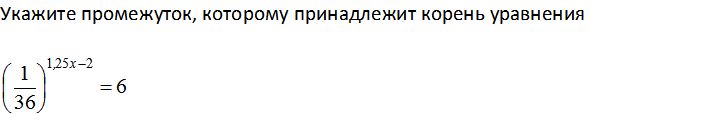 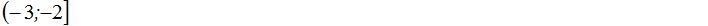 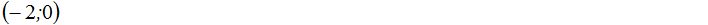 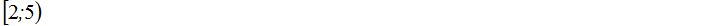 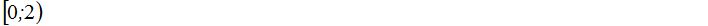 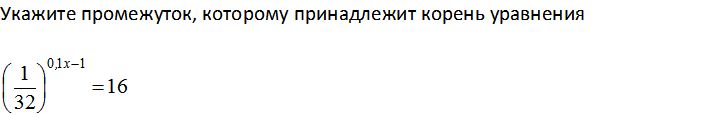 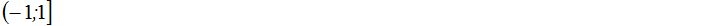 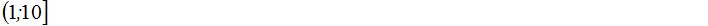 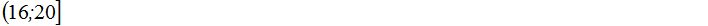 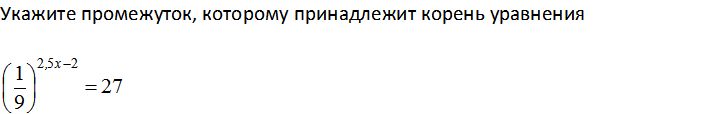 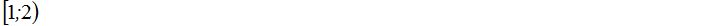 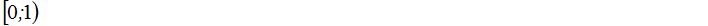 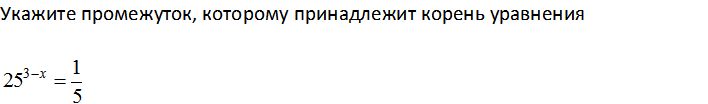 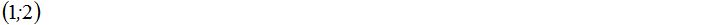 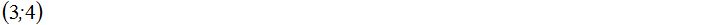 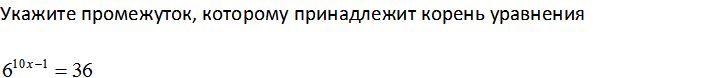 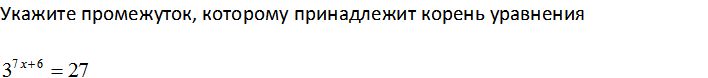 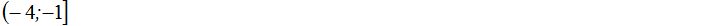 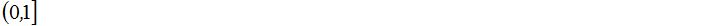 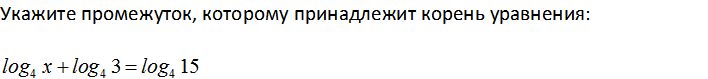 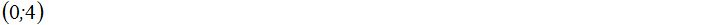 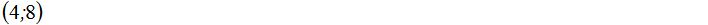 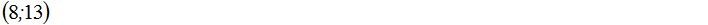 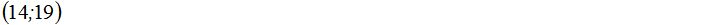 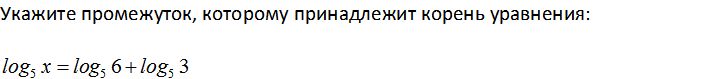 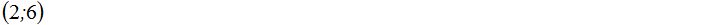 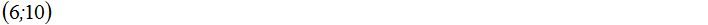 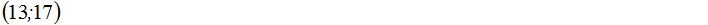 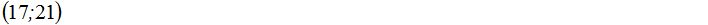 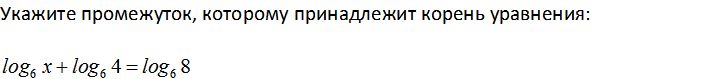 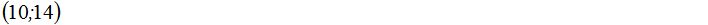 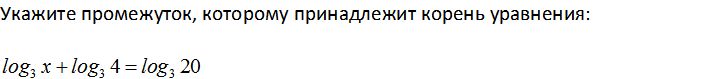 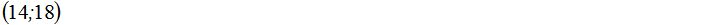 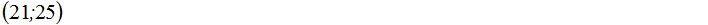 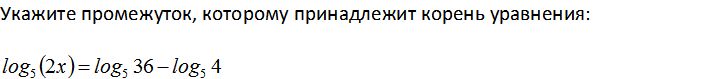 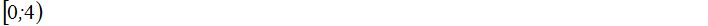 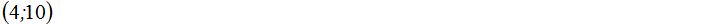 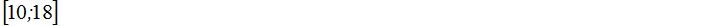 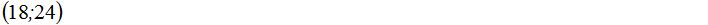 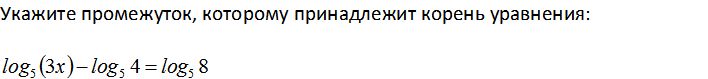 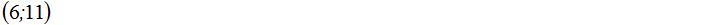 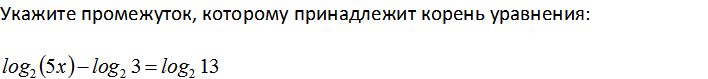 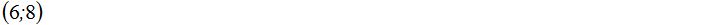 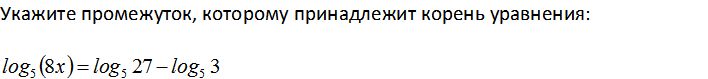 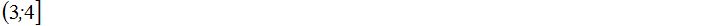 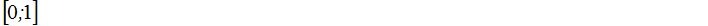 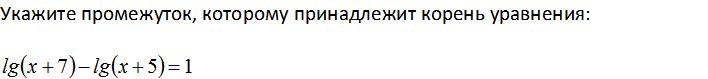 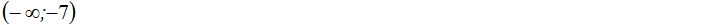 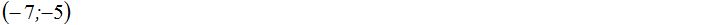 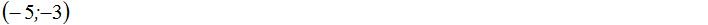 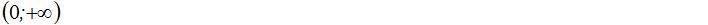 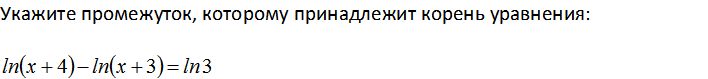 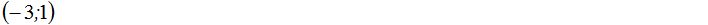 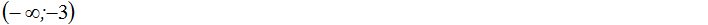 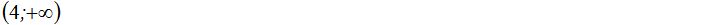 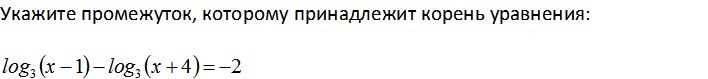 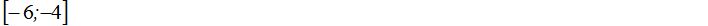 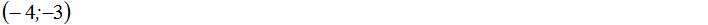 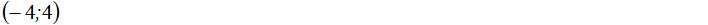 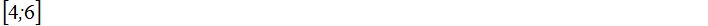 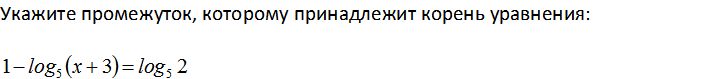 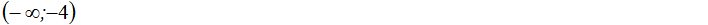 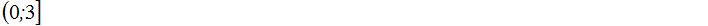 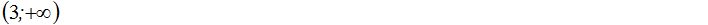 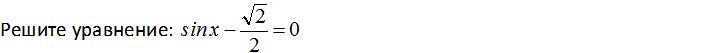 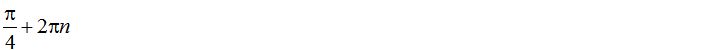 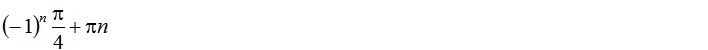 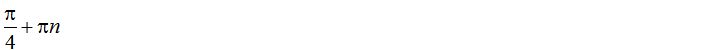 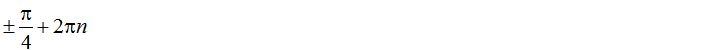 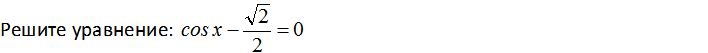 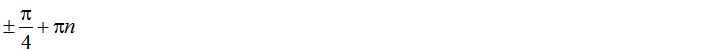 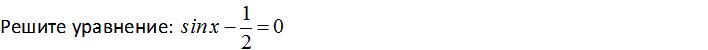 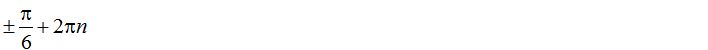 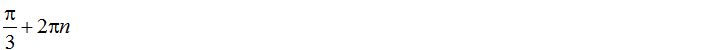 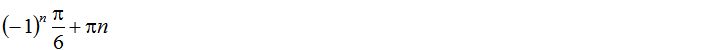 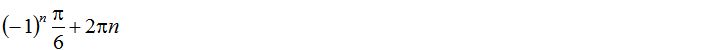 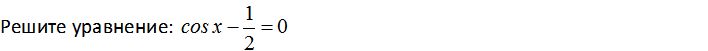 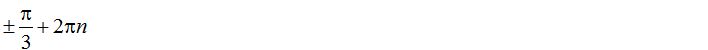 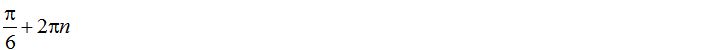 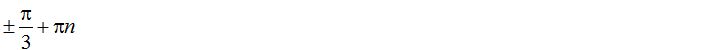 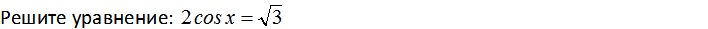 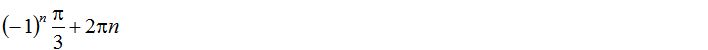 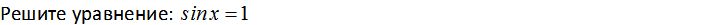 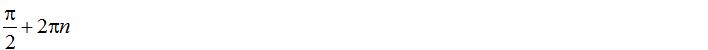 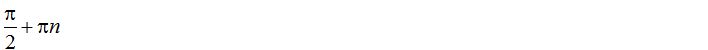 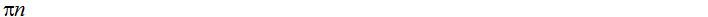 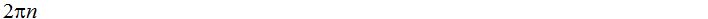 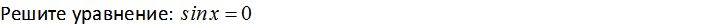 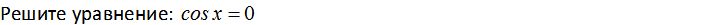 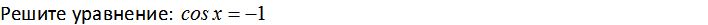 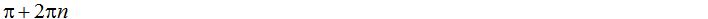 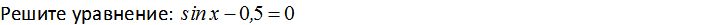 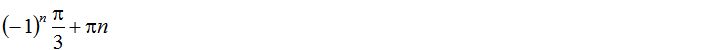 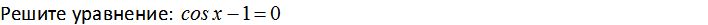 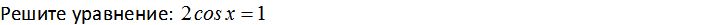 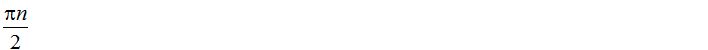 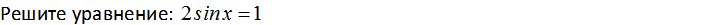 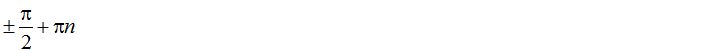 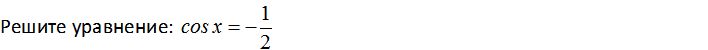 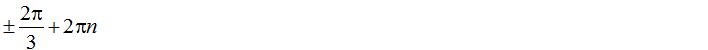 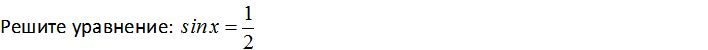 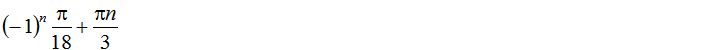 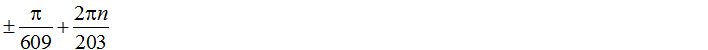 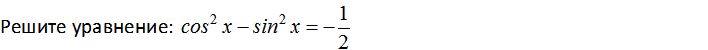 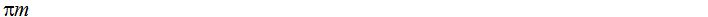 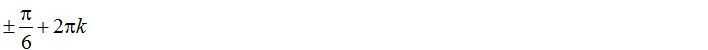 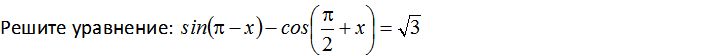 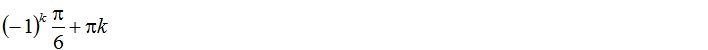 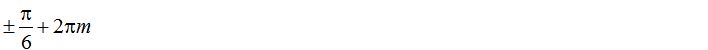 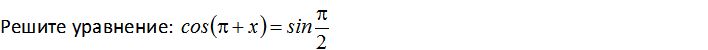 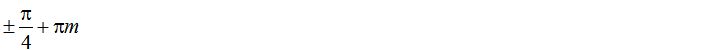 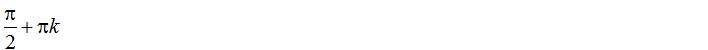 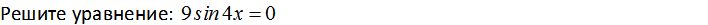 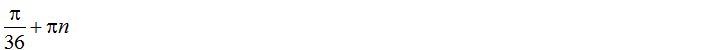 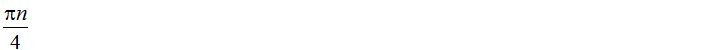 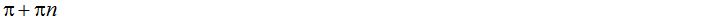 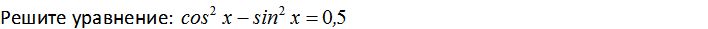 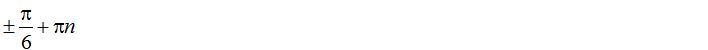 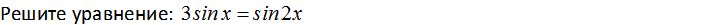 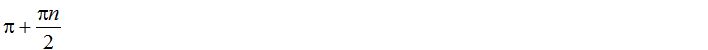 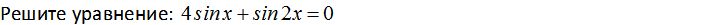 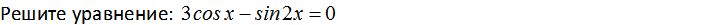 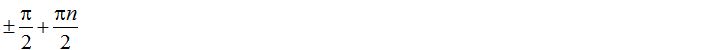 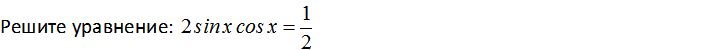 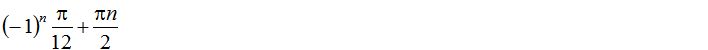 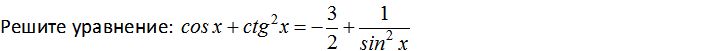 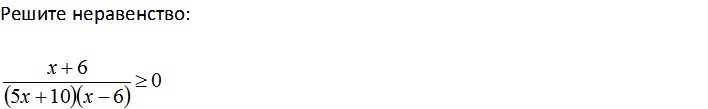 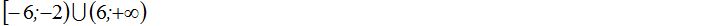 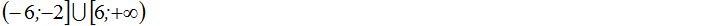 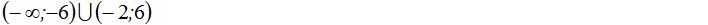 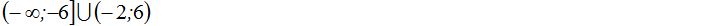 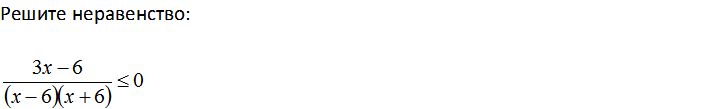 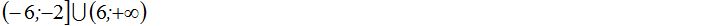 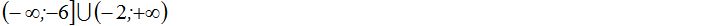 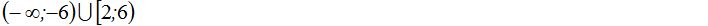 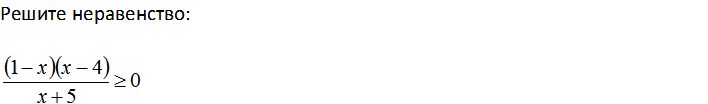 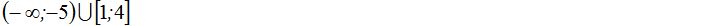 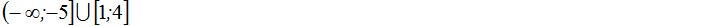 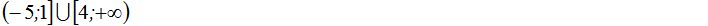 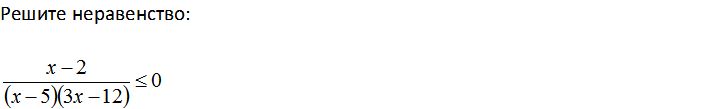 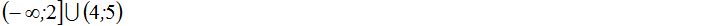 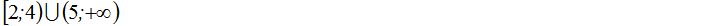 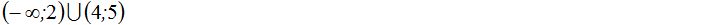 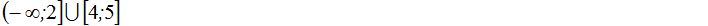 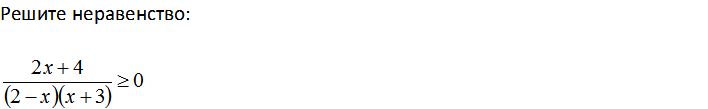 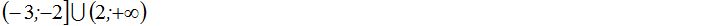 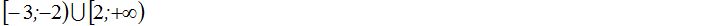 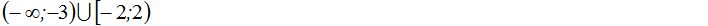 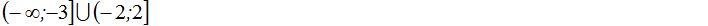 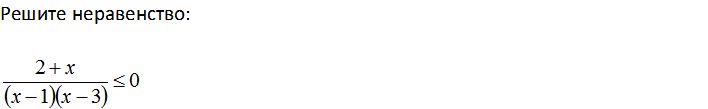 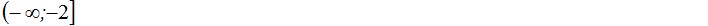 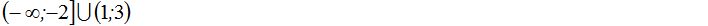 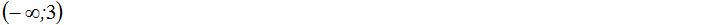 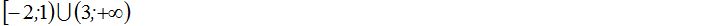 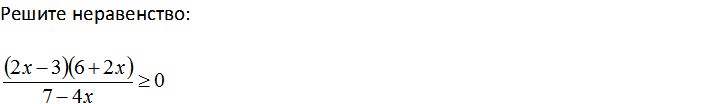 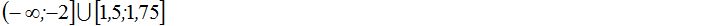 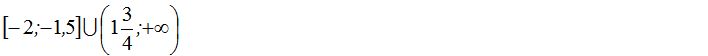 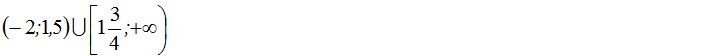 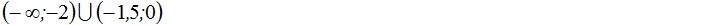 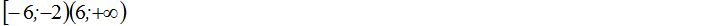 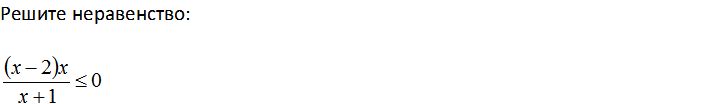 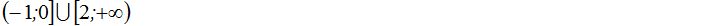 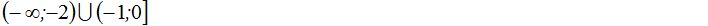 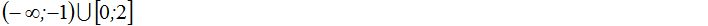 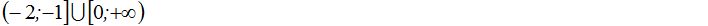 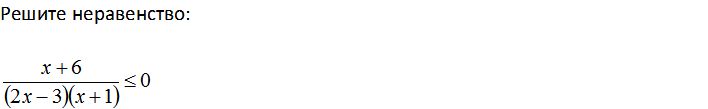 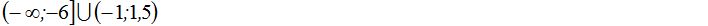 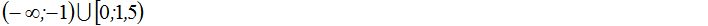 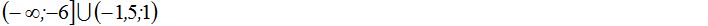 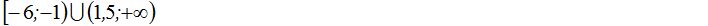 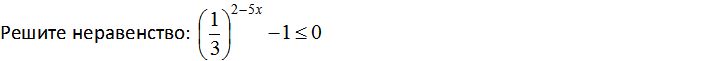 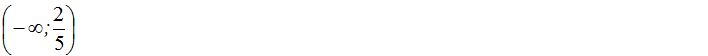 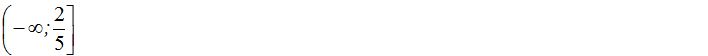 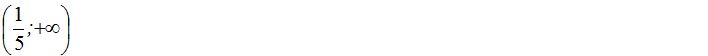 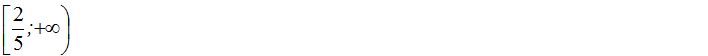 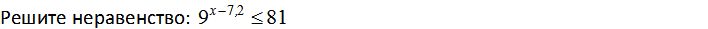 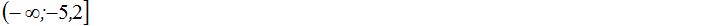 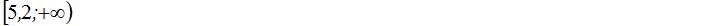 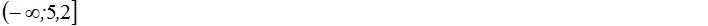 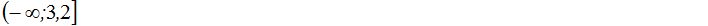 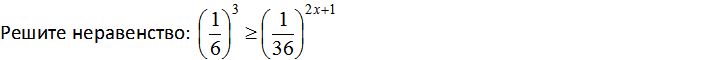 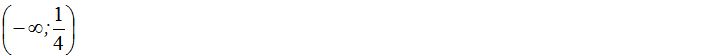 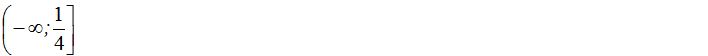 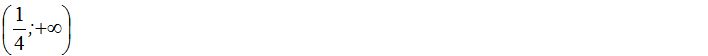 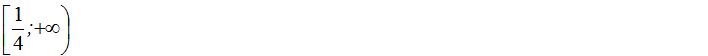 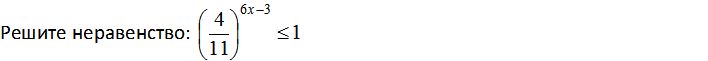 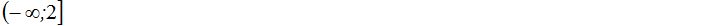 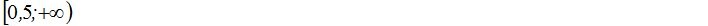 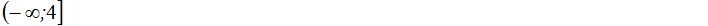 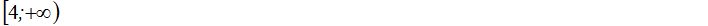 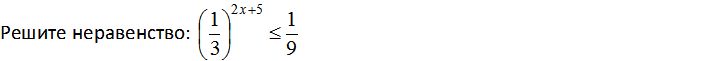 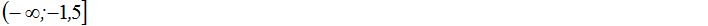 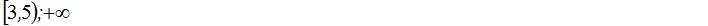 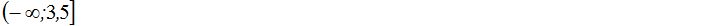 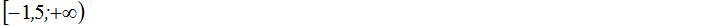 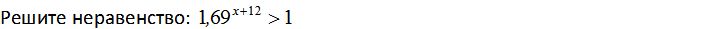 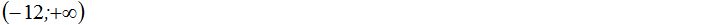 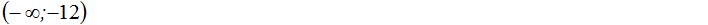 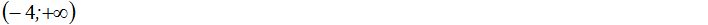 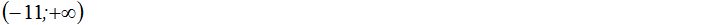 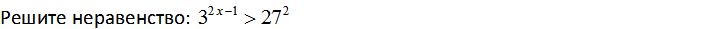 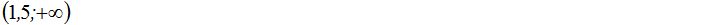 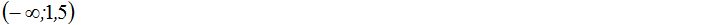 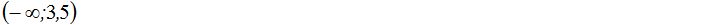 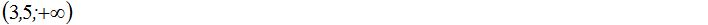 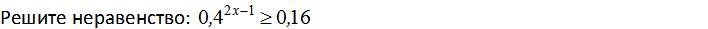 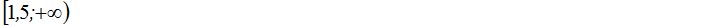 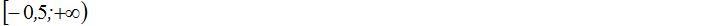 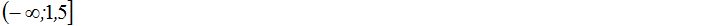 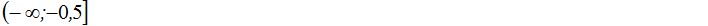 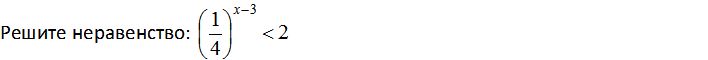 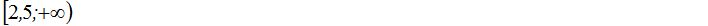 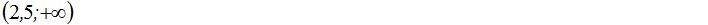 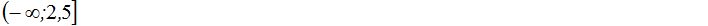 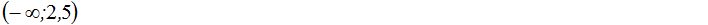 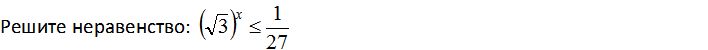 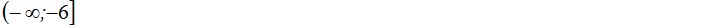 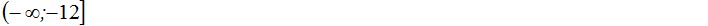 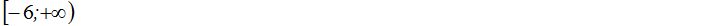 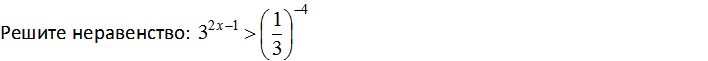 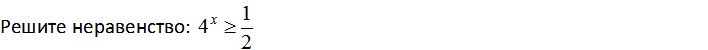 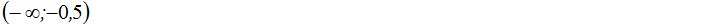 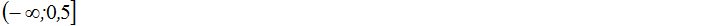 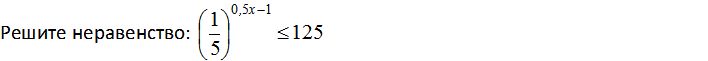 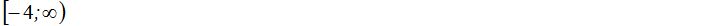 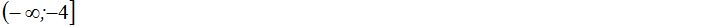 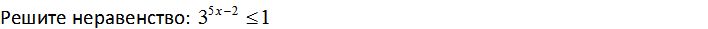 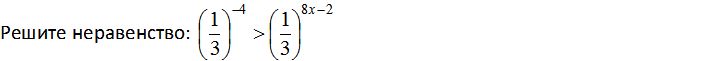 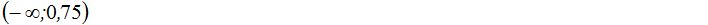 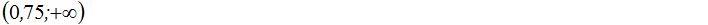 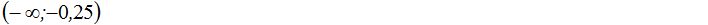 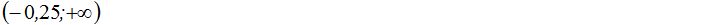 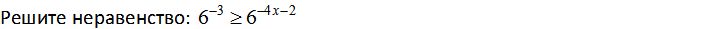 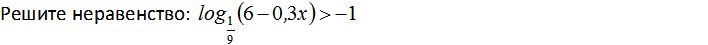 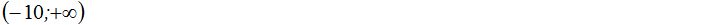 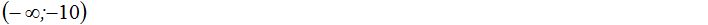 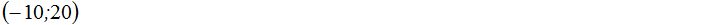 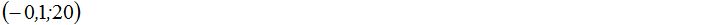 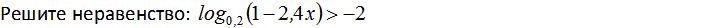 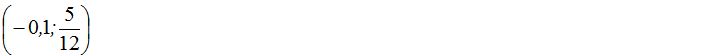 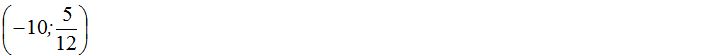 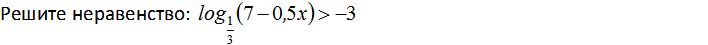 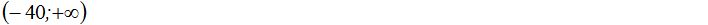 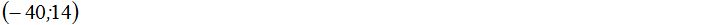 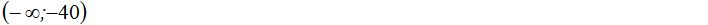 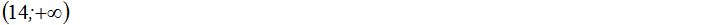 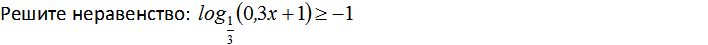 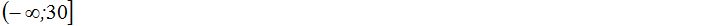 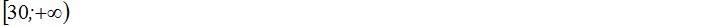 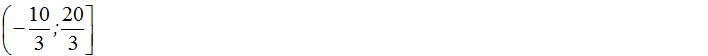 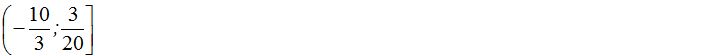 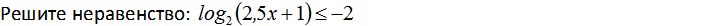 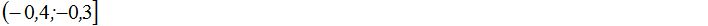 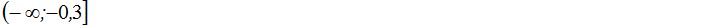 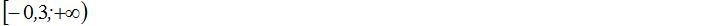 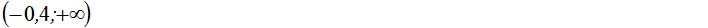 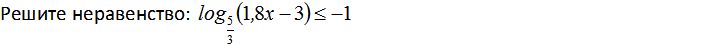 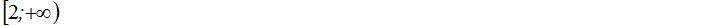 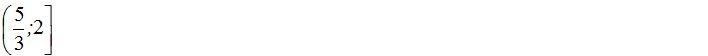 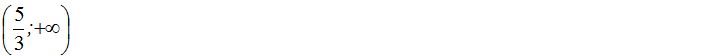 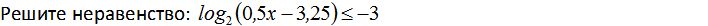 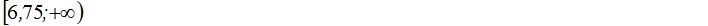 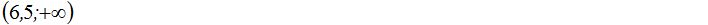 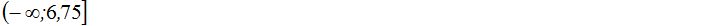 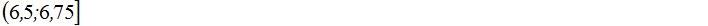 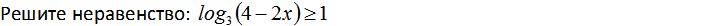 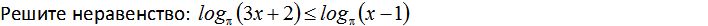 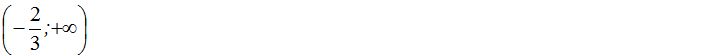 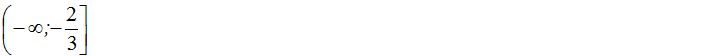 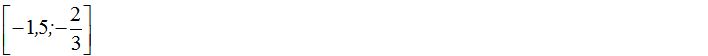 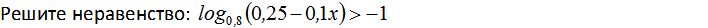 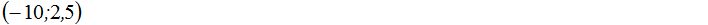 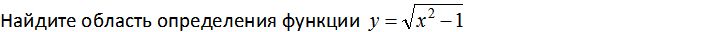 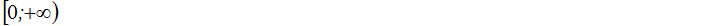 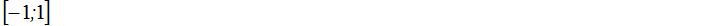 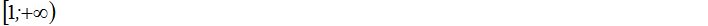 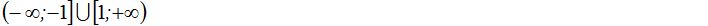 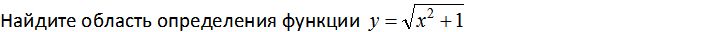 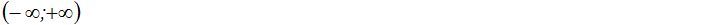 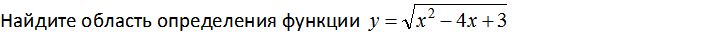 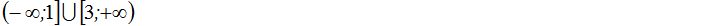 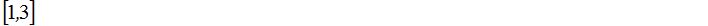 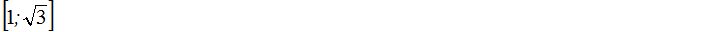 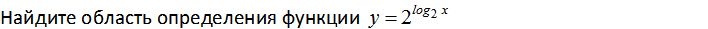 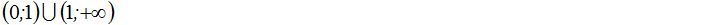 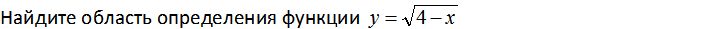 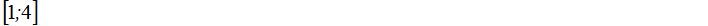 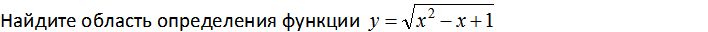 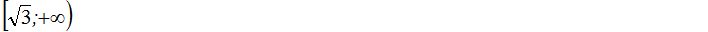 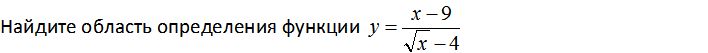 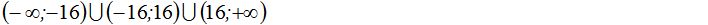 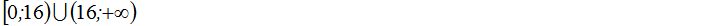 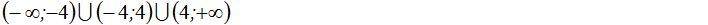 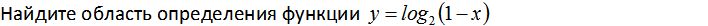 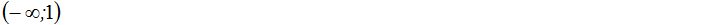 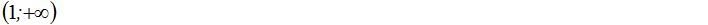 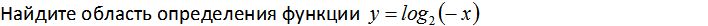 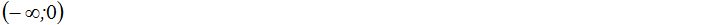 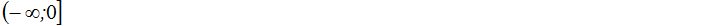 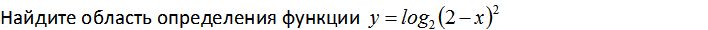 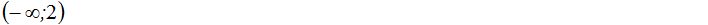 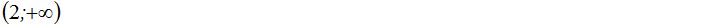 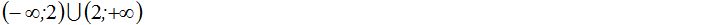 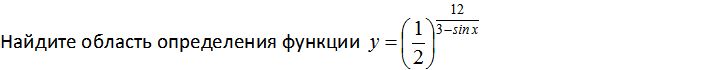 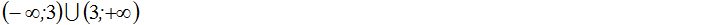 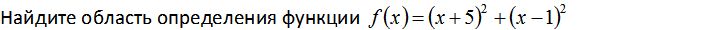 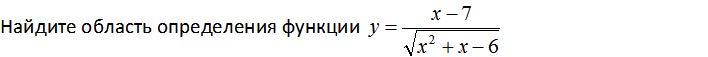 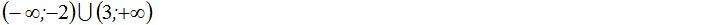 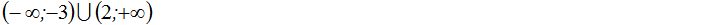 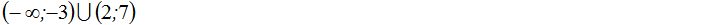 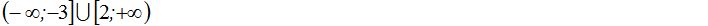 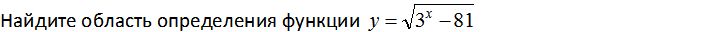 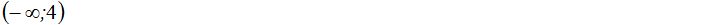 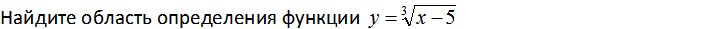 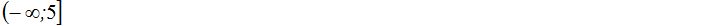 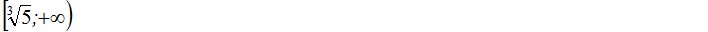 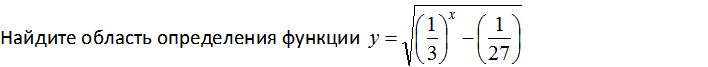 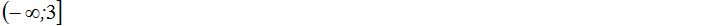 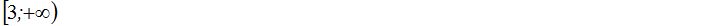 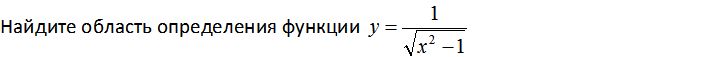 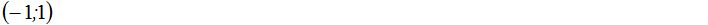 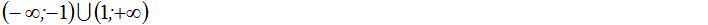 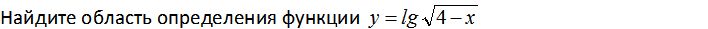 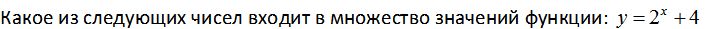 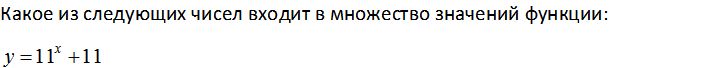 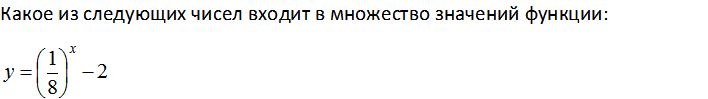 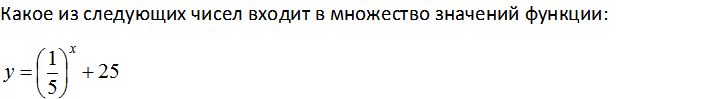 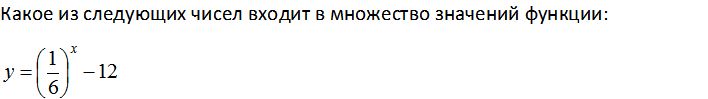 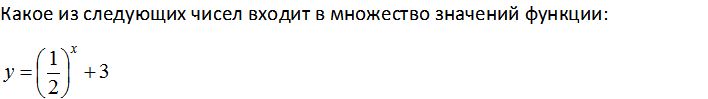 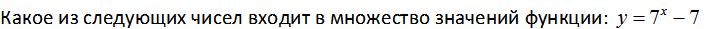 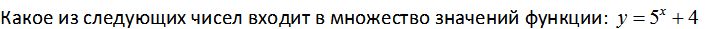 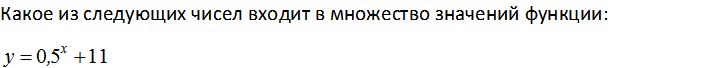 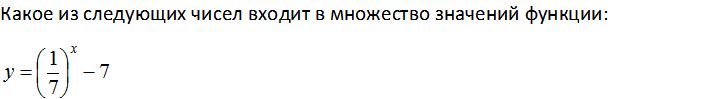 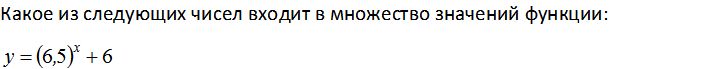 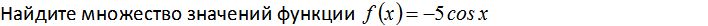 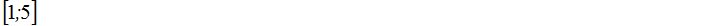 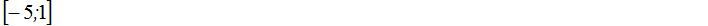 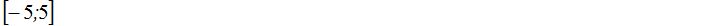 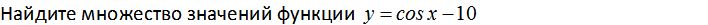 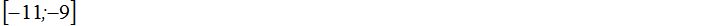 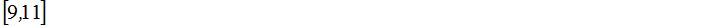 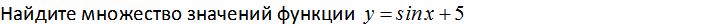 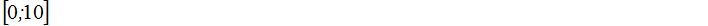 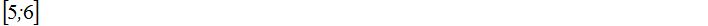 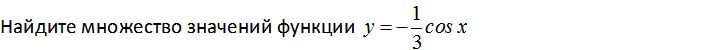 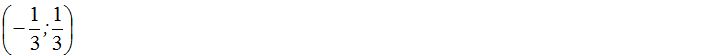 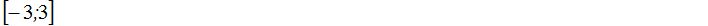 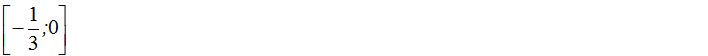 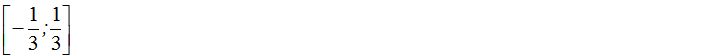 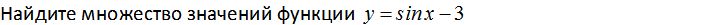 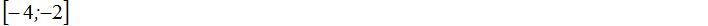 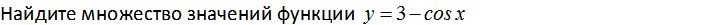 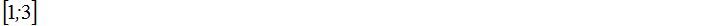 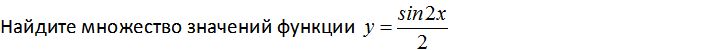 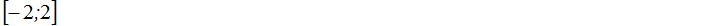 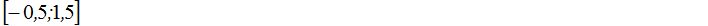 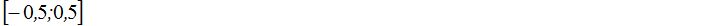 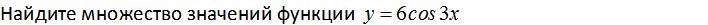 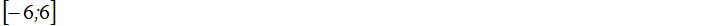 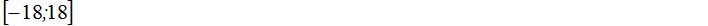 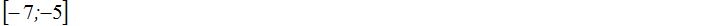 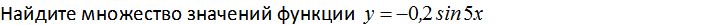 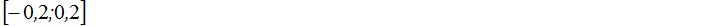 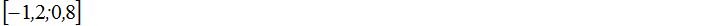 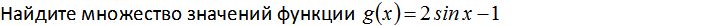 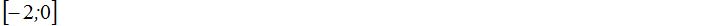 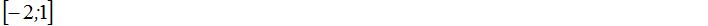 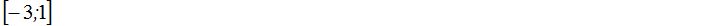 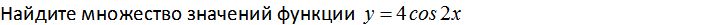 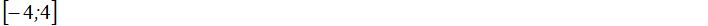 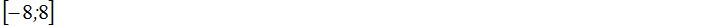 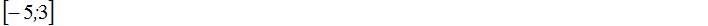 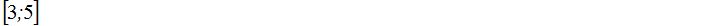 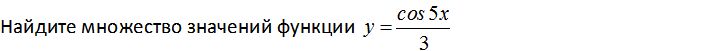 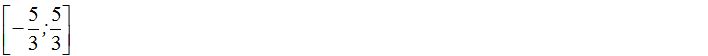 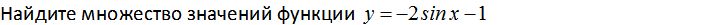 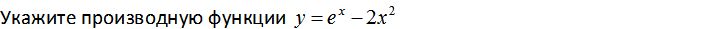 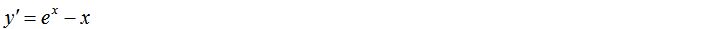 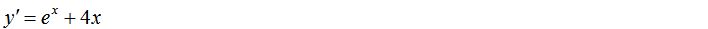 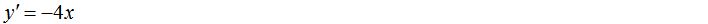 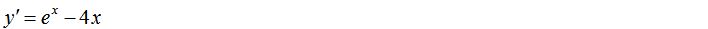 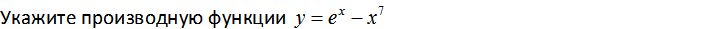 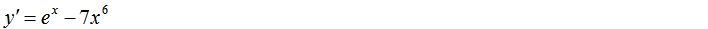 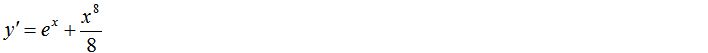 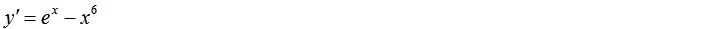 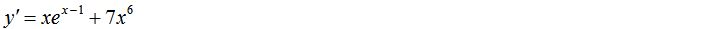 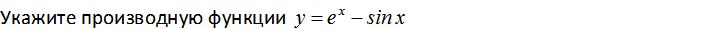 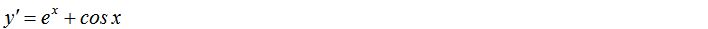 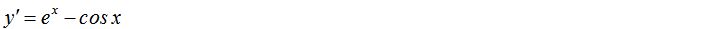 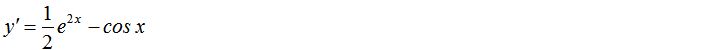 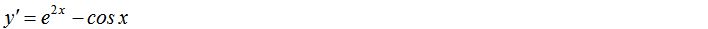 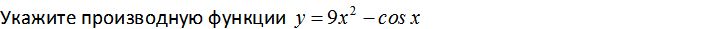 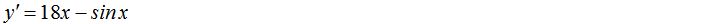 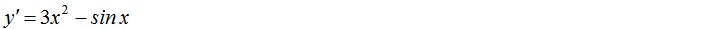 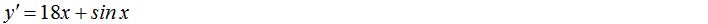 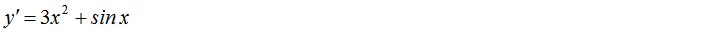 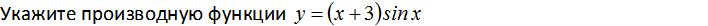 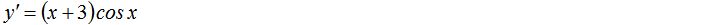 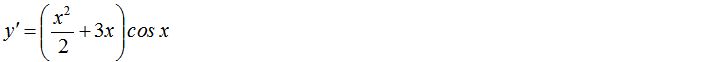 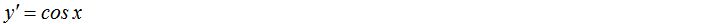 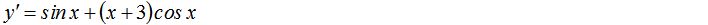 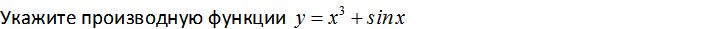 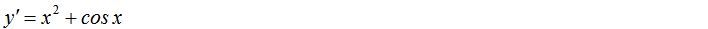 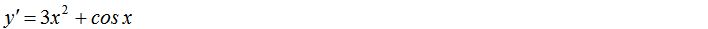 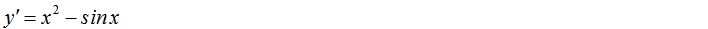 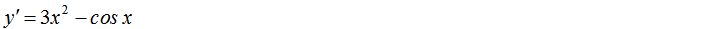 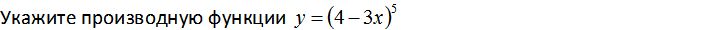 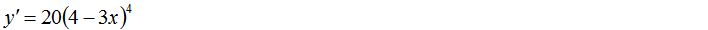 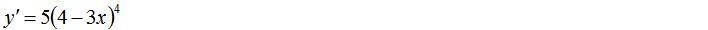 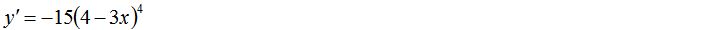 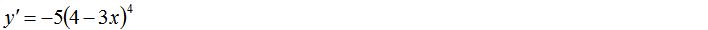 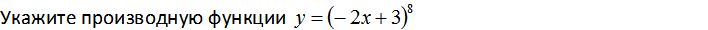 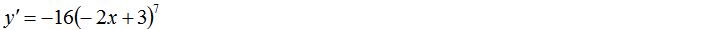 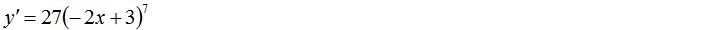 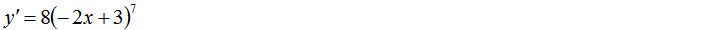 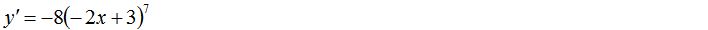 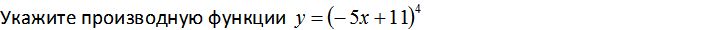 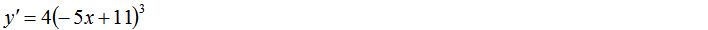 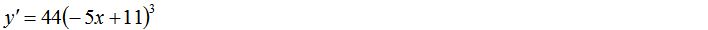 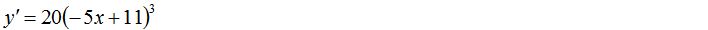 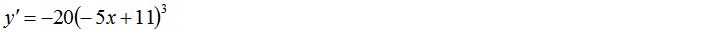 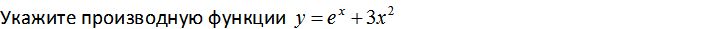 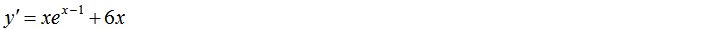 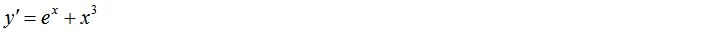 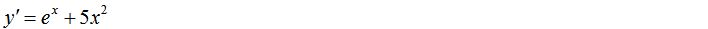 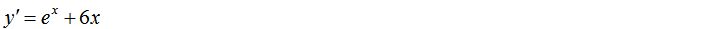 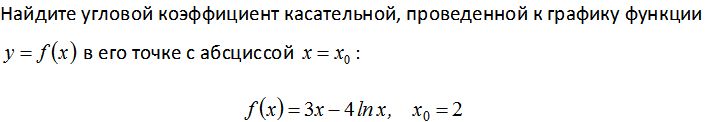 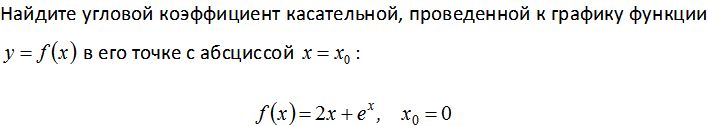 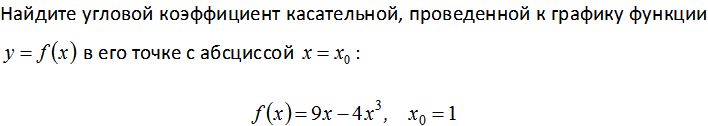 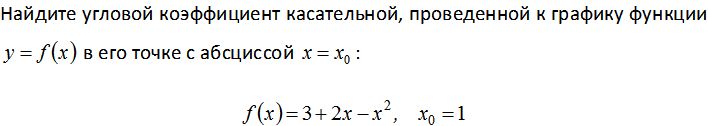 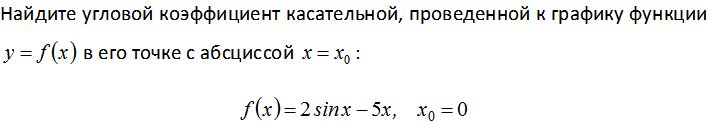 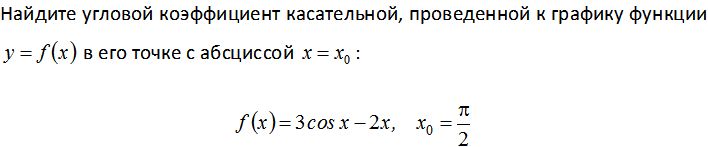 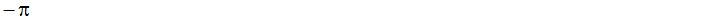 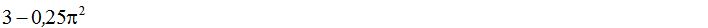 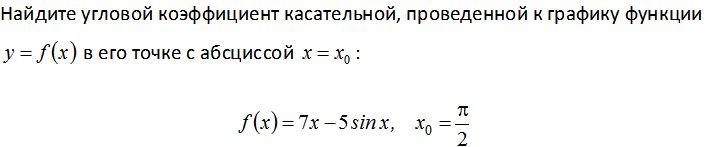 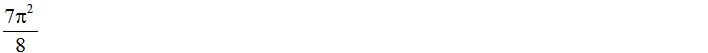 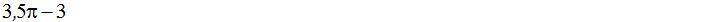 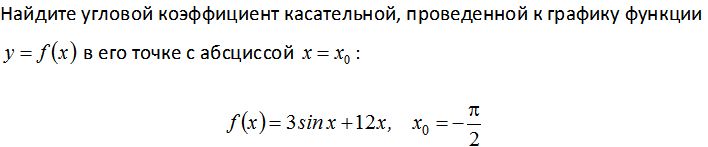 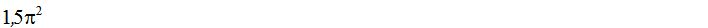 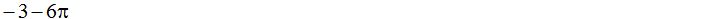 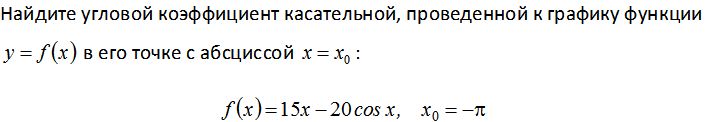 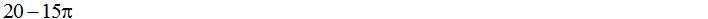 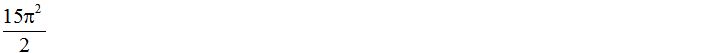 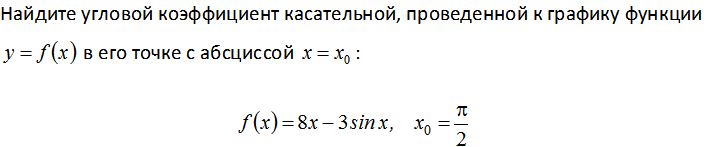 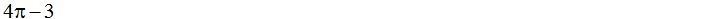 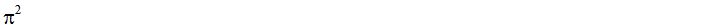 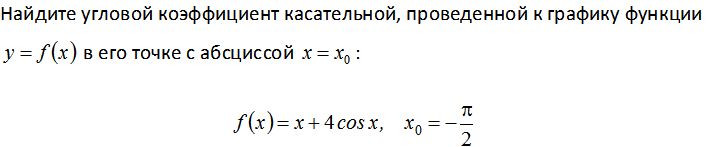 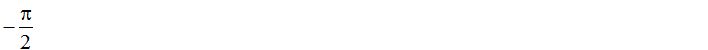 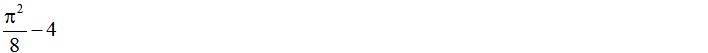 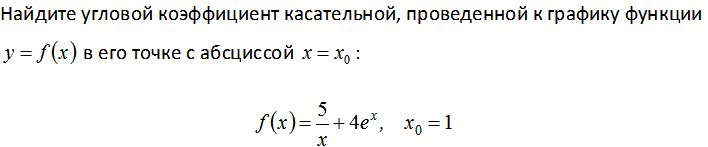 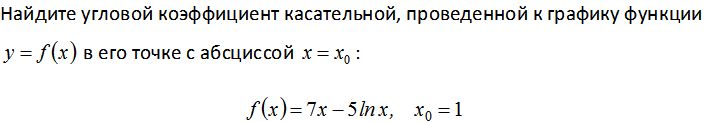 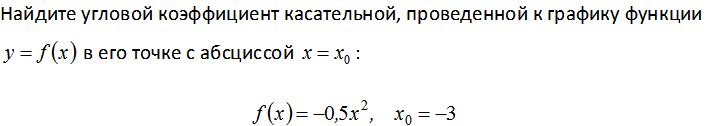 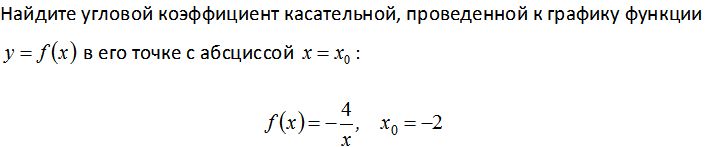 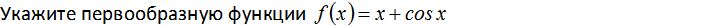 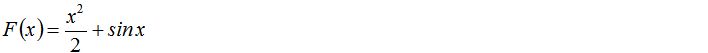 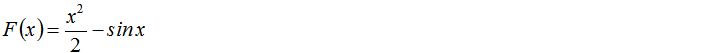 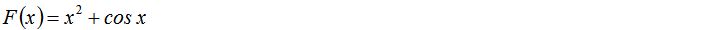 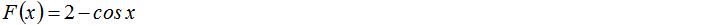 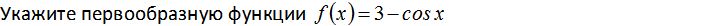 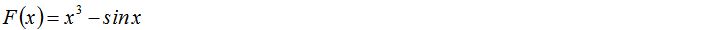 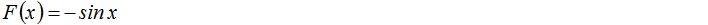 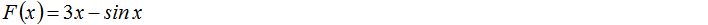 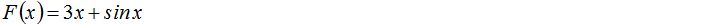 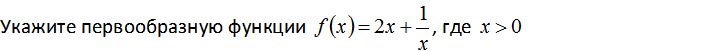 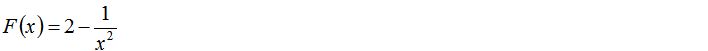 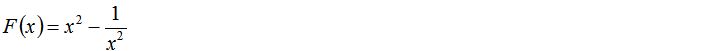 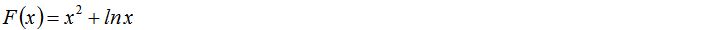 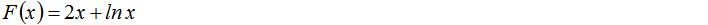 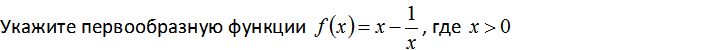 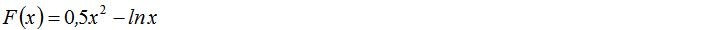 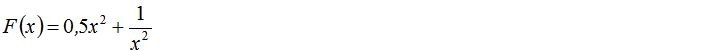 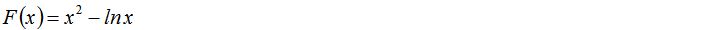 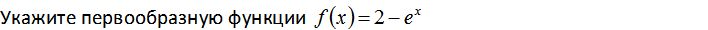 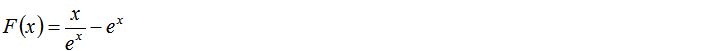 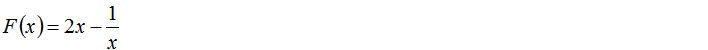 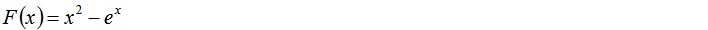 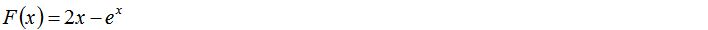 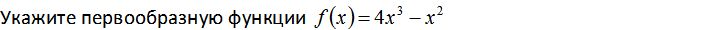 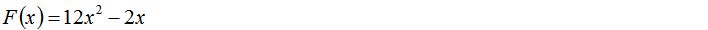 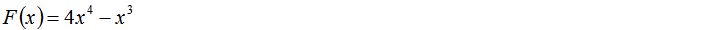 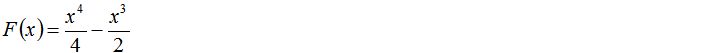 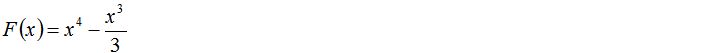 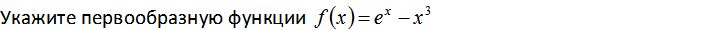 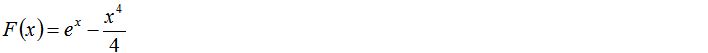 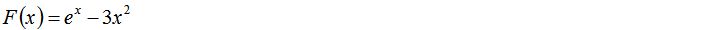 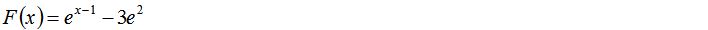 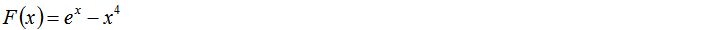 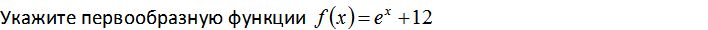 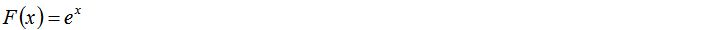 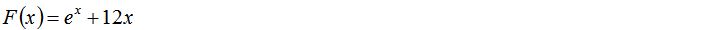 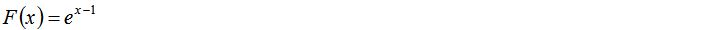 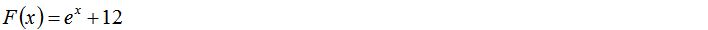 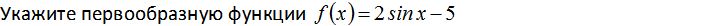 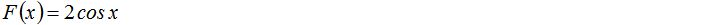 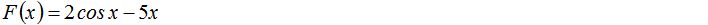 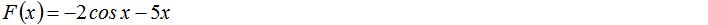 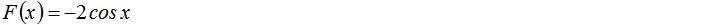 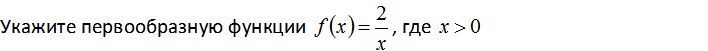 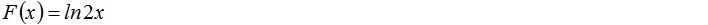 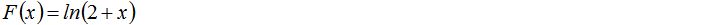 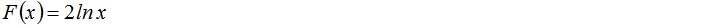 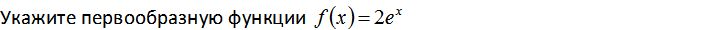 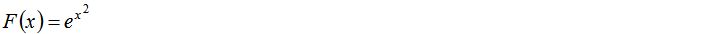 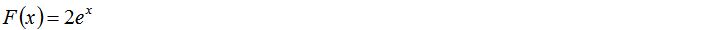 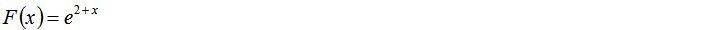 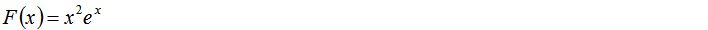 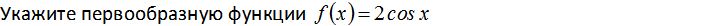 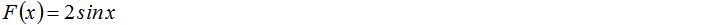 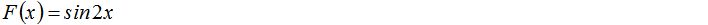 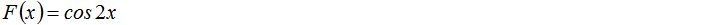 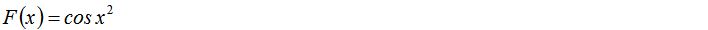 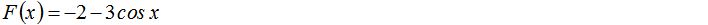 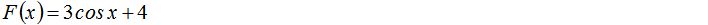 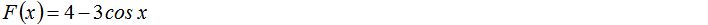 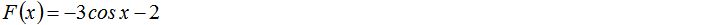 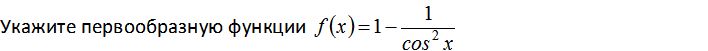 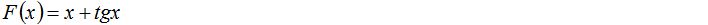 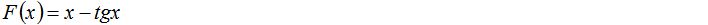 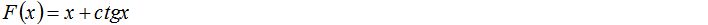 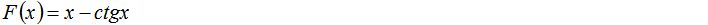 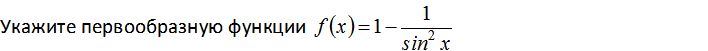 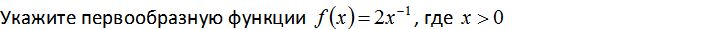 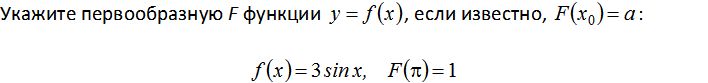 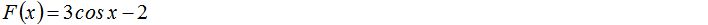 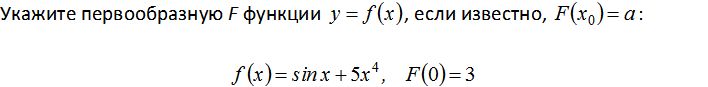 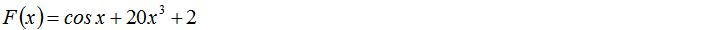 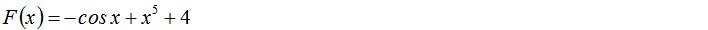 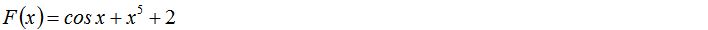 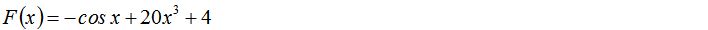 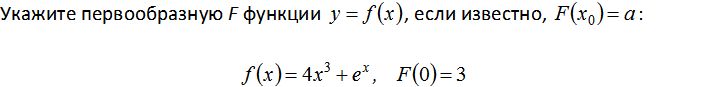 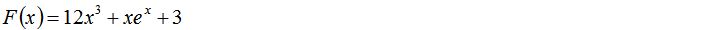 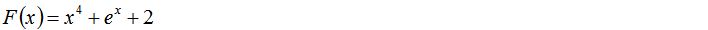 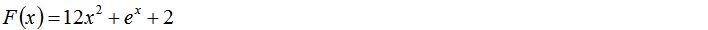 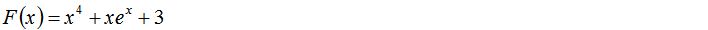 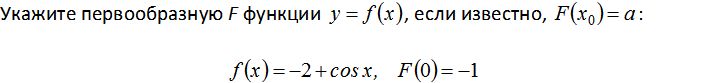 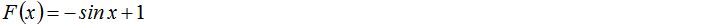 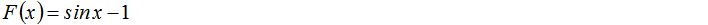 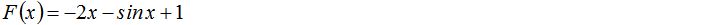 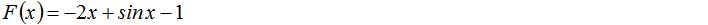 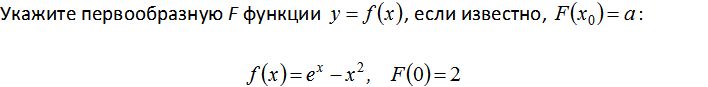 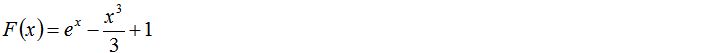 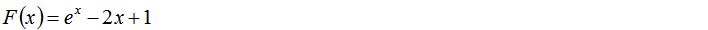 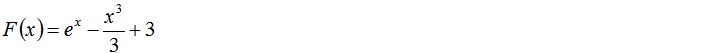 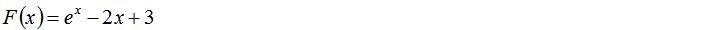 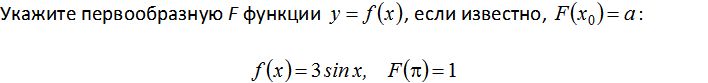 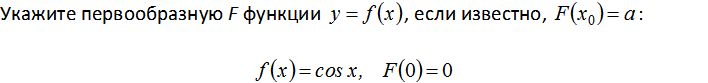 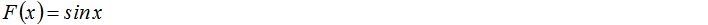 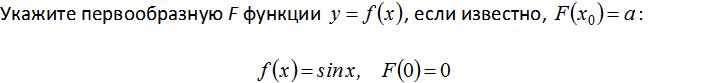 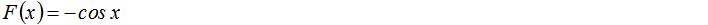 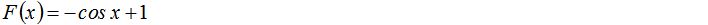 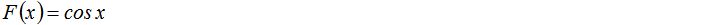 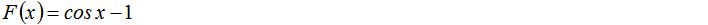 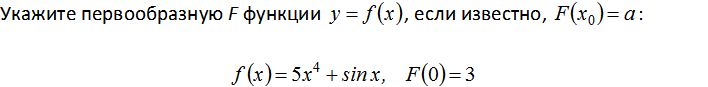 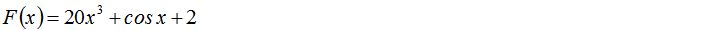 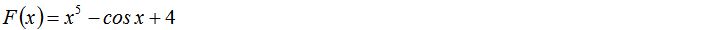 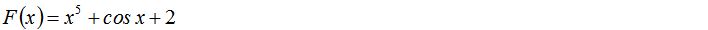 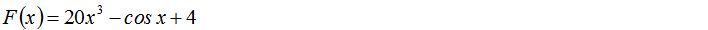 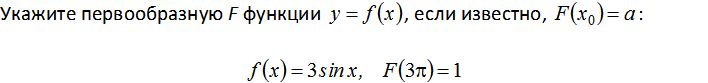 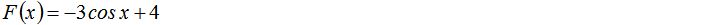 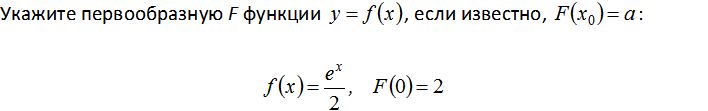 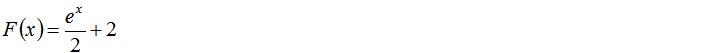 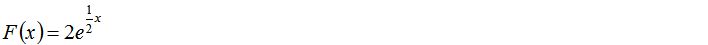 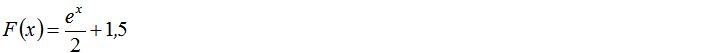 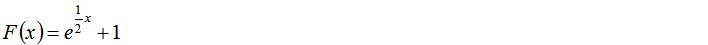 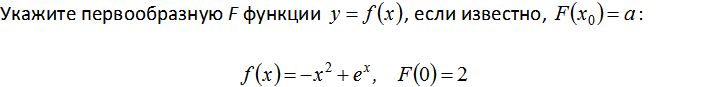 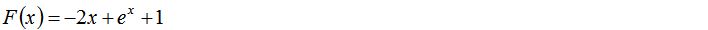 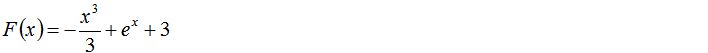 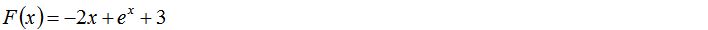 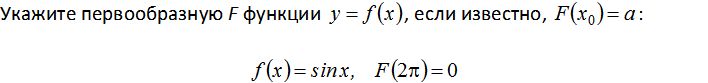 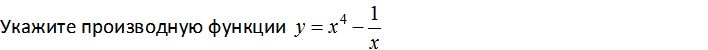 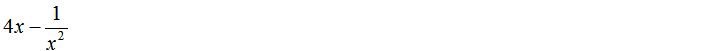 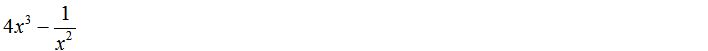 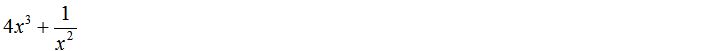 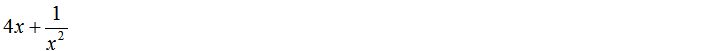 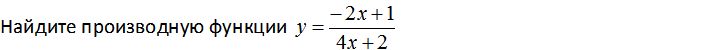 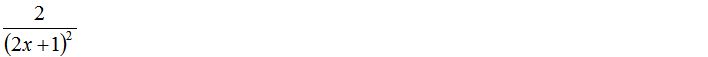 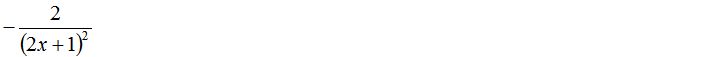 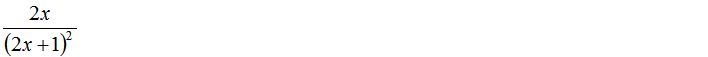 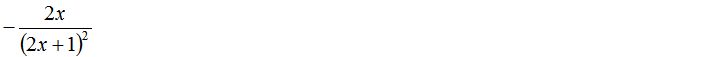 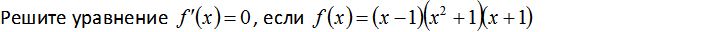 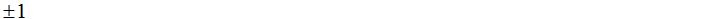 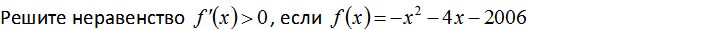 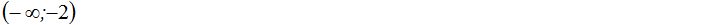 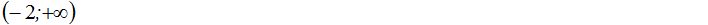 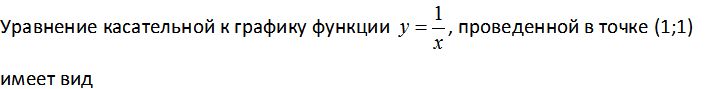 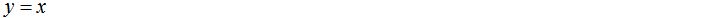 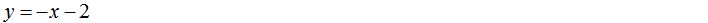 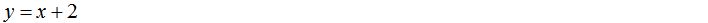 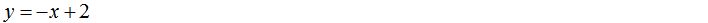 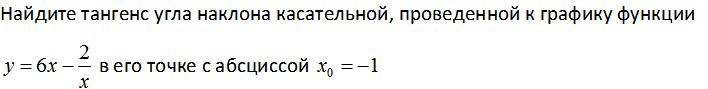 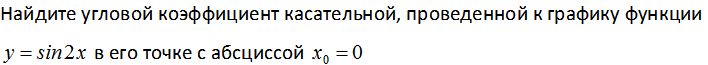 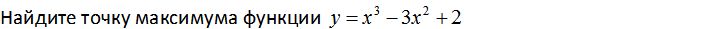 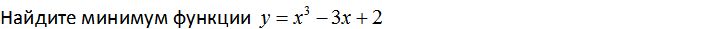 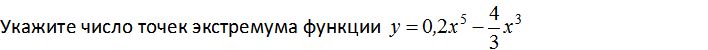 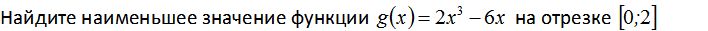 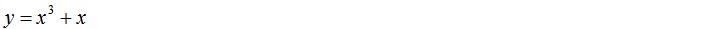 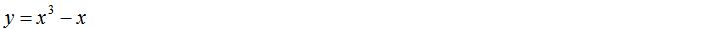 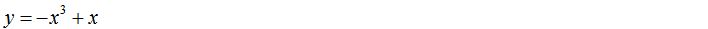 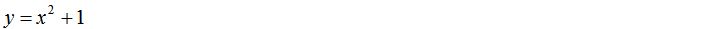 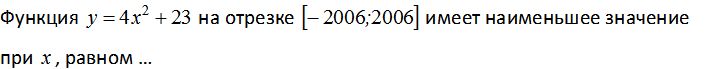 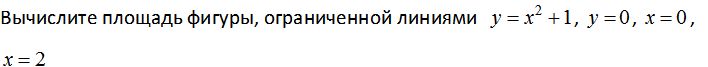 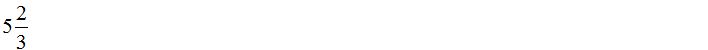 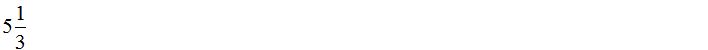 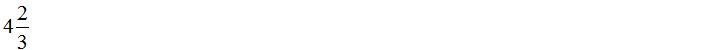 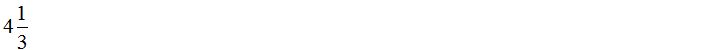 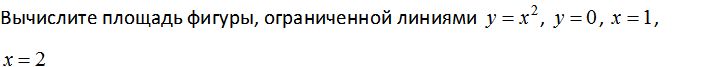 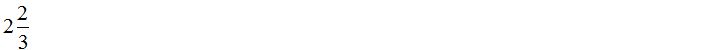 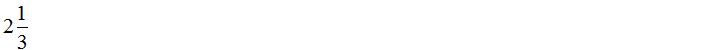 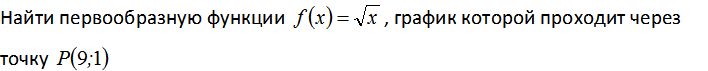 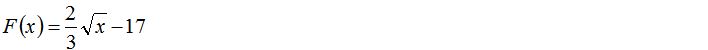 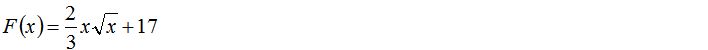 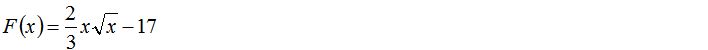 Вопросы по апробацииТРИГОНОМЕТРИЧЕСКИЕ УРАВНЕНИЯ, ТРИГОНОМЕТРИЧЕСКИЕ УРАВНЕНИЯ И ПРЕОБРАЗОВАНИЯ ЧИСЛОВЫХТРИГОНОМЕТРИЧЕСКИХ ВЫРАЖЕНИЙ1.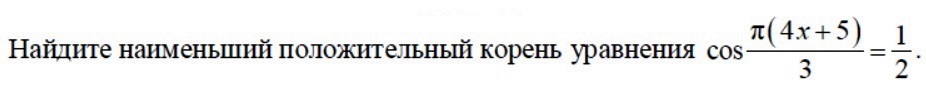 2. 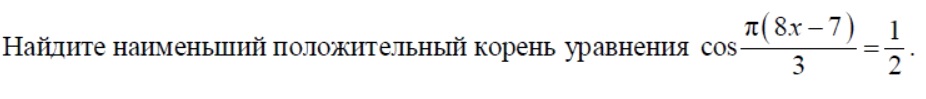 3.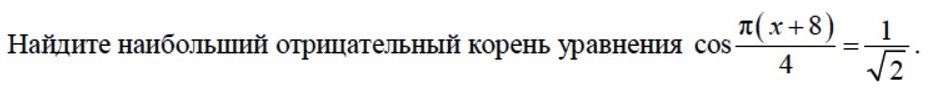 4.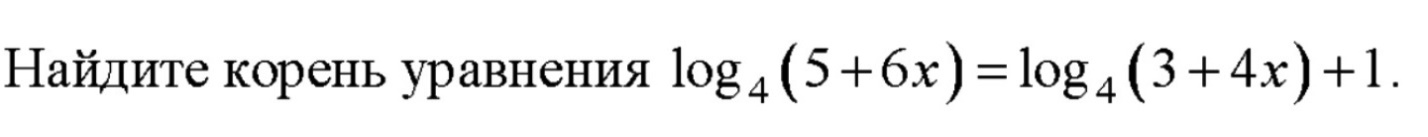 5.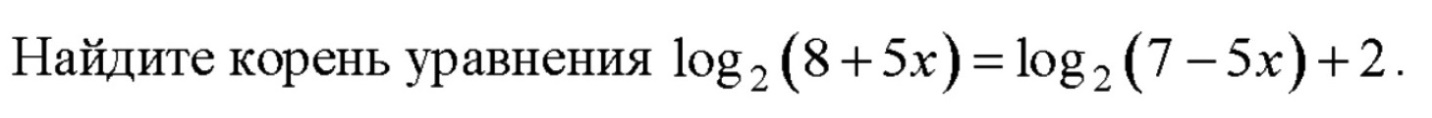 6.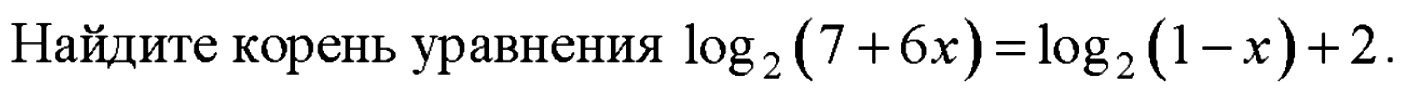 7.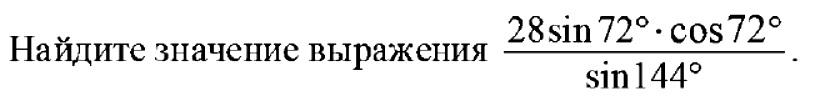 8.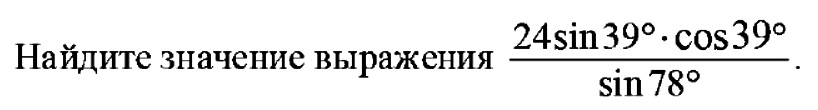 9. 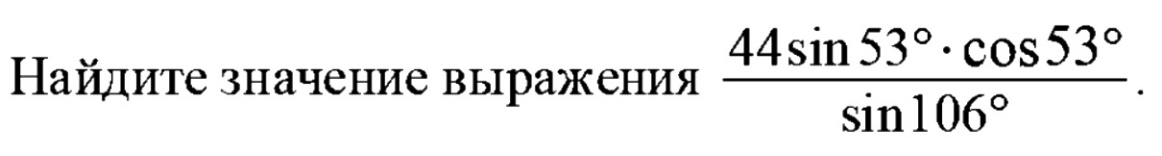 ВЫБОР ОПТИМАЛЬНОГО ВАРИАНТА, ЧТЕНИЕ ГРАФИКОВ И НАЧАЛО ТЕОРИИ ВЕРОЯТНОСТЕЙ1.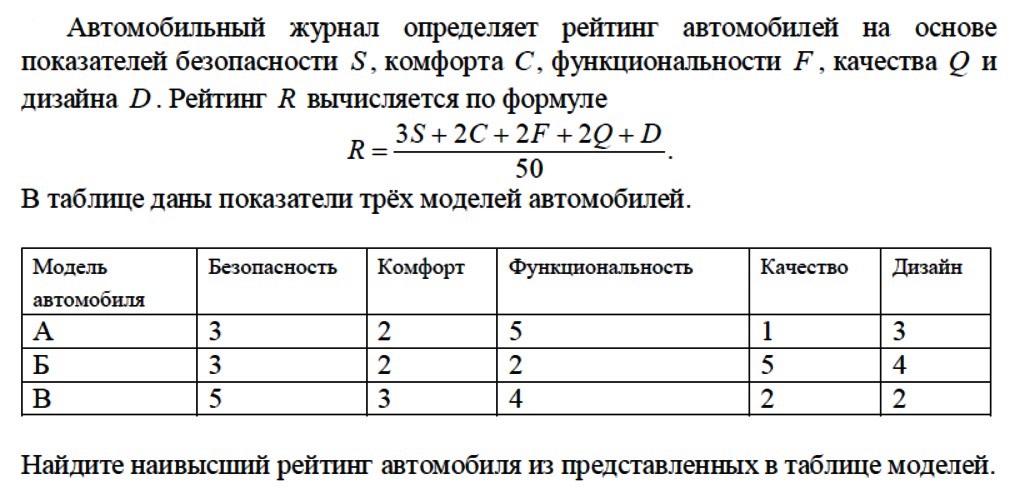 2.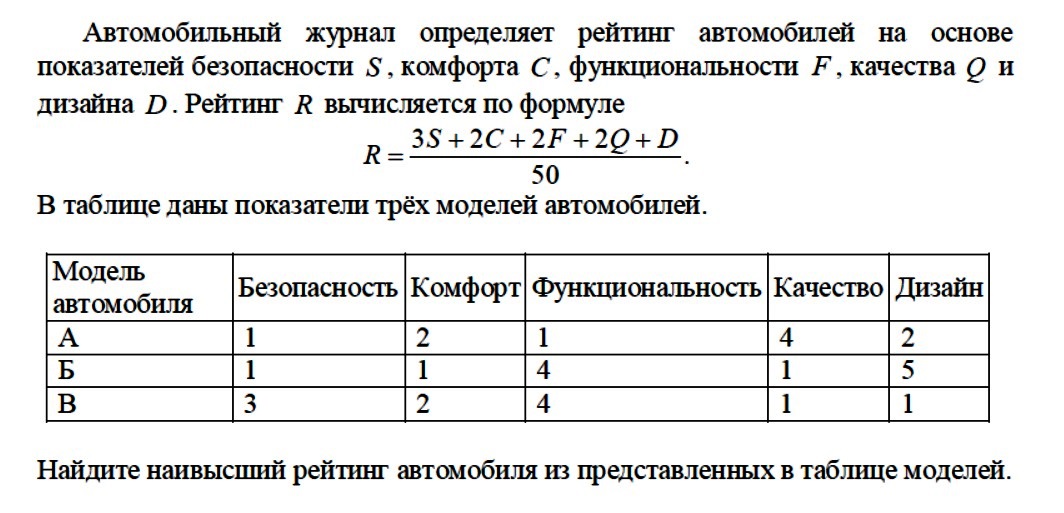 3.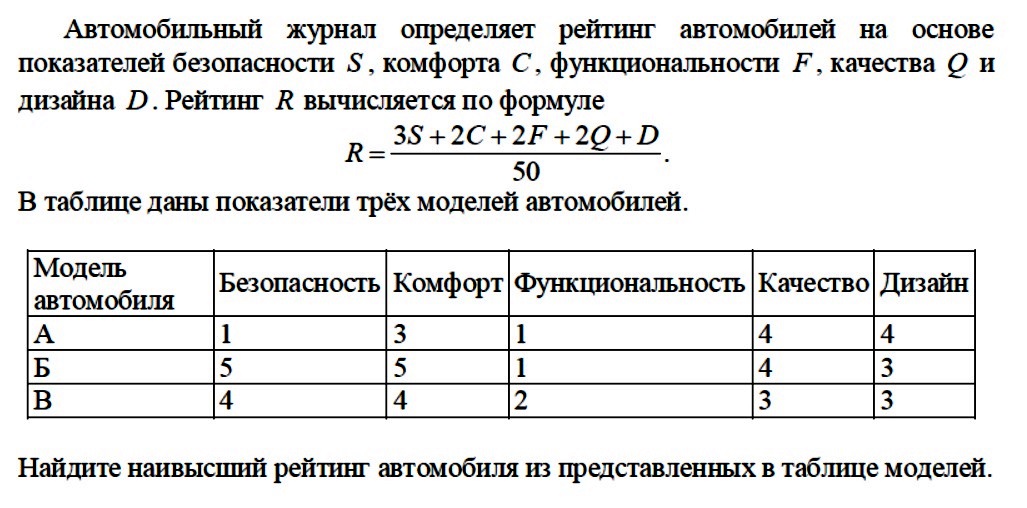 4.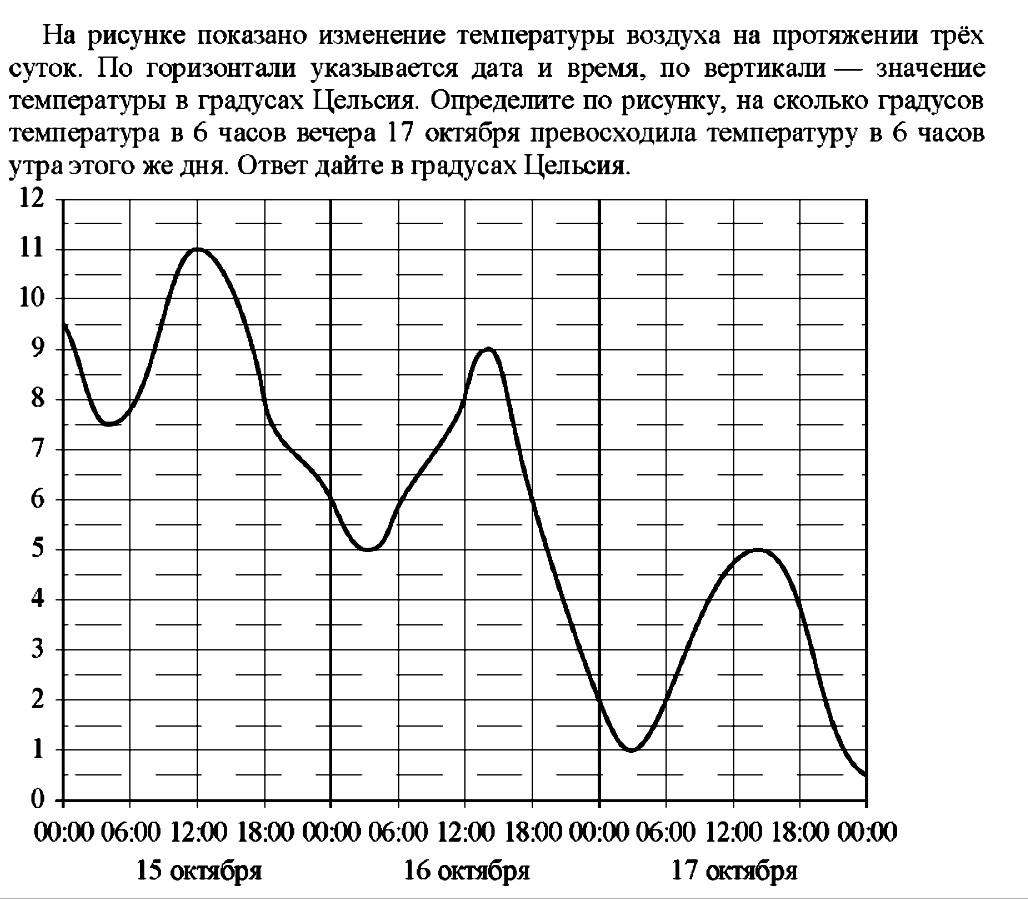 5.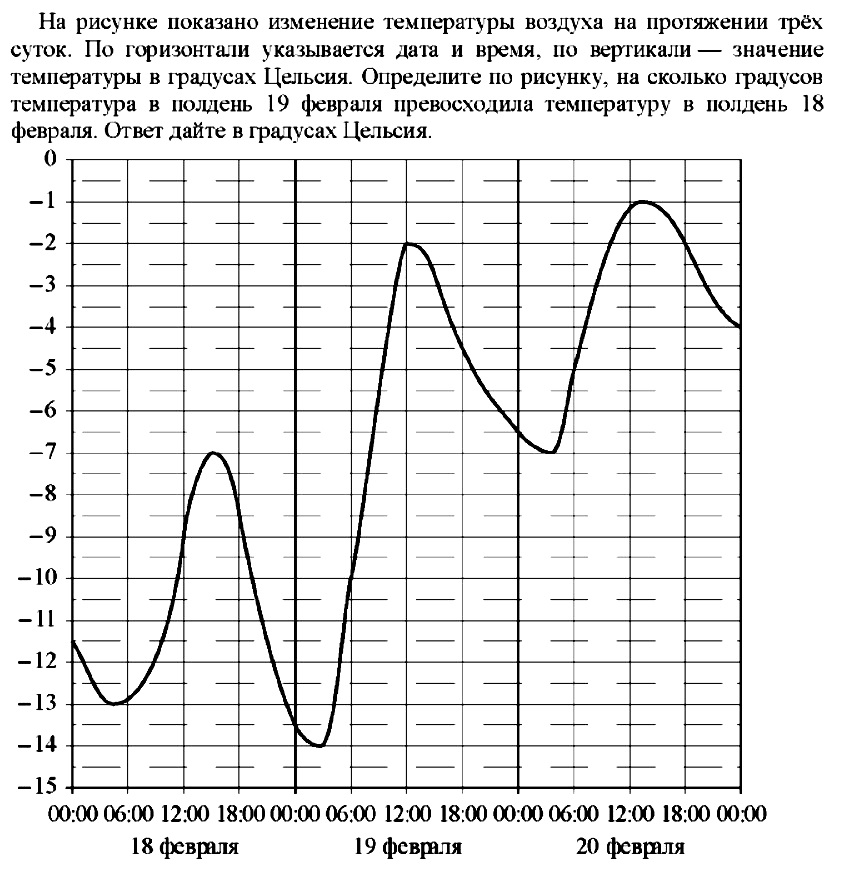 6.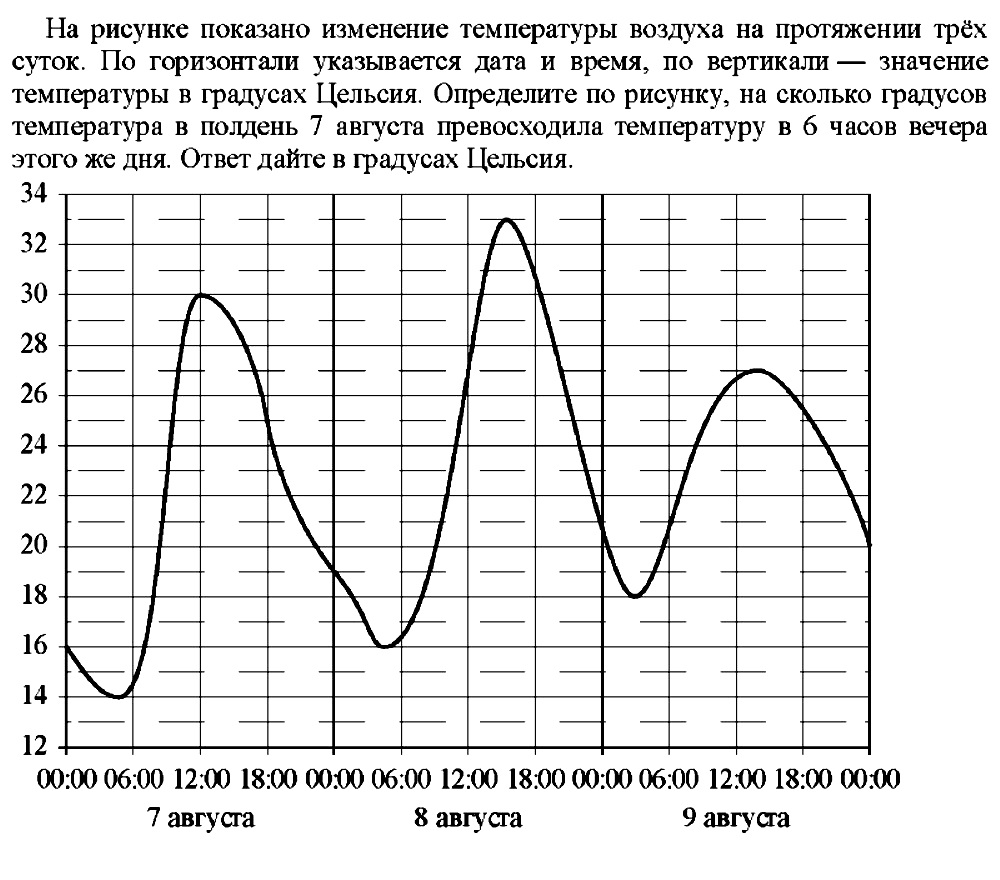 7.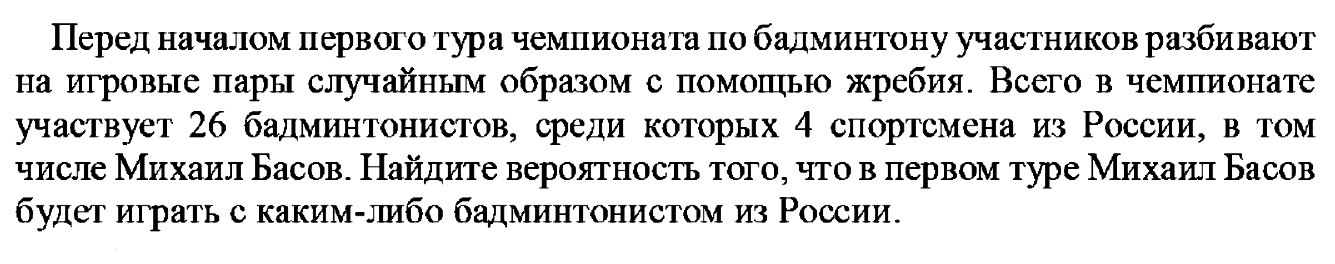 8. 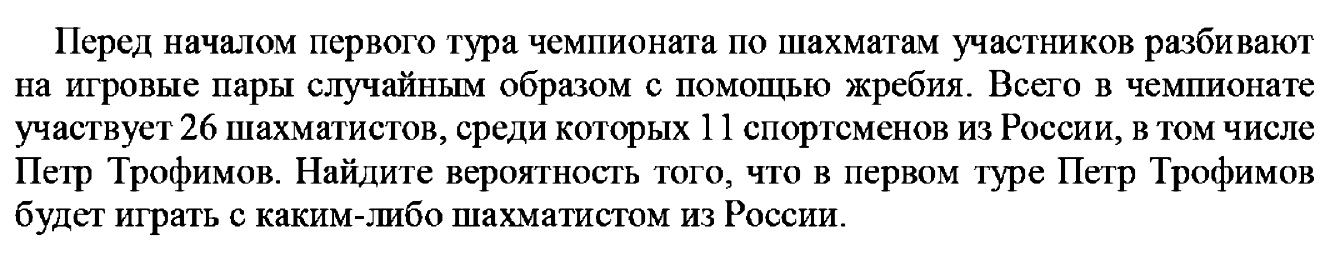 9.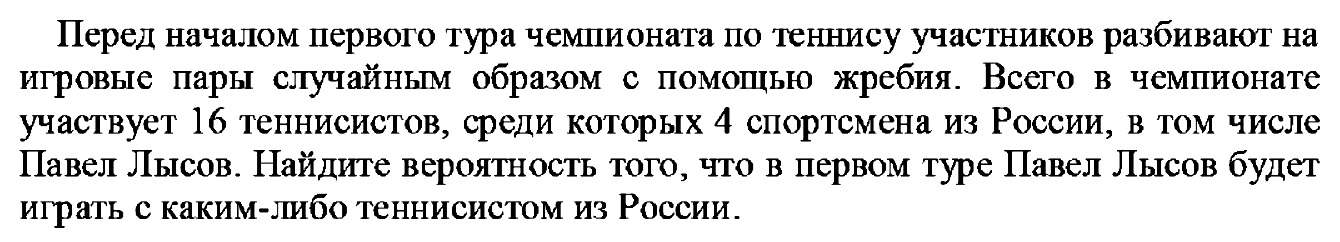 АНАЛИЗ ГРАФИКОВ1.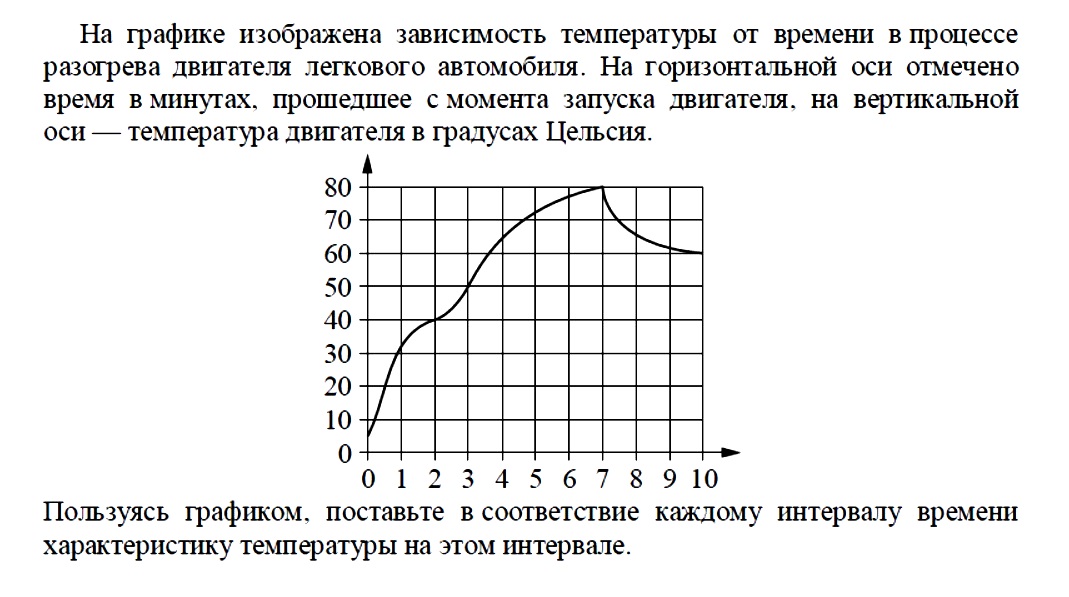 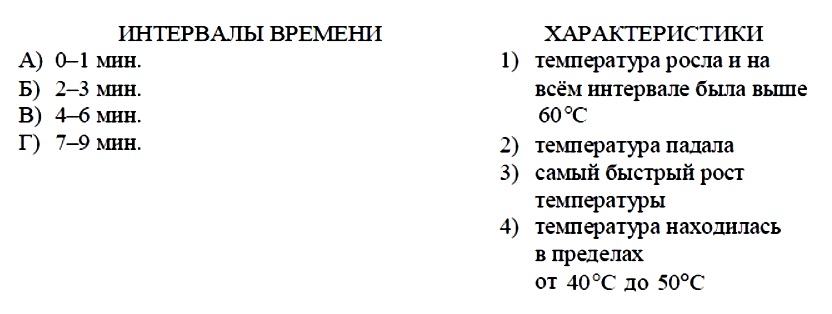 2.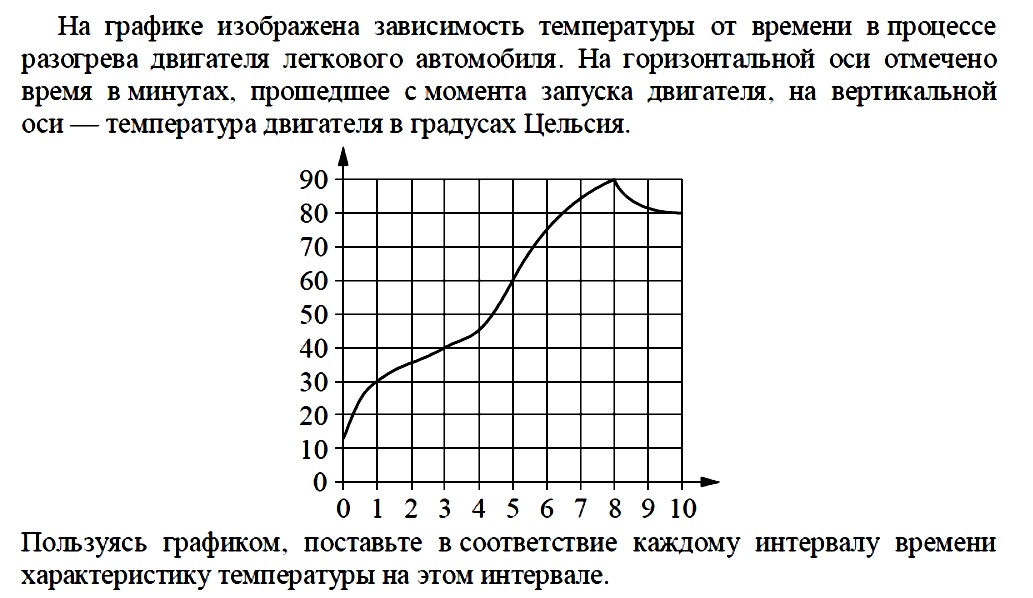 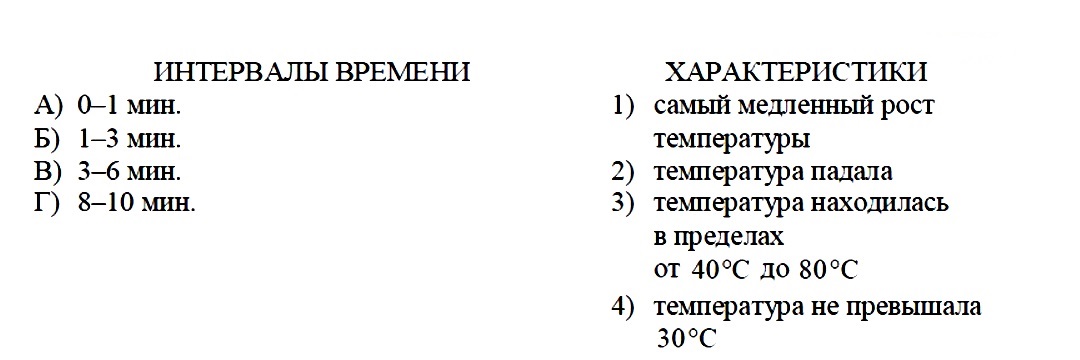 3.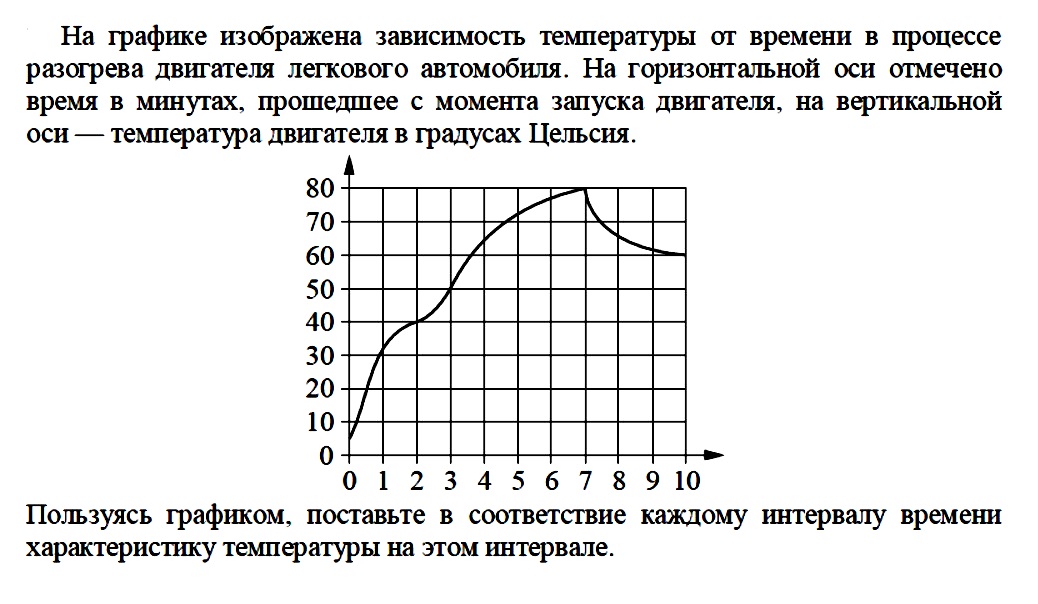 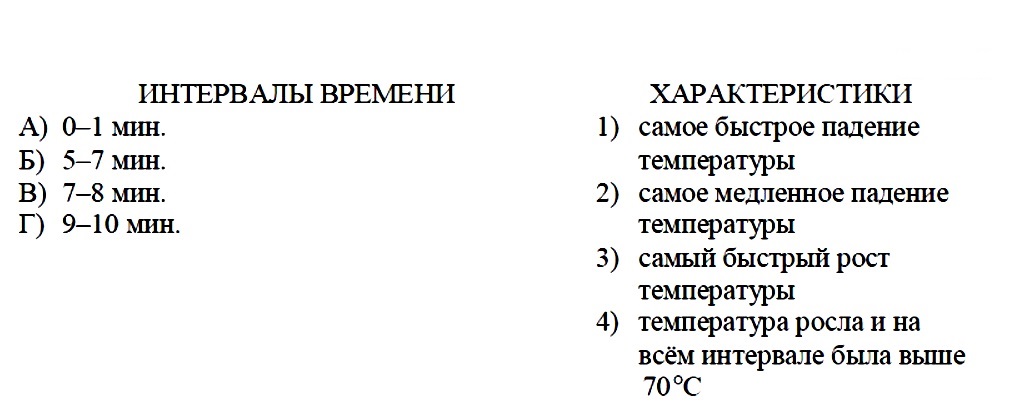 4.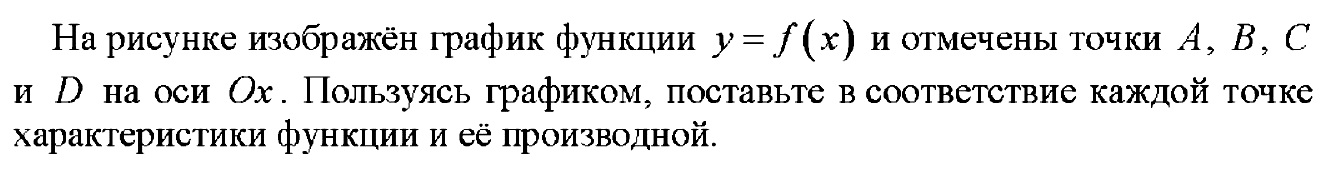 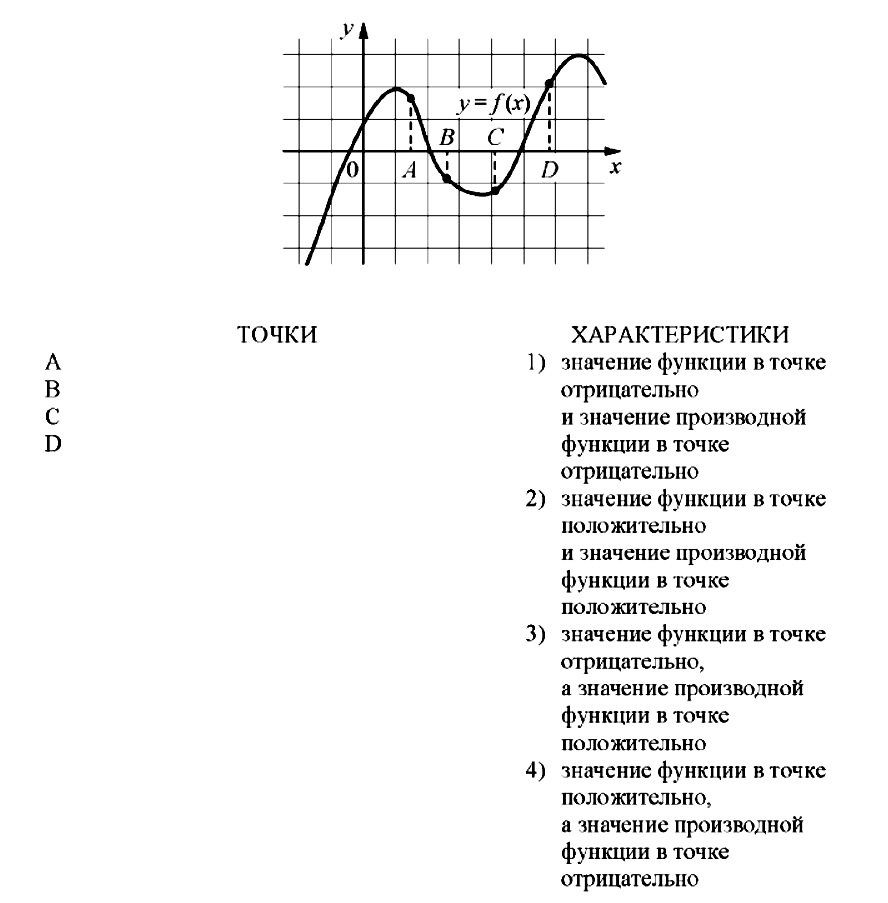 5.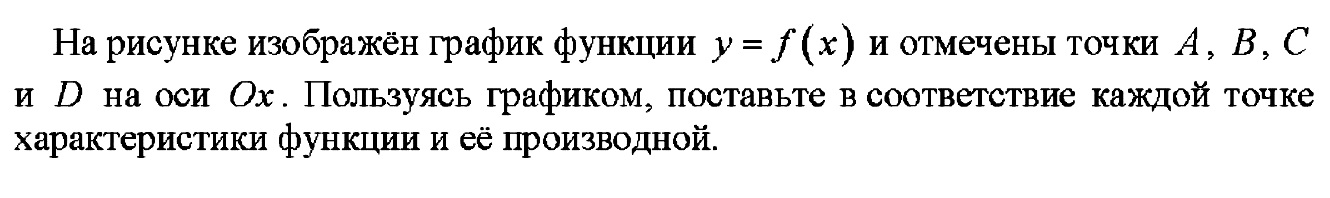 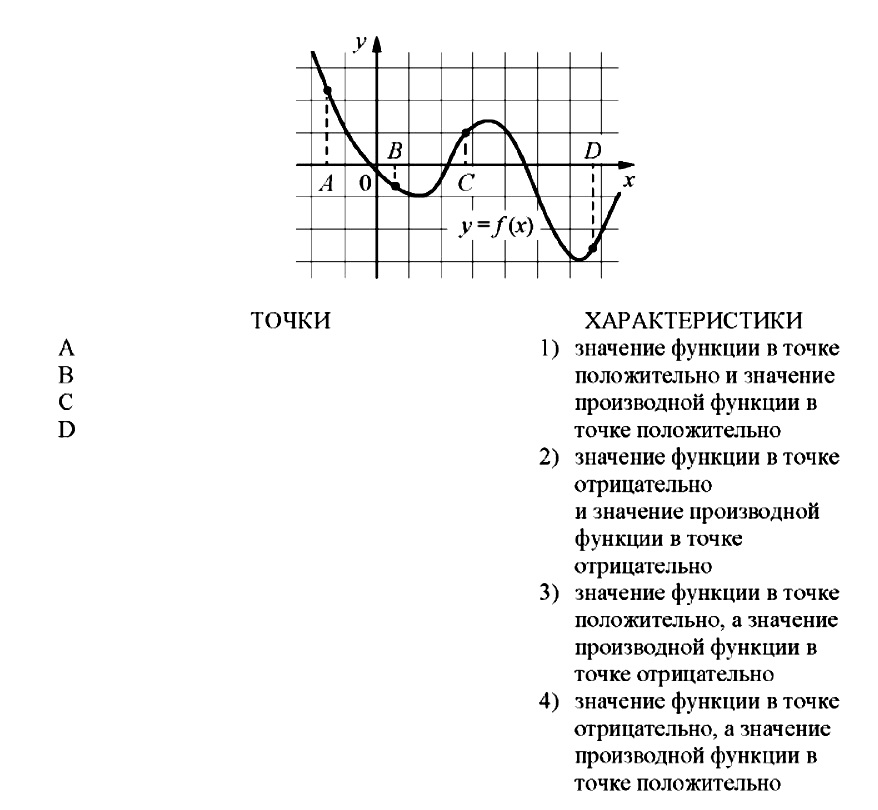 6.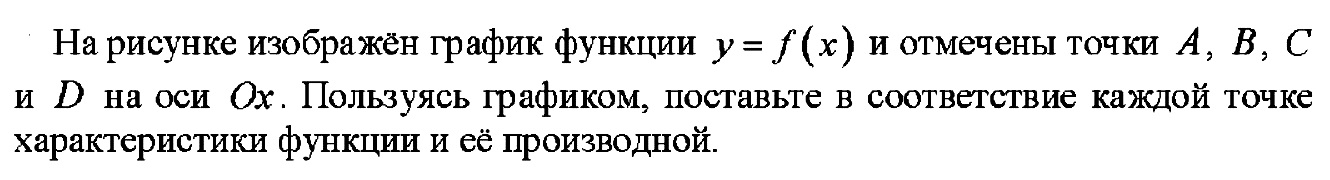 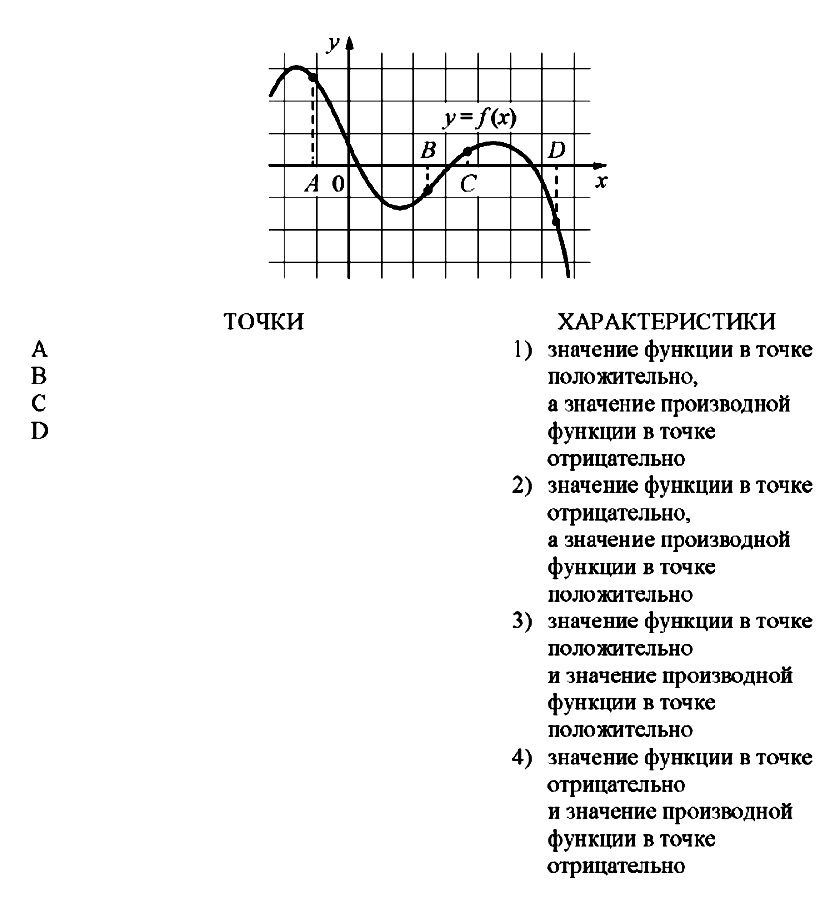 7.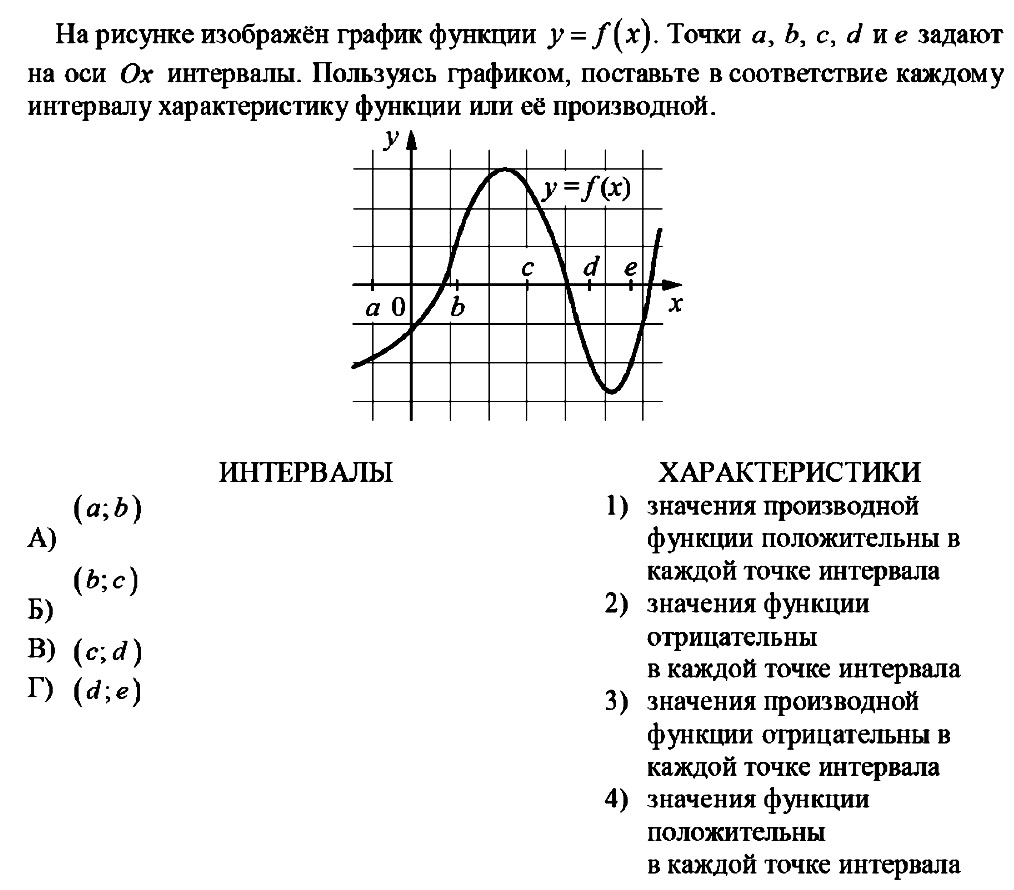 8.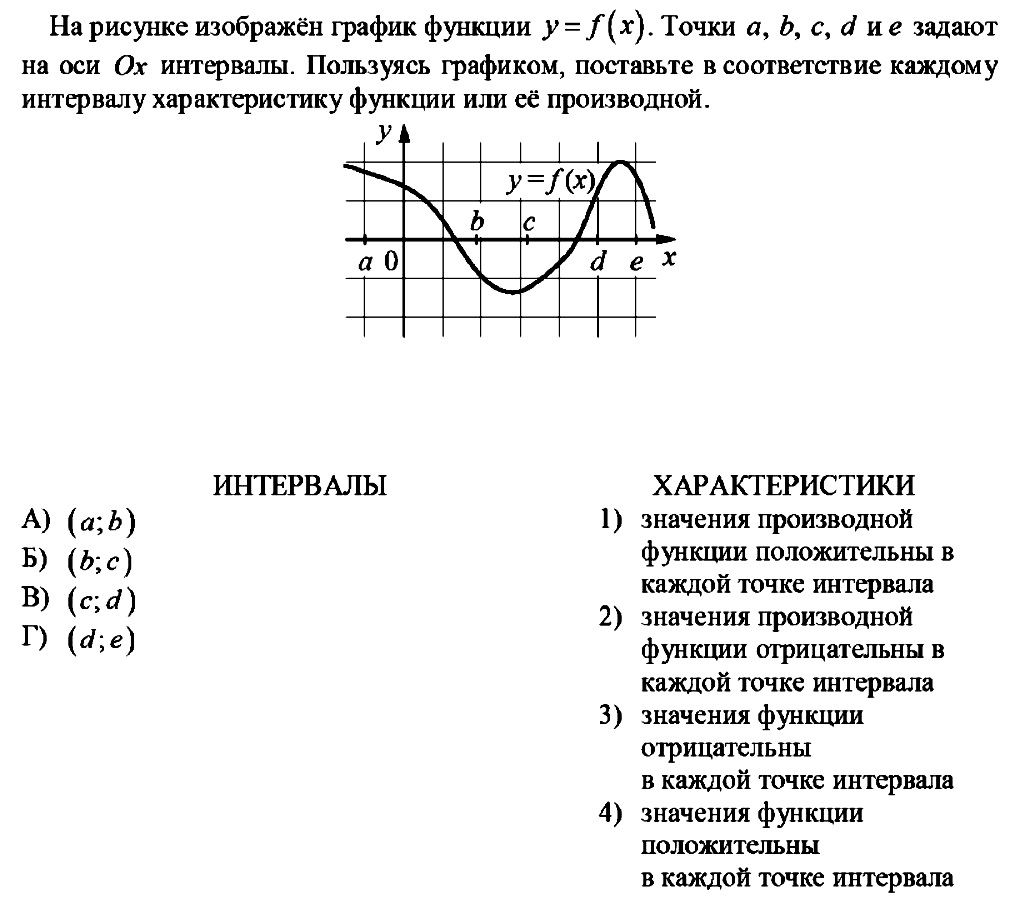 9.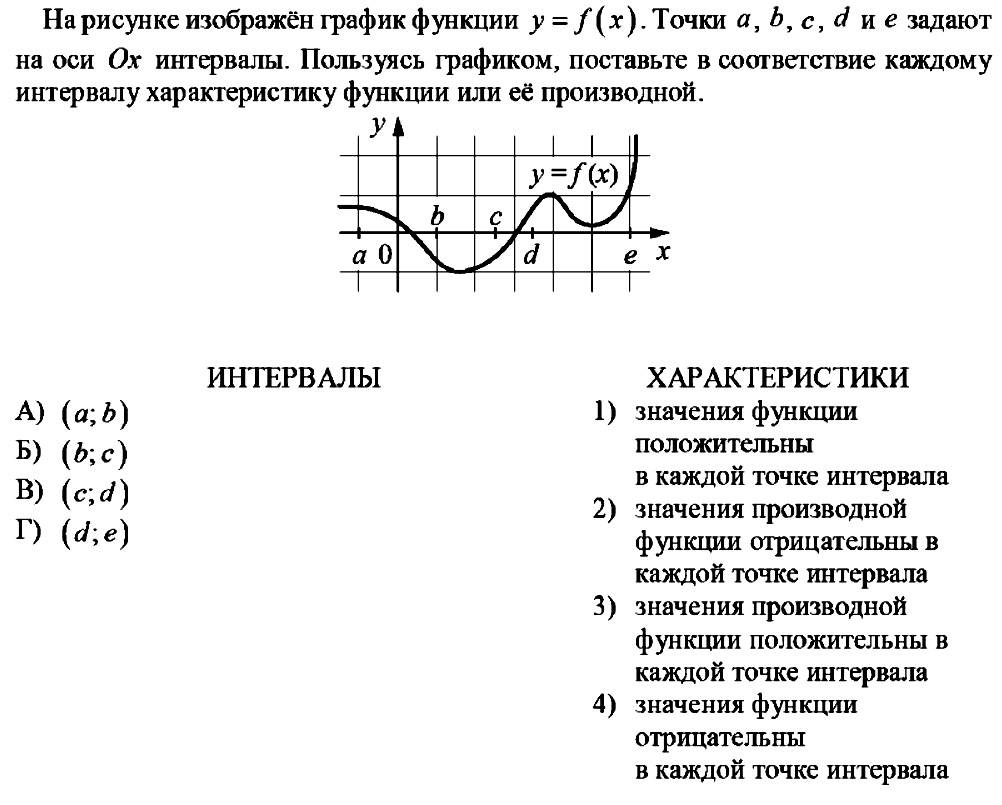 ПЛАНИМЕТРИЯ1.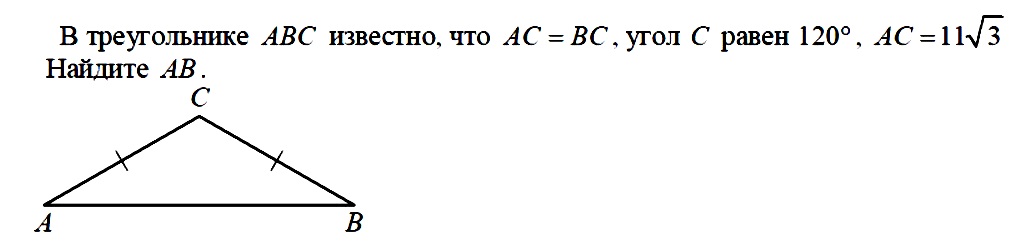 2.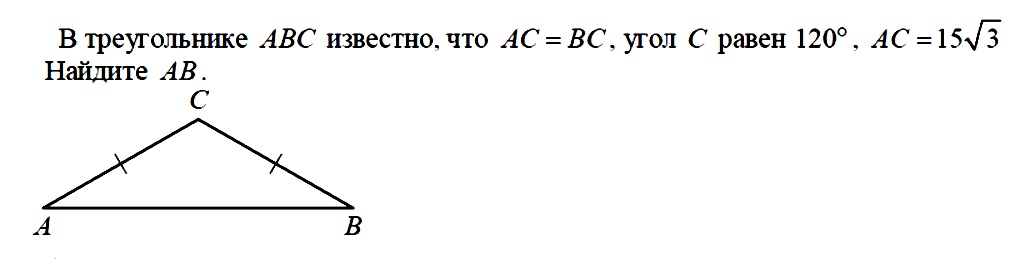 3.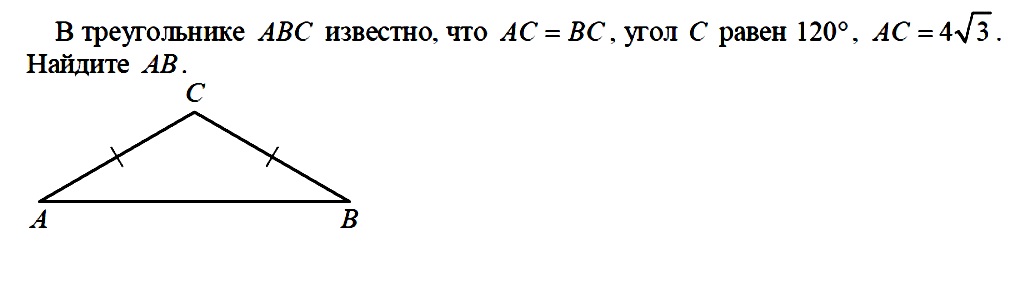 4.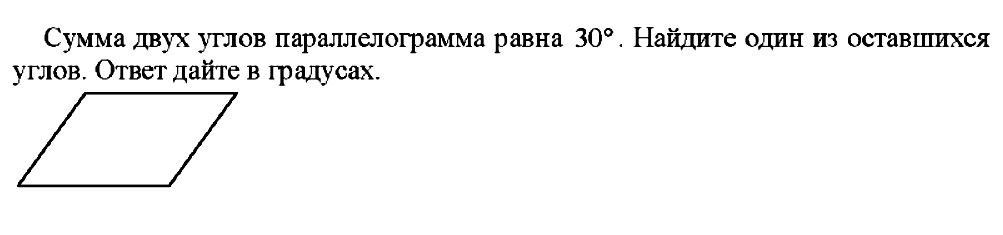 5.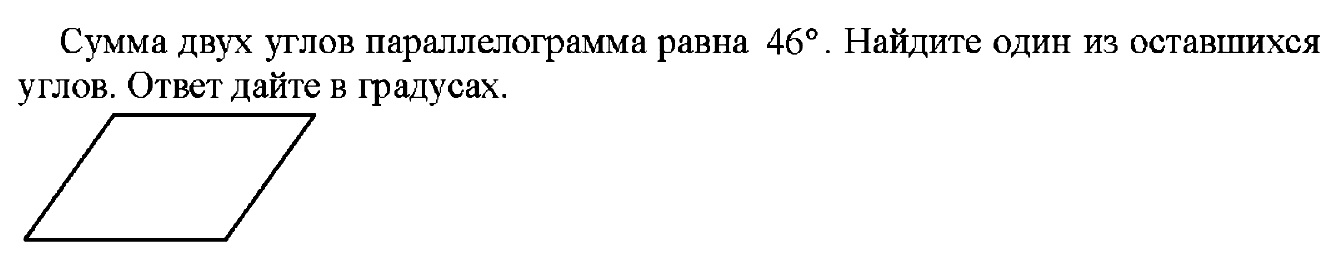 6.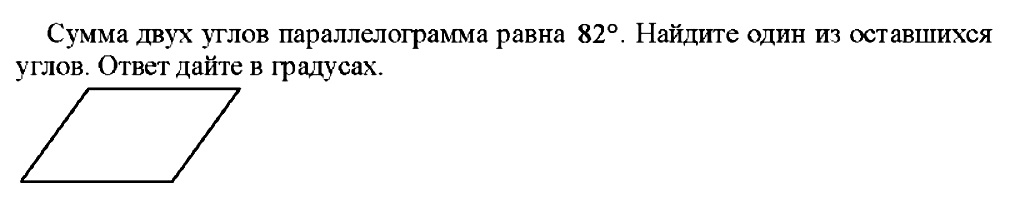 7.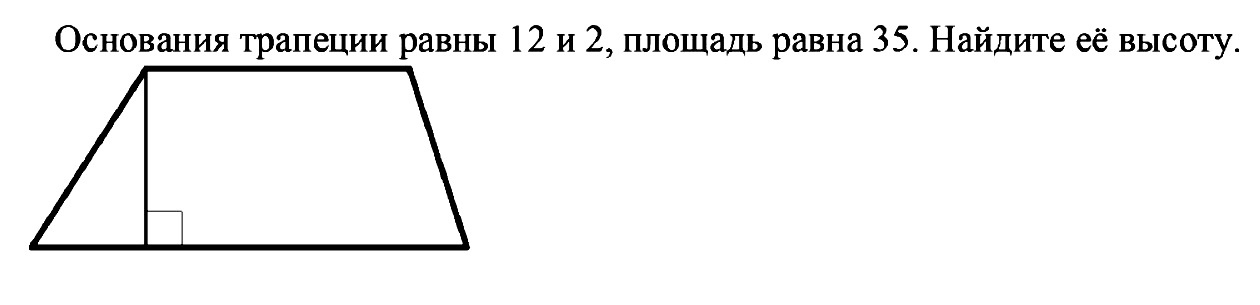 8.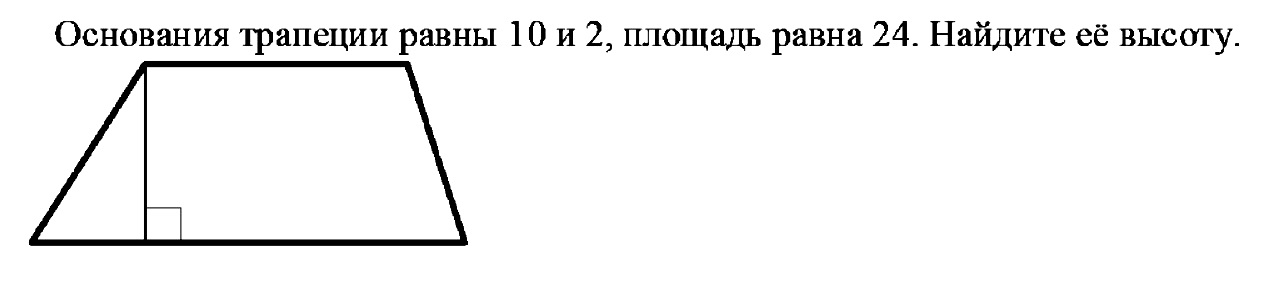 9.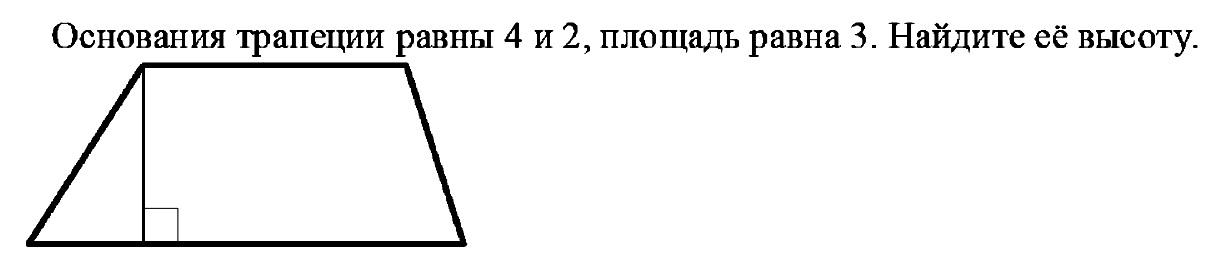 СТЕРЕОМЕТРИЯ1.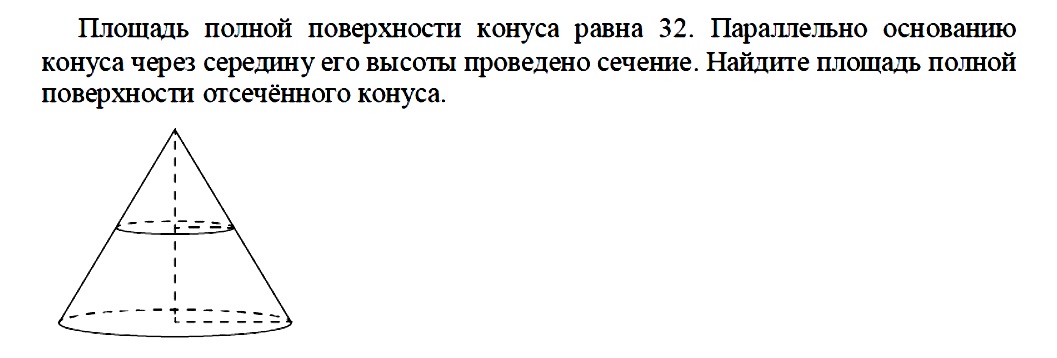 2.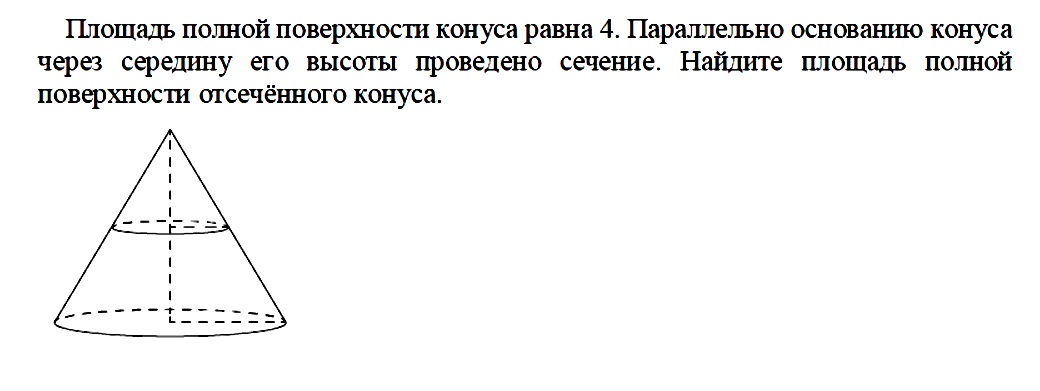 3.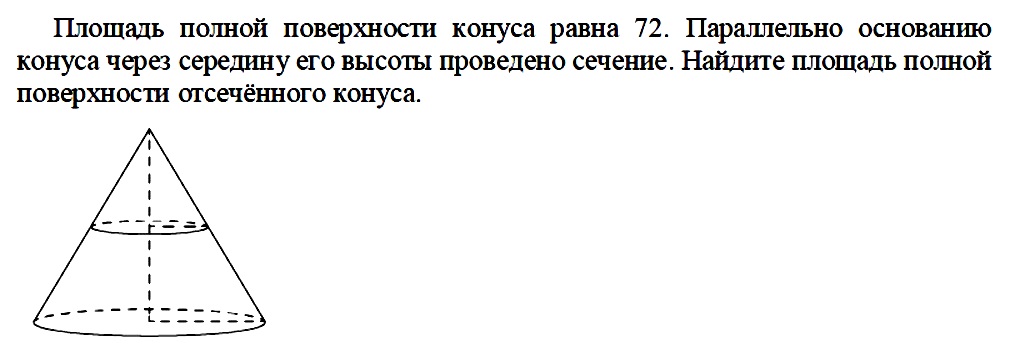 4.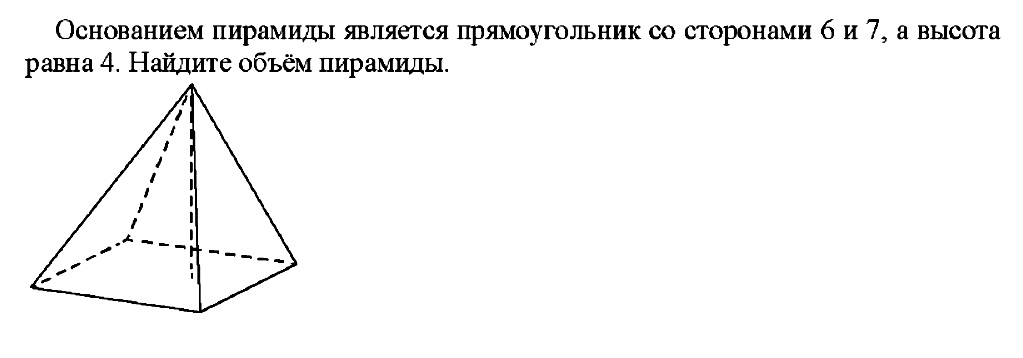 5.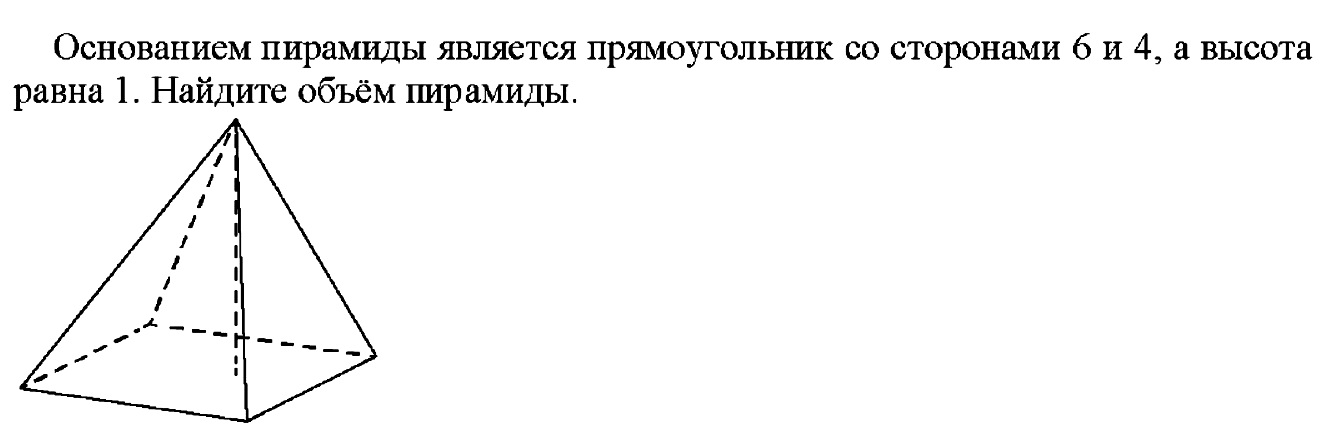 6.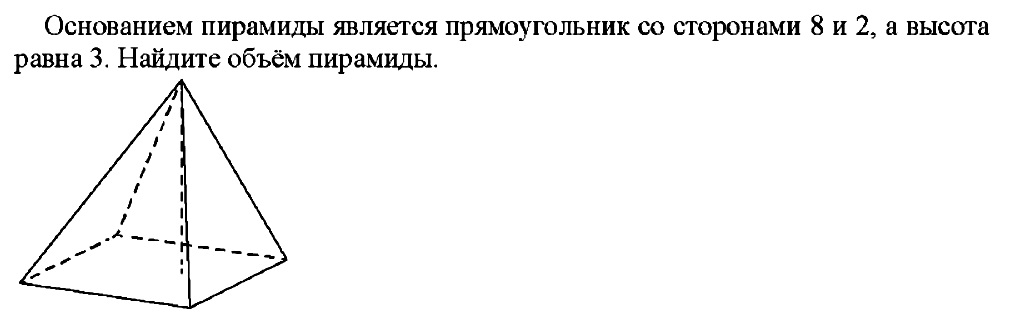 7.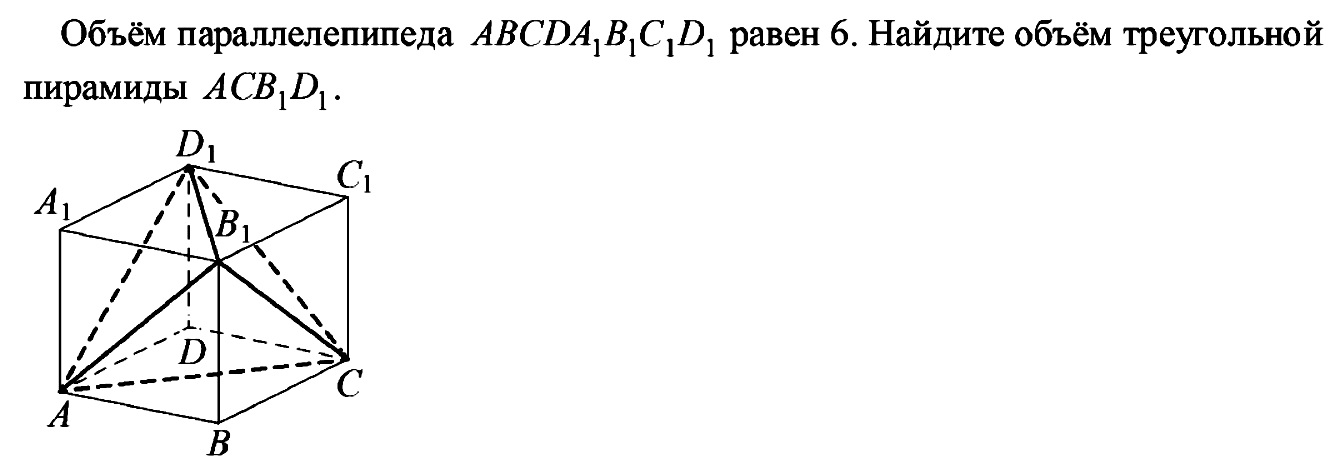 8.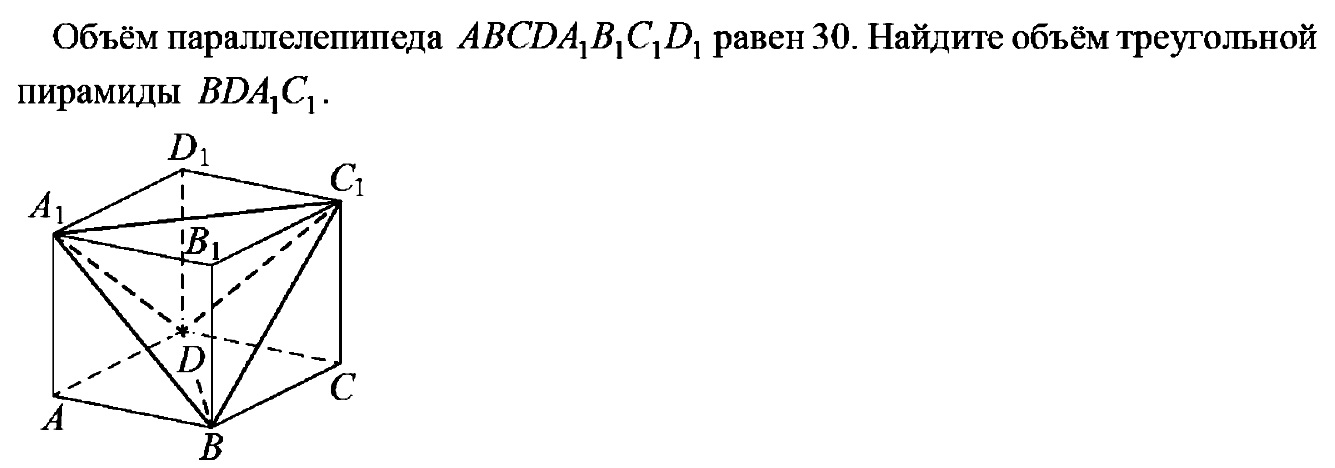 9.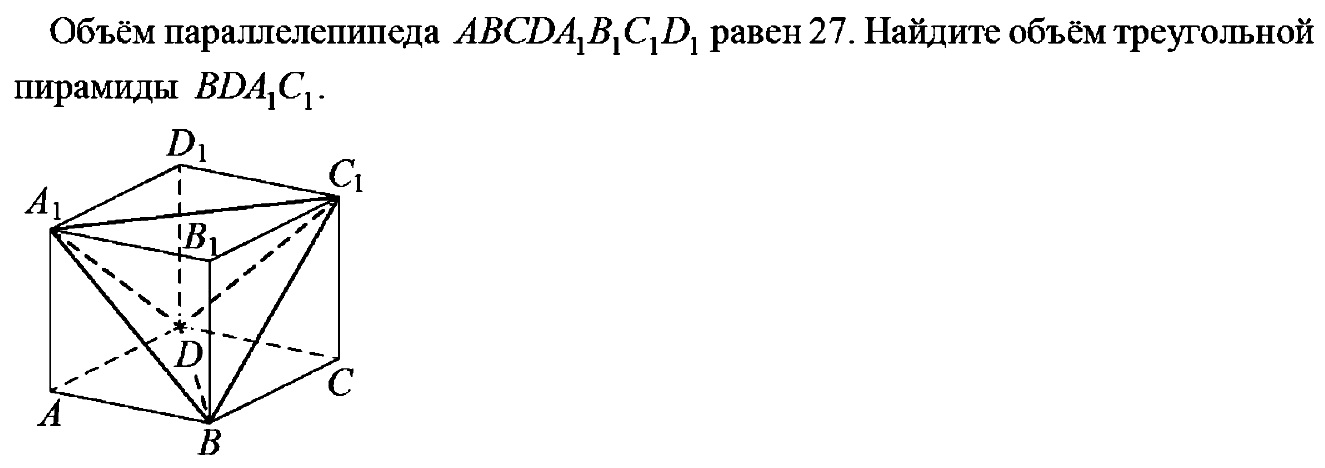 
Геометрия1. Задание {{ 331 }} ТЗ № 1На клетчатой бумаге с клетками размером 1 см х 1 см изображен треугольник (см. рисунок). Найдите его площадь в квадратных сантиметрах.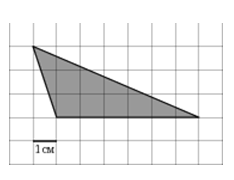 2. Задание {{ 332 }} ТЗ № 2На клетчатой бумаге с клетками размером 1 см х 1 см изображен треугольник (см. рисунок). Найдите его площадь в квадратных сантиметрах.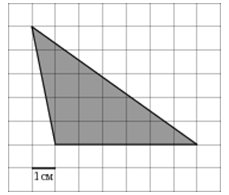 3. Задание {{ 333 }} ТЗ № 3На клетчатой бумаге с клетками размером 1 см х 1 см изображен треугольник (см. рисунок). Найдите его площадь в квадратных сантиметрах.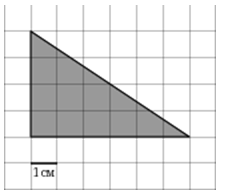 4. Задание {{ 334 }} ТЗ № 4На клетчатой бумаге с клетками размером 1 см х 1 см изображен треугольник (см. рисунок). Найдите его площадь в квадратных сантиметрах.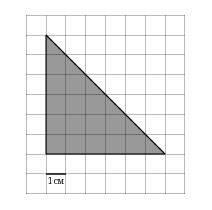 5. Задание {{ 335 }} ТЗ № 5На клетчатой бумаге с клетками размером 1 см х 1 см изображен треугольник (см. рисунок). Найдите его площадь в квадратных сантиметрах.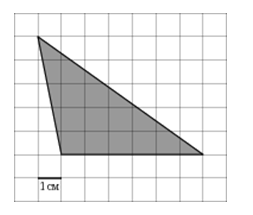 6. Задание {{ 336 }} ТЗ № 6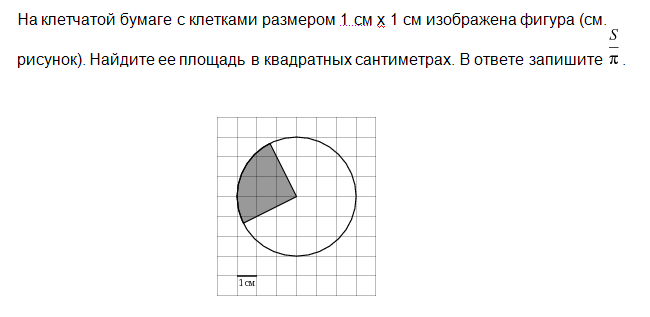 7. Задание {{ 337 }} ТЗ № 7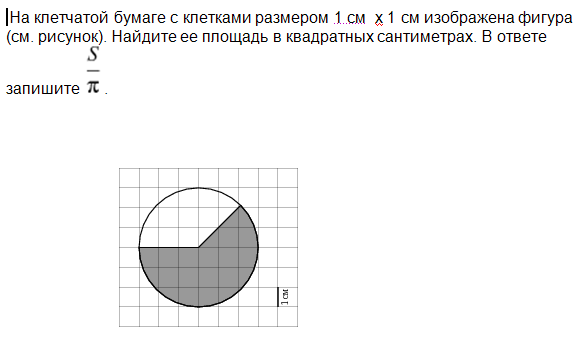 8. Задание {{ 338 }} ТЗ № 8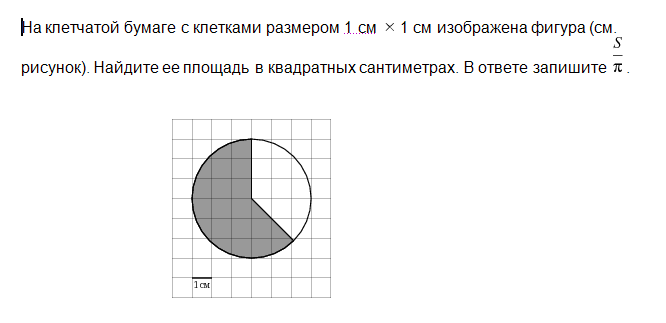 9. Задание {{ 339 }} ТЗ № 9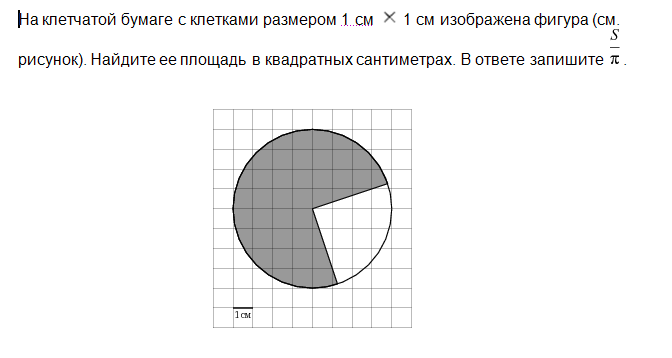 10. Задание {{ 340 }} ТЗ № 10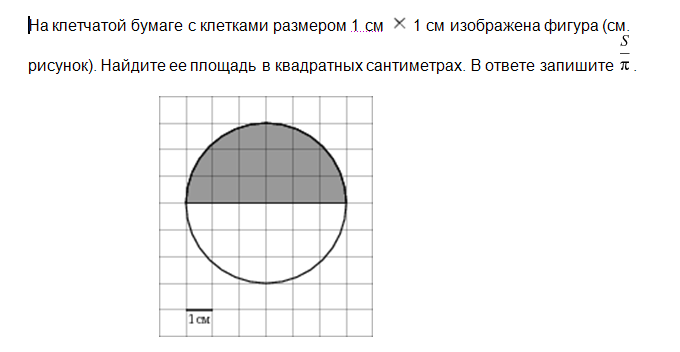 11. Задание {{ 341 }} ТЗ № 11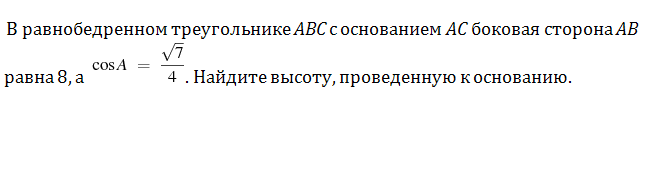 12. Задание {{ 342 }} ТЗ № 12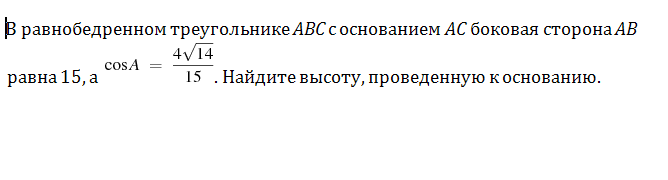 13. Задание {{ 343 }} ТЗ № 13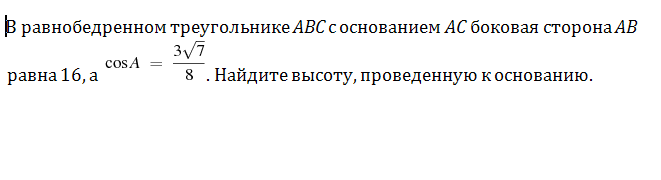 14. Задание {{ 344 }} ТЗ № 14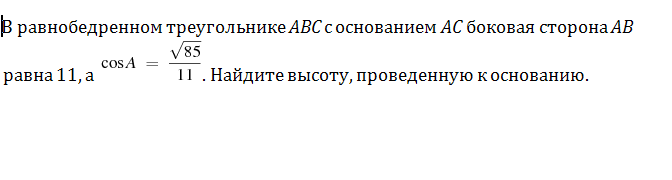 15. Задание {{ 345 }} ТЗ № 15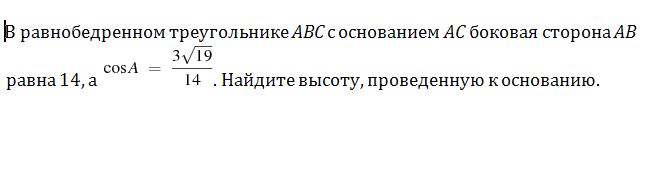 16. Задание {{ 346 }} ТЗ № 16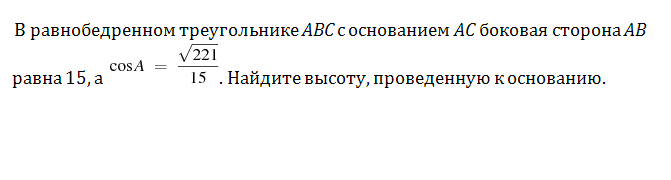 17. Задание {{ 347 }} ТЗ № 17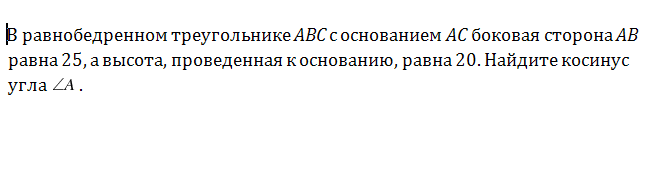 18. Задание {{ 348 }} ТЗ № 18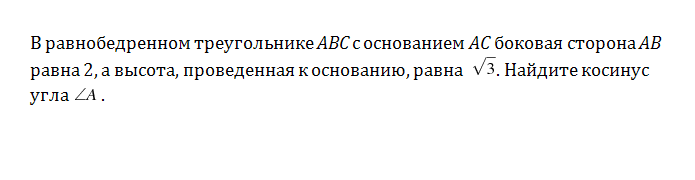 19. Задание {{ 349 }} ТЗ № 19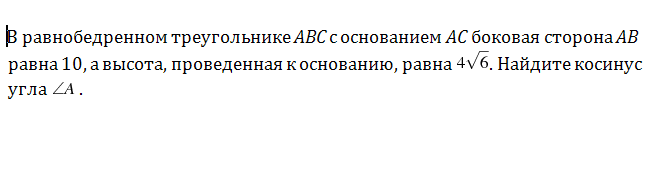 20. Задание {{ 350 }} ТЗ № 20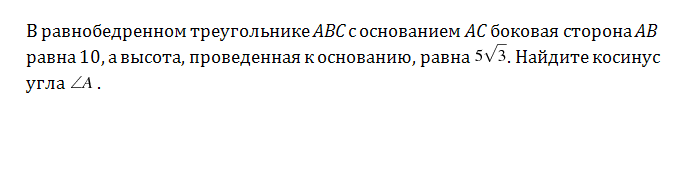 21. Задание {{ 351 }} ТЗ № 21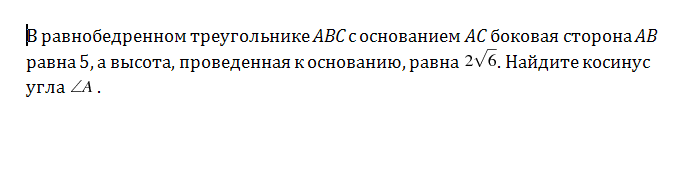 22. Задание {{ 352 }} ТЗ № 22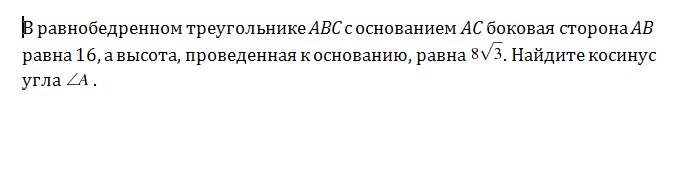 23. Задание {{ 353 }} ТЗ № 23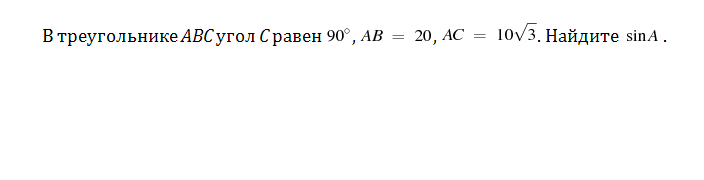 24. Задание {{ 354 }} ТЗ № 24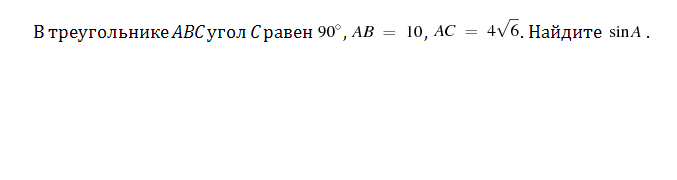 25. Задание {{ 355 }} ТЗ № 25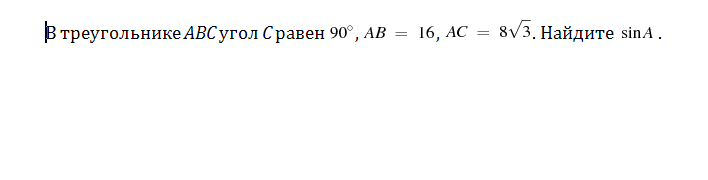 26. Задание {{ 356 }} ТЗ № 26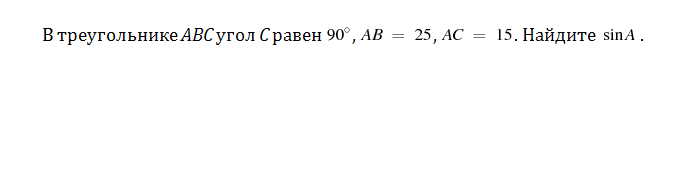 27. Задание {{ 357 }} ТЗ № 27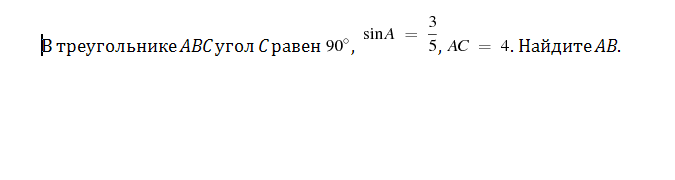 28. Задание {{ 358 }} ТЗ № 28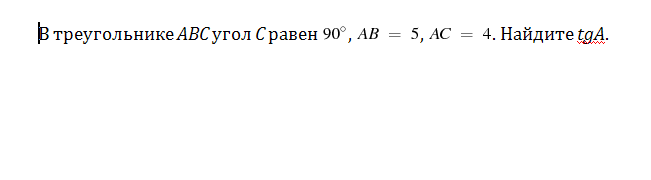 29. Задание {{ 359 }} ТЗ № 29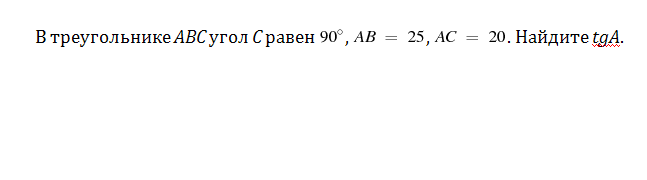 30. Задание {{ 360 }} ТЗ № 30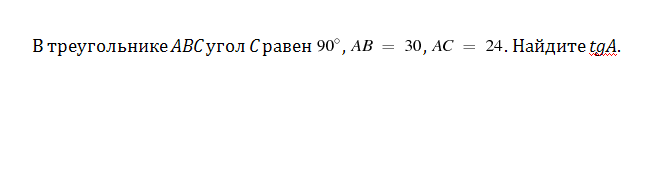 31. Задание {{ 361 }} ТЗ № 31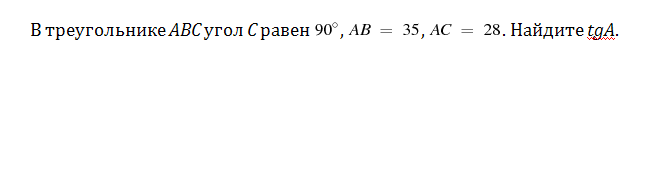 32. Задание {{ 362 }} ТЗ № 32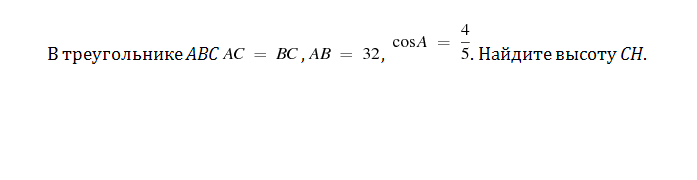 33. Задание {{ 363 }} ТЗ № 33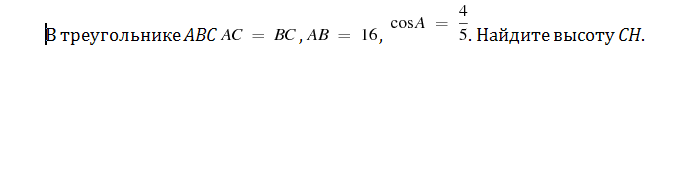 34. Задание {{ 364 }} ТЗ № 34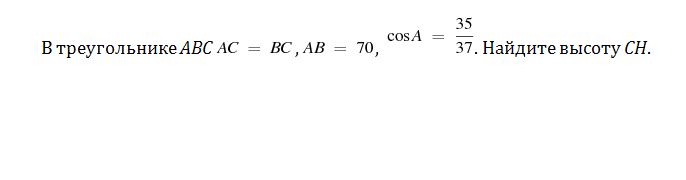 35. Задание {{ 365 }} ТЗ № 35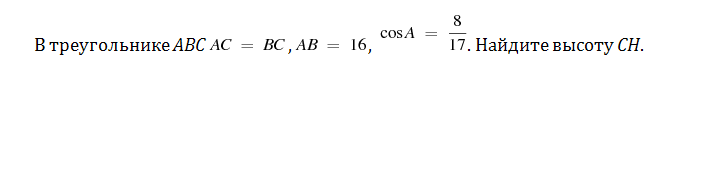 36. Задание {{ 366 }} ТЗ № 36Два острых угла прямоугольного треугольника относятся как 2:43. Найдите больший острый угол. 37. Задание {{ 367 }} ТЗ № 37Два острых угла прямоугольного треугольника относятся как 2:3. Найдите больший острый угол. 38. Задание {{ 368 }} ТЗ № 38Углы выпуклого четырехугольника относятся как 8:9:11:17. Найдите меньший угол. 39. Задание {{ 369 }} ТЗ № 39Углы выпуклого четырехугольника относятся как 5:6:9:10. Найдите меньший угол. 40. Задание {{ 370 }} ТЗ № 40Разность углов, прилежащих к одной стороне параллелограмма, равна 400. Найдите меньший угол параллелограмма. 41. Задание {{ 371 }} ТЗ № 41Разность углов, прилежащих к одной стороне параллелограмма, равна 102 градусам. Найдите меньший угол параллелограмма. 42. Задание {{ 372 }} ТЗ № 42Разность углов, прилежащих к одной стороне параллелограмма, равна 8 градусам. Найдите меньший угол параллелограмма. 43. Задание {{ 373 }} ТЗ № 43Один угол параллелограмма в два раза больше другого. Найдите меньший угол. 44. Задание {{ 374 }} ТЗ № 44Один угол параллелограмма в четырнадцать раз больше другого. Найдите меньший угол. 45. Задание {{ 375 }} ТЗ № 45Один угол параллелограмма в одиннадцать раз больше другого. Найдите меньший угол. 46. Задание {{ 376 }} ТЗ № 46Сумма двух углов равнобедренной трапеции равна 140 градусам. Найдите больший угол трапеции. 47. Задание {{ 377 }} ТЗ № 47Сумма двух углов равнобедренной трапеции равна 50 градусам. Найдите больший угол трапеции. 48. Задание {{ 378 }} ТЗ № 48Сумма двух углов равнобедренной трапеции равна 102 градусам. Найдите больший угол трапеции. 49. Задание {{ 379 }} ТЗ № 49Сумма двух углов равнобедренной трапеции равна 46 градусам. Найдите больший угол трапеции. 50. Задание {{ 380 }} ТЗ № 50Сумма двух углов равнобедренной трапеции равна 178 градусам. Найдите больший угол трапеции. 51. Задание {{ 381 }} ТЗ № 51Найдите меньший угол равнобедренной трапеции, если два ее угла относятся как 1:2. 52. Задание {{ 382 }} ТЗ № 52Найдите меньший угол равнобедренной трапеции, если два ее угла относятся как 7:29. 53. Задание {{ 383 }} ТЗ № 53Найдите меньший угол равнобедренной трапеции, если два ее угла относятся как 37:53. 54. Задание {{ 384 }} ТЗ № 54Найдите меньший угол равнобедренной трапеции, если два ее угла относятся как 2:3. 55. Задание {{ 385 }} ТЗ № 55Найдите меньший угол равнобедренной трапеции, если два ее угла относятся как 1:179. 56. Задание {{ 386 }} ТЗ № 56Сумма трех углов выпуклого четырехугольника равна 300 градусам. Найдите четвертый угол. 57. Задание {{ 387 }} ТЗ № 57Сумма трех углов выпуклого четырехугольника равна 305 градусам. Найдите четвертый угол. 58. Задание {{ 388 }} ТЗ № 58В прямоугольном треугольнике один из катетов равен 10, а угол, лежащий напротив него, равен 30 градусам. Найдите гипотенузу. 59. Задание {{ 389 }} ТЗ № 59В прямоугольном треугольнике один из катетов равен 20, а угол, лежащий напротив него, равен 30 градусам. Найдите гипотенузу. 60. Задание {{ 390 }} ТЗ № 60В прямоугольном треугольнике один из катетов равен 10, а угол, лежащий напротив него, равен 45 градусам. Найдите площадь треугольника. 61. Задание {{ 391 }} ТЗ № 61В прямоугольном треугольнике один из катетов равен 23, а угол, лежащий напротив него равен 45 градусам. Найдите площадь треугольника. 62. Задание {{ 392 }} ТЗ № 62В равнобедренном треугольнике боковая сторона равна 10, а угол, лежащий напротив основания, равен 150 градусам.  Найдите площадь треугольника. 63. Задание {{ 393 }} ТЗ № 63В равнобедренном треугольнике боковая сторона равна 94, а угол, лежащий напротив основания, равен 150 градусам. Найдите площадь треугольника. 64. Задание {{ 394 }} ТЗ № 64В прямоугольнике одна сторона равна 14, периметр равен 44. Найдите площадь прямоугольника. 65. Задание {{ 395 }} ТЗ № 65В прямоугольнике одна сторона равна 13, периметр равен 62. Найдите площадь прямоугольника. 1) 0,52) 1,53) 0,2754) 0,1251) 1,52) 0,75 3) 0,254) 1 1) -92) -13) -74) нет правильного ответа1) -10/72) 0,73) -0,74) нет решения1) 0,82) 1,253) нет решения4) -0,81) -0,6252) нет решения3) 0,34) -0,31) -142) 143) 284) 11) 122) 13) -124) 241) -222) 13) 444) 221) 0,622) 0,73) 354) 0,561) 242) 0,43) 0,384) 0,481) 0,662) 0,563) 0,764) 0,461) 12) -23) 24) 31) 72) -73) 84) -81) 42) 63) 54) -51) 0,162) 0,123) 0,154) 0,251) 0,422) 0,093) 0,444) 0,41) 0,252) 0,18753) 0,24) 0,0625АБВГ1) 43122) 34123) 34214) 3142АБВГ1) 31422) 14233) 14324) 4132АБВГ1) 34122) 34213) 43124) 4321АБВГ1) 12342) 14323) 41324) 2134АБВГ1) 32142) 14323) 23414) 1342АБВГ1) 34122) 43213) 21344) 1234АБВГ1) 14322) 31423) 31244) 4132АБВГ1) 12342) 23143) 23414) 2134АБВГ1) 24132) 31243) 24314) 34211) 3632) 16,53) 334) нет вариантов ответов1) 22,52) 1353) 67,54) 451) 122) 63) 244) 241) 1502) 1653) 3304) 3001) 2682) 883) 1344) 1571) 1392) 983) 2784) 1961) 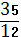 2) 73) 54) 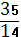 1) 42) 2,43) 24) 181) 0,752) 0,3753) 0,54) 11) 42) 163)84) 21) 22) 13) 84) 161) 182) 363) 94) 1441) 562) 143) 524) 1681) 242) 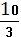 3) 84) 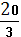 1) 482) 10 3) 204) 16 1) 42) 23) 14) нет вариантов ответов1) 202) 153) 104) нет вариантов ответов1) 92) 183) 13,54) нет вариантов ответов